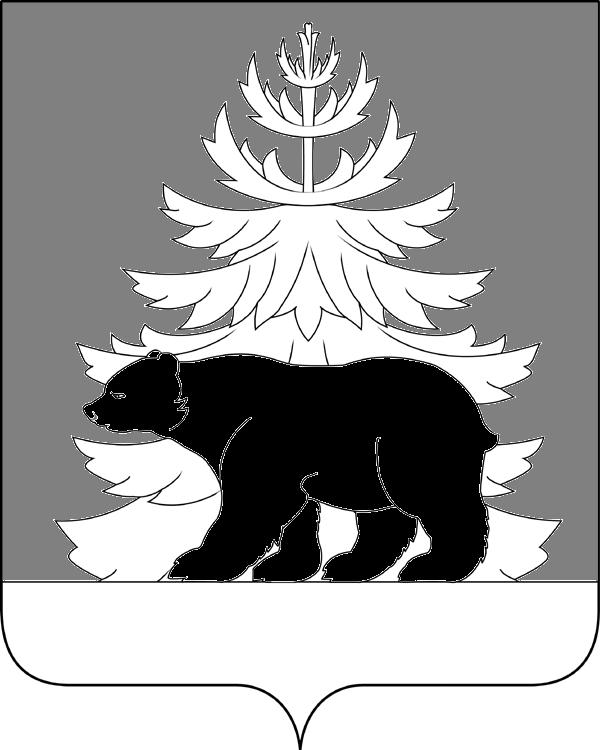 Российская ФедерацияИркутская   областьДума    Зиминского муниципального района       VII созываР Е Ш Е Н И Еот 20.12.2023 г.                                               № 317                                                 г. ЗимаО бюджете Зиминского районногомуниципального образования на 2024 год и на плановый период 2025 и 2026 годовРассмотрев представленный администрацией Зиминского районного муниципального образования проект решения «О бюджете Зиминского районного муниципального образования на 2024 год и на плановый период 2025 и 2026 годов», руководствуясь Бюджетным кодексом Российской Федерации, статьями 15, 35, 52 Федерального закона от 06.10.2003 года № 131-ФЗ «Об общих принципах организации местного самоуправления в Российской Федерации», Приказом Министерства финансов Российской Федерации от 24.05.2022 года № 82н «О порядке формирования и применения кодов бюджетной классификации Российской Федерации, их структуре и принципах назначения», Законом Иркутской области от 22.10.2013 года № 74-ОЗ «О межбюджетных трансфертах и нормативах отчислений доходов в местные бюджеты», Законом Иркутской области от 20.12.2023 № 161-ОЗ «Об областном бюджете на 2024 год и на плановый период 2025 и 2026 годов», Уставом Зиминского районного муниципального образования, Положением «О бюджетном процессе в Зиминском районном муниципальном образовании», утвержденным решением Думы Зиминского муниципального района от 23.03.2011 года № 99,  Дума Зиминского муниципального районаРЕШИЛА:Утвердить основные характеристики бюджета Зиминского районного муниципального образования (далее – районный бюджет) на 2024 год:прогнозируемый общий объем доходов районного бюджета в сумме 923 753,2 тыс. рублей, из них объем межбюджетных трансфертов, получаемых из других бюджетов бюджетной системы Российской Федерации, в сумме 819 361,6 тыс. рублей, в том числе из областного бюджета в сумме 814 699,2 тыс. рублей, из бюджетов сельских поселений в сумме  4 662,4 тыс. рублей;общий объем расходов районного бюджета в сумме 930 753,2 тыс. рублей.размер дефицита районного бюджета в сумме 7 000 тыс. рублей, или 6,7 % утвержденного общего годового объема доходов районного бюджета без учета утвержденного объема безвозмездных поступлений и (или) поступлений налоговых доходов по дополнительным нормативам отчислений.2. Утвердить основные характеристики районного бюджета на плановый период 2025 и 2026 годов:прогнозируемый общий объем доходов районного бюджета на 2025 год в сумме 923 430,5 тыс. рублей, из них объем межбюджетных трансфертов, получаемых из других бюджетов бюджетной системы Российской Федерации, в сумме 816 257,9 тыс. рублей, на 2026 год в сумме 964 223,2 тыс. рублей, из них объем межбюджетных трансфертов, получаемых из других бюджетов бюджетной системы Российской Федерации, в сумме 854 230,5 тыс. рублей;общий объем расходов районного бюджета на 2025 год в сумме 923 430,5 тыс. рублей, в том числе условно утвержденные расходы в сумме 4 534,7 тыс. рублей, на 2026 год в сумме 964 223,2 тыс. рублей, в том числе условно утвержденные расходы в сумме 9 503,9 тыс. рублей;размер дефицита районного бюджета на 2025 год в сумме 0 тыс. рублей, на 2026 год в сумме 0 тыс. рублей.3. Установить, что доходы районного бюджета, поступающие в 2024-2026 годах, формируются за счет:а) налоговых доходов, в том числе:отчислений от федеральных и региональных налогов и сборов, налогов, предусмотренных специальными налоговыми режимами, в соответствии с нормативами, установленными федеральным и областным законодательством;б) неналоговых доходов;в) безвозмездных поступлений.4. Установить прогнозируемые доходы районного бюджета на 2024 год и на плановый период 2025 и 2026 годов по классификации доходов бюджетов Российской Федерации согласно приложениям 1, 2 к настоящему решению.5. Утвердить распределение бюджетных ассигнований по разделам и подразделам классификации расходов бюджетов на 2024 год и на плановый период 2025 и 2026 годов согласно приложениям 3, 4 к настоящему решению.6. Утвердить распределение бюджетных ассигнований по целевым статьям (муниципальным программам и непрограммным направлениям деятельности), группам  видов расходов, разделам, подразделам классификации расходов бюджетов на 2024 год и на плановый период 2025 и 2026 годов согласно приложениям 5,6 к настоящему решению.7. Утвердить ведомственную структуру расходов районного бюджета на 2024 год и на плановый период 2025 и 2026 годов (по главным распорядителям средств районного бюджета, разделам, подразделам, целевым статьям (муниципальным программам и непрограммным направлениям деятельности), группам видов расходов классификации расходов бюджетов) согласно приложениям 7,8 к настоящему решению.8. Утвердить общий объем бюджетных ассигнований, направляемых на исполнение публичных нормативных обязательств:на 2024 год в сумме 2 876,2 тыс. рублей;на 2025 год в сумме 1 000,0 тыс. рублей;на 2026 год в сумме 1 000,0 тыс. рублей.9. Установить, что в расходной части районного бюджета создается резервный фонд администрации Зиминского районного муниципального образования:на 2024 год в сумме 300,0 тыс. рублей;на 2025 год в сумме 300,0 тыс. рублей;на 2026 год в сумме 300,0 тыс. рублей.10. Утвердить объем бюджетных ассигнований дорожного фонда Зиминского районного муниципального образования (далее – дорожный фонд Зиминского района):на 2024 год в сумме 7 182,2 тыс. рублей;на 2025 год в сумме 7 400,4 тыс. рублей;на 2026 год в сумме 7 657,2 тыс. рублей.11. Установить объем межбюджетных трансфертов, предоставляемых из районного бюджета бюджетам сельских поселений Зиминского района:в 2024 году в сумме 161 118,2 тыс. рублей;в 2025 году в сумме 128 384,7 тыс. рублей;в 2026 году в сумме 130 516,7 тыс. рублей.12. Утвердить в составе расходов районного бюджета на 2024 год и на плановый период 2025 и 2026 годов объем дотации на выравнивание бюджетной обеспеченности поселений Зиминского района в 2024 году в сумме 13 056,5 тыс. рублей, в 2025 году в сумме 11 920,8 тыс. рублей, в 2026 году  в сумме 12 511,1 тыс. рублей, с распределением согласно приложению 9 к настоящему решению.Установить, что при распределении дотации на выравнивание бюджетной обеспеченности поселений Зиминского района на 2024 год и на плановый период 2025 и 2026 годов используются следующие показатели:весовые коэффициенты, применяемые при определении индекса расходов бюджетов поселений: А1= 0,565, А2= 0,329, А3= 0,005; A4= 0,100; А5= 0,001;	поправочный коэффициент (К2), учитывающий экономические особенности поселений, определяется исходя из количества населенных пунктов, входящих в состав муниципального образования Зиминского района, наделенного статусом сельского поселения.       	Установить методику определения оценки расходов вопросов местного значения бюджетов сельских поселений Зиминского района, согласно приложению 10 к настоящему решению.13. Утвердить в составе расходов районного бюджета на 2024 год и на плановый период 2025 и 2026 годов объем дотации на выравнивание бюджетной обеспеченности поселений, входящих в состав Зиминского района, бюджетам поселений за счет средств областного бюджета  в 2024 году в сумме 148 061,7 тыс. рублей, в 2025 году в сумме 116 463,9 тыс. рублей, в 2026 году  в сумме 118 005,6 тыс. рублей, с распределением согласно приложению 11 к настоящему решению. Установить порядок, критерии отбора и условий предоставления дотации на выравнивание бюджетной обеспеченности поселений, входящих в состав Зиминского района бюджетам поселений за счет средств областного бюджета в 2024 году и в плановом периоде до 2026 года согласно приложению 12 к настоящему решению.Установить методику распределения дотации на выравнивание бюджетной обеспеченности поселений, входящих в состав Зиминского района, бюджетам поселений за счет средств областного бюджета в 2024 году и в плановом периоде до 2026 года согласно приложению 13 к настоящему решению.14. Установить, что в соответствии со статьей 242.26 Бюджетного кодекса Российской Федерации казначейскому сопровождению подлежат следующие средства, источником финансового обеспечения которых являются средства, предоставляемые из местного бюджета:1) авансовые платежи по муниципальным контрактам о поставке товаров, выполнении работ, оказании услуг, заключаемым на сумму 50 000,0 тыс. рублей и более;2) авансовые платежи по контрактам (договорам) о поставке товаров, выполнении работ, оказании услуг, заключаемым на сумму 50 000,0 тыс. рублей и более муниципальными бюджетными и автономными учреждениями Зиминского районного муниципального образования, лицевые счета которым открыты в Финансовом управлении Зиминского районного муниципального образования, источником финансового обеспечения которых являются субсидии, предоставляемые в соответствии с абзацем вторым пункта 1 статьи 78.1 и статьей 78.2 Бюджетного кодекса Российской Федерации;3) авансовые платежи по контрактам (договорам) о поставке товаров, выполнении работ, оказании услуг, заключаемым исполнителями и соисполнителями в рамках исполнения указанных в подпунктах 1, 2 настоящего пункта муниципальных контрактов (контрактов (договоров)) о поставке товаров, выполнении работ, оказании услуг.15. Установить, что остатки средств районного бюджета на начало текущего финансового года в объеме до 100 процентов могут направляться на покрытие временных кассовых разрывов, возникающих при исполнении районного бюджета, и на увеличение бюджетных ассигнований муниципального дорожного фонда, на оплату заключенных от имени Зиминского районного муниципального образования муниципальных контрактов на поставку товаров, выполнение работ, оказание услуг, подлежавших в соответствии с условиями этих муниципальных контрактов оплате в отчетном финансовом году, в объеме, не превышающем сумму остатка неиспользованных бюджетных ассигнований муниципального дорожного фонда на указанные цели.16. Установить, что оплата кредиторской задолженности по принятым в предыдущие годы бюджетным обязательствам получателей средств бюджета Зиминского районного муниципального образования, сложившейся по состоянию на 1 января 2024 года, осуществляется за счет средств бюджета Зиминского районного муниципального образования, в пределах доведенных до получателя средств лимитов бюджетных обязательств на 2024 год и на плановый период 2025 и 2026 годов.17. Установить, что безвозмездные поступления от юридических и физических лиц в виде добровольных взносов (пожертвований), имеющих целевое назначение, фактически полученные при исполнении районного бюджета сверх объемов, утвержденных настоящим решением, направляются на увеличение бюджетных ассигнований районного бюджета соответственно целям их предоставления.18. Установить, что в 2024-2026 годах за счет средств районного бюджета субсидии юридическим лицам (за исключением субсидий государственным (муниципальным) учреждениям), индивидуальным предпринимателям, а также физическим лицам – производителям товаров, работ, услуг предоставляются на безвозмездной и безвозвратной основе в целях возмещения недополученных доходов и (или) финансового обеспечения (возмещения) затрат в связи с производством (реализацией) товаров (за исключением подакцизных товаров, кроме автомобилей легковых и мотоциклов, алкогольной продукции, предназначенной для экспортных поставок, винограда, винодельческой продукции, произведенной из указанного винограда: вин, игристых вин (шампанских), ликерных вин с защищенным географическим указанием, с защищенным наименованием места происхождения (специальных вин), виноматериалов), выполнением работ, оказанием услуг в случае реализации мероприятий, направленных на поддержку и развитие малого и среднего предпринимательства.Категории и (или) критерии отбора юридических лиц (за исключением государственных (муниципальных) учреждений), индивидуальных предпринимателей, физических лиц – производителей товаров, работ, услуг, имеющих право на получение субсидий, цели, условия и порядок предоставления субсидий, порядок возврата субсидий в случае нарушения условий, установленных при их предоставлении, определяются правовыми актами администрации Зиминского районного муниципального образования.19. Установить, что в 2024 году и в плановом периоде 2025 и 2026 годов за счет средств местного бюджета предоставляются субсидии иным некоммерческим организациям, не являющимся государственными (муниципальными) учреждениями в целях финансовой поддержки социально ориентированных некоммерческих организаций. Порядок определения объема и условия предоставления субсидий социально ориентированным некоммерческим организациям, устанавливается администрацией Зиминского районного муниципального образования.20. Установить, что доходы районного бюджета, поступающие от платы за негативное воздействие на окружающую среду, административных штрафов за административные правонарушения в области охраны окружающей среды и природопользования, платежей по искам о возмещении вреда, причиненного окружающей среде, в том числе водным объектам, вследствие нарушений обязательных требований, а также от платежей, уплачиваемых при добровольном возмещении вреда, причиненного окружающей среде, в том числе водным объектам, вследствие нарушений обязательных требований (далее - экологические платежи) направляются на цели, определенные статьями 16.6, 75.1, 78.2 Федерального закона от 10 января 2002 года №7-ФЗ «Об охране окружающей среды».Средства, поступившие в районный бюджет от экологических платежей имеют целевое назначение, не подлежат изъятию и расходованию на нужды, не связанные с целями, указанными в абзаце первом настоящего пункта.Остатки средств, поступивших от экологических платежей, включая поступления сверх объемов, уточненных при утверждении районного бюджета, направляются на соответствующие расходы в очередном финансовом году.21. Установить, что в соответствии с абзацем пятым пункта 3 статьи 217 Бюджетного кодекса Российской Федерации основанием для внесения изменений в сводную бюджетную роспись районного бюджета является использование (перераспределение) зарезервированных бюджетных ассигнований, предусмотренных Финансовому управлению Зиминского районного муниципального образования по подразделу 13 «Другие общегосударственные вопросы» раздела 01 «Общегосударственные вопросы» на реализацию перечня проектов народных инициатив на 2024 год в сумме 5 111,6 тыс. рублей; на 2025 год в сумме 5 111,6 тыс. рублей; на 2026 год в сумме 5 111,6 тыс. рублей.Распределение указанных бюджетных ассигнований между главными распорядителями средств бюджета Зиминского районного муниципального образования производится решением Думы Зиминского муниицпального района с последующим внесением изменений в решение о бюджете на 2024 год и на плановый период 2025 и 2026 годов.22. Установить в соответствии с частью 2 статьи 24 решения Думы Зиминского муниципального района № 99 от 23 марта 2011 года «О бюджетном процессе в Зиминском районном муниципальном образовании» следующие дополнительные основания для внесения изменений в сводную бюджетную роспись районного бюджета:внесение изменений в установленном порядке в муниципальные программы Зиминского районного муниципального образования – в пределах общей суммы, утвержденной по соответствующей муниципальной программе приложениями 5, 6  к настоящему решению;внесение изменений в установленном порядке в муниципальные программы Зиминского районного муниципального образования – в пределах общей суммы, утвержденной соответствующему главному распорядителю средств районного бюджета приложениями 7,8 к настоящему решению;увеличение бюджетных ассигнований по отдельным разделам, подразделам, целевым статьям и группам видов расходов бюджета за счет бюджетных ассигнований на оказание муниципальных услуг – в пределах общей суммы, утвержденной соответствующему главному распорядителю средств районного бюджета приложениями 7,8 к настоящему решению, при условии, что увеличение бюджетных ассигнований по группе видов расходов бюджета не превышает 10 процентов;внесение изменений в порядок формирования и применения кодов бюджетной классификации Российской Федерации, их структуру и принципы назначения, утверждаемые Министерством финансов Российской Федерации (далее – Порядок), и (или) приведение кодов классификации расходов бюджетов в соответствие с Порядком;образование, ликвидация, реорганизация органов местного самоуправления Зиминского районного муниципального образования, районных муниципальных учреждений, изменение наименования главного распорядителя средств районного бюджета;распределение межбюджетных трансфертов районному бюджету постановлениями (распоряжениями) Правительства Иркутской области, приказами органов государственной власти, поступление уведомлений по расчетам между бюджетами по межбюджетным трансфертам, а также увеличение бюджетных ассигнований в случае фактического поступления иных межбюджетных трансфертов из областного бюджета сверх доходов, утвержденных настоящим решением;перераспределение бюджетных ассигнований между разделами, подразделами, целевыми статьями, группами видов расходов бюджета внесение изменений в соглашения о предоставлении из федерального и (или) областного бюджета субсидий и (или) иных межбюджетных трансфертов;перераспределение бюджетных ассигнований между главными распорядителями средств районного бюджета, разделами, подразделами, целевыми статьями, группами видов расходов бюджета на сумму средств, необходимых для выполнения условий софинансирования, установленных для получения межбюджетных трансфертов, предоставляемых районному бюджету из бюджетов бюджетной системы Российской Федерации в форме субсидий и иных межбюджетных трансфертов, в том числе путем введения новых кодов классификации расходов районного бюджета, – в пределах объема бюджетных ассигнований, предусмотренных настоящим решением;перераспределение бюджетных ассигнований между разделами, подразделами, целевыми статьями, группами видов расходов бюджета – в пределах общей суммы, утвержденной соответствующему главному распорядителю средств районного бюджета на обеспечение деятельности органов местного самоуправления Зиминского районного муниципального образования и иных муниципальных органов Зиминского районного муниципального образования; увеличение бюджетных ассигнований дорожного фонда Зиминского района на 2024 год на оплату заключенных муниципальных контрактов на поставку товаров, выполнение работ, оказание услуг, подлежавших в соответствии с условиями этих муниципальных контрактов оплате в 2023 году, в объеме, не превышающем остатка не использованных на начало 2024 года бюджетных ассигнований дорожного фонда Зиминского района на исполнение указанных муниципальных контрактов;перераспределение бюджетных ассигнований между главными распорядителями средств районного бюджета, разделами, подразделами, целевыми статьями, группами видов расходов бюджета на сумму средств, необходимых для финансового обеспечения мероприятий, связанных с ликвидацией последствий чрезвычайных ситуаций муниципального и регионального характера, – в пределах объема бюджетных ассигнований, предусмотренных настоящим решением;при внесении изменений в сводную бюджетную роспись районного бюджета уменьшение бюджетных ассигнований, предусмотренных на финансовое обеспечение мероприятий, связанных с ликвидацией последствий чрезвычайных ситуаций муниципального и регионального характера, для увеличения иных бюджетных ассигнований без внесения изменений в настоящее решение не допускается;поступление безвозмездных средств от юридических и физических лиц муниципальным казенным учреждениям в виде добровольных взносов (пожертвований), имеющих целевое назначение, на сумму фактически поступивших средств соответствующему учреждению.23. В соответствии со статьей 35 Бюджетного кодекса Российской Федерации добровольные взносы, пожертвования, а также средства самообложения граждан, инициативных платежей, предусмотренные статьями 56 и 561 Федерального закона от 6 октября 2003 года № 131-ФЗ «Об общих принципах организации местного самоуправления в Российской Федерации», поступившие в районный бюджет, подлежат направлению на цели, указанные при их перечислении.24. Межбюджетная субсидия из районного бюджета бюджету городского округа муниципального образования «город Саянск» на компенсацию расходов учредителя муниципальной образовательной организации бесплатной перевозки обучающихся и проживающих на территории Зиминского района, представляется в соответствии со статьей 142.3 Бюджетного кодекса Российской Федерации, Законом Иркутской области от 08.06.2020 № 59-ОЗ «О  порядке компенсации расходов учредителя муниципальной образовательной организации в Иркутской области, реализующей основные общеобразовательные программы, на организацию бесплатной перевозки обучающихся в данной образовательной организации и проживающих на территории иного муниципального района, муниципального округа или городского округа Иркутской области», а также на основании соглашения, заключенного между администрациями Зиминского районного муниципального образования и городского округа муниципального образования «город Саянск», в порядке, установленном решением Думы Зиминского муниципального района.25. Утвердить верхний предел муниципального внутреннего долга Зиминского районного муниципального образования (далее – муниципальный долг района):по состоянию на 1 января 2025 года в размере 7 000,0 тыс. рублей, в том числе верхний предел долга по муниципальным гарантиям – 0,0 тыс. рублей;по состоянию на 1 января 2026 года в размере 7 000,0 тыс. рублей, в том числе верхний предел долга по муниципальным гарантиям – 0,0 тыс. рублей;по состоянию на 1 января 2027 года в размере 7 000,0 тыс. рублей, в том числе верхний предел долга по муниципальным гарантиям – 0,0 тыс. рублей.26. Утвердить программу муниципальных внутренних заимствований Зиминского районного муниципального образования на 2024 год и на плановый период 2025 и 2026 годов согласно приложению 14 к настоящему решению.27. Установить источники внутреннего финансирования дефицита районного бюджета на 2024  год и на плановый период 2025 и 2026 годов согласно приложениям 15, 16 к настоящему решению.28. Настоящее решение вступает в силу после дня его официального опубликования, но не ранее 1 января 2024 года. 29. Консультанту Думы Зиминского муниципального района Сорокиной Н.М. опубликовать настоящее решение в информационно-аналитическом, общественно-политическом еженедельнике «Вестник района» и разместить на официальном сайте администрации Зиминского районного муниципального образования www.rzima.ru в информационно-телекоммуникационной сети «Интернет».Мэр Зиминского районногомуниципального образования                                                                               Н.В. НикитинаПредседатель Думы Зиминского                                                                         С.И. Усольцевмуниципального районаСОГЛАСОВАНО:Заместитель мэра по управлению муниципальным хозяйством«___»____________2023 г.                                                                                 А. А. ШиряевЗаместитель мэра по социальным вопросам«___»____________2021 г.                                                                                 Ю.А. ЧемезовУправляющий делами администрации ЗРМО«___»____________2023 г.                                                                                 Т.Е. ТютневаНачальник Финансового управления ЗРМО«___»____________2023 г.                                                                                 Н.В. МаксимоваНачальник управления правовой,  кадровой и организационной работы «___»____________2023 г.                                                                                 Е.В. СымановичСписок рассылки:В дело – 4 экз.Администрация ЗРМО – 1 экз.Финансовое управление ЗРМО – 1 экз.КСП ЗРМО – 1 экз.Комитет по образованию администрации Зиминского района 1 экз.Комитет по культуре администрации Зиминского района – 1 экз.Сухова  Ю.А.3-28-31Приложение 1к решению Думы Зиминского муниципального районаот 20 декабря 2023 года № 317 «О бюджете Зиминского районного муниципального образования на 2024 год и на плановый период 2025 и 2026 годов»Прогнозируемые доходы бюджета Зиминского районного муниципального образования на 2024 годрублейПриложение  2к решению Думы Зиминского муниципального районаот 20 декабря 2023 года № 317 «О бюджете Зиминского районного муниципального образования на 2024 год и на плановый период 2025 и 2026 годов»Прогнозируемые доходы бюджета Зиминского районного муниципального образования на плановый период 2025 и 2026 годоврублейПриложение  3к решению Думы Зиминского муниципального районаот 20 декабря 2023 года № 317 «О бюджете Зиминского районного муниципального образования на 2024 год и на плановый период 2025 и 2026 годов»Распределение бюджетных ассигнований по разделам и подразделам классификации расходов бюджетов на 2024 годрублейПриложение  4к решению Думы Зиминского муниципального районаот 20 декабря 2023 года № 317 «О бюджете Зиминского районного муниципального образования на 2024 год и на плановый период 2025 и 2026 годов»Распределение бюджетных ассигнований по разделам и подразделам классификации расходов бюджетов на плановый период 2025 и 2026 годоврублейПриложение  5к решению Думы Зиминского муниципального районаот 20 декабря 2023 года № 317 «О бюджете Зиминского районного муниципального образования на 2024 год и на плановый период 2025 и 2026 годов»Распределение бюджетных ассигнований по целевым статьям (муниципальным программам и непрограммным направлениям деятельности), группам видов расходов, разделам, подразделам классификации расходов бюджетов на 2024 годрублейПриложение  6к решению Думы Зиминского муниципального районаот 20 декабря 2023 года № 317 «О бюджете Зиминского районного муниципального образования на 2024 год и на плановый период 2025 и 2026 годов»Распределение бюджетных ассигнований по целевым статьям (муниципальным программам и непрограммным направлениям деятельности), группам  видов расходов, разделам, подразделам классификации расходов бюджетов на плановый период 2025 и 2026 годоврублейПриложение  7к решению Думы Зиминского муниципального районаот 20 декабря 2023 года № 317 «О бюджете Зиминского районного муниципального образования на 2024 год и на плановый период 2025 и 2026 годов»Ведомственная структура расходов районного бюджета на 2024 год (по главным распорядителям средств районного бюджета, разделам, подразделам, целевым статьям (муниципальным программам и непрограммным направлениям деятельности), группам видов расходов классификации расходов бюджетов)рублейПриложение  8к решению Думы Зиминского муниципального районаот 20 декабря 2023 года № 317 «О бюджете Зиминского районного муниципального образования на 2024 год и на плановый период 2025 и 2026 годов»Ведомственная структура расходов районного бюджета на плановый период 2025 и 2026 годов (по главным распорядителям средств районного бюджета, разделам, подразделам, целевым статьям (муниципальным программам и непрограммным направлениям деятельности), группам видов расходов классификации расходов бюджетов)рублейПриложение  9к решению Думы Зиминского муниципального районаот 20 декабря 2023 года № 317 «О бюджете Зиминского районного муниципального образования на 2024 год и на плановый период 2025 и 2026 годов»Распределение дотаций на выравнивание бюджетной обеспеченности поселений Зиминского районана 2024 год и плановый период 2025 и 2026 годоврублейПриложение  10к решению Думы Зиминского муниципального районаот 20 декабря 2023 года № 317 «О бюджете Зиминского районного муниципального образования на 2024 год и на плановый период 2025 и 2026 годов»Методикаопределения оценки расходов вопросов местного значениябюджетов сельских поселений Зиминского районаОценка расходов вопросов местного значения сельских поселений Зиминского района (далее – сельские поселения, сельское поселение) определяется Финансовым управлением Зиминского районного муниципального образования (далее – Финансовое управление) для расчета оценки индекса расходов бюджетов сельских поселений при распределении дотаций на выравнивание бюджетной обеспеченности поселений из бюджета Зиминского районного муниципального образования.Рассчитанные оценки расходов вопросов местного значения не является рекомендуемыми показателями, определяющими расходы бюджетов сельских поселений, и используются только для расчета бюджетной обеспеченности сельских поселений в целях распределения межбюджетных трансфертов.Оценка расходов вопросов местного значения бюджетов сельских поселений определяется без учета расходов, осуществляемых за счет целевых межбюджетных трансфертов.Оценка расходов вопросов местного значения сельских поселений по содержанию и ремонту дорог определяется исходя из расходов, осуществляемых на текущий ремонт и содержание дорог, сверх прогнозного объема доходов бюджетов сельских поселений на очередной финансовый год от акцизов на автомобильный бензин, прямогонный бензин, дизельное топливо, моторные масла для дизельных и (или) карбюраторных (инжекторных) двигателей, производимые на территории Российской Федерации.Оценка расходов вопросов местного значения i-го сельского поселения определяется на основании данных, предоставленных органом местного самоуправления i-го сельского поселения в Финансовое управление, о расходах бюджета сельского поселения на очередной финансовый год:на содержание органов местного самоуправления сельского поселения по разделу и подразделу классификации расходов бюджета 01 02 «Функционирование высшего должностного лица субъекта Российской Федерации и муниципального образования», 01 04 «Функционирование Правительства Российской Федерации, высших исполнительных органов государственной власти субъектов Российской Федерации, местных администраций», в части расходов на:	оплату труда, начисления на выплаты по оплате труда;	приобретение услуг связи, коммунальных услуг;	оплату по договорам гражданско-правового характера, заключенных с кочегарами и сезонными истопниками;	оплату по договорам гражданско-правового характера, заключенных с физическими лицами, на оказание услуг: по охране зданий (помещений), по уборке зданий (помещений) и (или) прилегающей к ним территории;на реализацию вопросов местного значения по организации культуры, физкультуры сельского поселения по разделу классификации расходов бюджета 08 00 «Культура, кинематография».По разделу классификации расходов бюджета 08 00 «Культура, кинематография» учитываются расходы на:	оплату труда, начисления на выплаты по оплате труда;	приобретение услуг связи, коммунальных услуг, обслуживание автоматических угольных котельных (термороботов);	оплату по договорам гражданско-правового характера, заключенных с кочегарами и сезонными истопниками;	оплату по договорам гражданско-правового характера, заключенных с физическими лицами, на оказание услуг: по охране зданий (помещений), по уборке зданий (помещений) и (или) прилегающей к ним территории;	организации благоустройства по разделу и подразделу классификации расходов бюджета 05 03 «Благоустройство».По разделу и подразделу классификации расходов бюджета 05 03 «Благоустройство» учитываются расходы на:приобретение коммунальных услуг;софинансирование расходных обязательств сельского поселения, исполнение которых осуществляется за счет субсидий из бюджета Иркутской области.на реализацию вопросов местного значения в сфере электро-, тепло-, газо- и водоснабжения населения, водоотведения, снабжения топливом сельского поселения по разделу и подразделу классификации расходов бюджета 05 02 «Коммунальное хозяйство» в части расходов на:	приобретение коммунальных услуг, обслуживание автоматических угольных котельных (термороботов);	оплату по договорам гражданско-правового характера, заключенных с кочегарами и сезонными истопниками;на реализацию вопросов местного значения на софинансирование за счет средств бюджета сельского поселения расходов, осуществляемых за счет субсидий из бюджета Иркутской области.Оценка расходов на оплату труда, начисления на выплаты по оплате труда по подпунктам 1, 2 пункта 3 настоящей Методики определяется Финансовым управлением на очередной финансовый год исходя из оценки исполнения соответствующих расходов в текущем финансовом году с учетом ожидаемого роста фонда оплаты в очередном финансовом году.Приложение  11к решению Думы Зиминского муниципального районаот 20 декабря 2023 года № 317 «О бюджете Зиминского районного муниципального образования на 2024 год и на плановый период 2025 и 2026 годов»Распределение дотации на выравнивание бюджетной обеспеченности поселений, входящих в состав Зиминского района, бюджетам поселений за счет средств областного бюджета на 2024 год и на плановый период 2025 и 2026 годоврублейПриложение  12к решению Думы Зиминского муниципального районаот 20 декабря 2023 года № 317 «О бюджете Зиминского районного муниципального образования на 2024 год и на плановый период 2025 и 2026 годов»Порядок, критерии отбора и условия предоставлениядотации на выравнивание бюджетной обеспеченности поселений, входящих в состав Зиминского района, бюджетам поселений за счет средств областного бюджетаУстановить, что критерием отбора сельских поселений Зиминского района (далее – сельские поселения, сельское поселение) для предоставления дотации на выравнивание бюджетной обеспеченности поселений, входящих в состав Зиминского района, бюджетам поселений за счет средств областного бюджета (далее – дотации на выравнивание) является недостаточность собственных доходов сельских поселений для реализации отдельных расходных обязательств, связанных с:1)  содержанием органов местного самоуправления;2) обеспечением деятельности муниципальных учреждений культуры, муниципальной пожарной службы;3) обеспечением деятельности муниципальных учреждений в области жилищно-коммунального хозяйства;4)  выплатой пенсионного обеспечения гражданам, проходивших муниципальную службу;5) обеспечением первичных мер пожарной безопасности в границах населенных пунктов поселения;6) обеспечением условий для развития на территории поселения физической культуры и массового спорта;7) передачей межбюджетных трансфертов бюджету муниципального района на осуществление части полномочий по решению вопросов местного значения в соответствии с заключенными соглашениями.Условиями предоставления сельским поселениям дотации на выравнивание является следующее:-  соблюдение в соответствующих бюджетах предельных значений, установленных пунктом 3 статьи 92.1 Бюджетного кодекса Российской Федерации;- соблюдение нормативов формирования расходов на оплату труда депутатов, выборных должностных лиц местного самоуправления, осуществляющих свои полномочия на постоянной основе, муниципальных служащих и (или) содержание органов местного самоуправления сельских поселений, установленных Правительством Иркутской области;- отсутствие решений органов местного самоуправления сельских поселений, устанавливающих расходные обязательства, не связанные с решением вопросов, отнесенных Конституцией Российской Федерации, федеральными законами, законами Иркутской области к полномочиям соответствующих органов местного самоуправления сельских поселений.При распределении дотации на выравнивание на 2024 год и на плановый период 2025 и 2026 годов используются данные отчетов об исполнении бюджетов сельских поселений, прогнозные показатели доходной и расходной частей бюджетов на очередной финансовый год, данные справочной информации по оценке исполнения бюджета сельских поселений до конца текущего финансового года.Расчет показателей сельских поселений, применяемых при распределения объема дотации на выравнивание на очередной финансовый год осуществляется Финансовым управлением Зиминского районного муниципального образования.Приложение  13к решению Думы Зиминского муниципального районаот 20 декабря 2023 года № 317 «О бюджете Зиминского районного муниципального образования на 2024 год и на плановый период 2025 и 2026 годов»Методика расчета размера дотаций на выравнивание бюджетной обеспеченности сельских поселений, входящих в состав Зиминского района, бюджетам поселений за счет средств областного бюджетаРазмер дотации на выравнивание бюджетной обеспеченности поселений, входящих в состав Зиминского района, бюджетам поселений за счет средств областного бюджета (далее соответственно – дотации, муниципальный район), бюджетам поселений из бюджета муниципального района j-му поселению () рассчитывается исходя из расчетной обеспеченности бюджетов поселений, входящих в состав муниципального района, финансовыми средствами для исполнения расходных обязательств поселений по следующей формуле (при условии, что(Пj-Pj)<0):  ,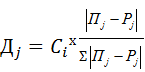 гдеСi -  общий объем субвенции, предоставляемой бюджету муниципального района из областного бюджета для осуществления государственных полномочий по расчету и предоставлению дотаций бюджетам поселений; – прогнозируемый объем поступлений в очередном финансовом году в бюджет j-го сельского поселения налоговых и неналоговых доходов (без поступлений акцизов по подакцизным товарам (продукции)), дотаций из бюджета Зиминского районного муниципального образования;	 – оценка расходов j-го сельского поселения на очередной финансовый год, в части расходов на:оплату труда, начисления на выплаты по оплате труда;приобретение услуг связи, коммунальных услуг, обслуживание автоматических угольных котельных (термороботов);оплату по договорам гражданско-правового характера, заключенных с кочегарами и сезонными истопниками;обеспечение выборов и референдумов;приобретение дров (угля), горюче-смазочных материалов;оплату по договорам гражданско-правового характера, заключенных с физическими лицами, на оказание услуг: по охране зданий (помещений), по уборке зданий (помещений) и (или) прилегающей к ним территории;выплаты пенсионного обеспечения гражданам, проходивших муниципальную службу;обеспечение деятельности муниципального учреждения в области жилищно-коммунального хозяйствасофинансирование расходных обязательств сельского поселения, исполнение которых осуществляется за счет субсидий из бюджета Иркутской области;расходы, связанные с оплатой исполнения бухгалтерских услуг;расходы, связанные с передачей межбюджетных трансфертов бюджету Зиминского районного муниципального образования на осуществление части полномочий по решению вопросов местного значения в соответствии с заключенными соглашениями.Оценка расходов сельских поселений на исполнение j-го расходного обязательства на очередной финансовый год определяется Финансовым управлением Зиминского районного муниципального образования с учетом данных, предоставленных органом местного самоуправления j -го сельского поселения.Оценка расходов на оплату труда, начисления на выплаты по оплате труда по определяется Финансовым управлением Зиминского районного муниципального образования на очередной финансовый год исходя из оценки исполнения соответствующих расходов в текущем финансовом году с учетом ожидаемого роста фонда оплаты в очередном финансовом году.Приложение  14к решению Думы Зиминского муниципального районаот 20 декабря 2023 года № 317 «О бюджете Зиминского районного муниципального образования на 2024 год и на плановый период 2025 и 2026 годов»Программа муниципальных внутренних заимствований Зиминского районного муниципального образования на 2024 год и на плановый период 2025 и 2026 годоврублейПриложение  15к решению Думы Зиминского муниципального районаот 20 декабря 2023 года № 317 «О бюджете Зиминского районного муниципального образования на 2024 год и на плановый период 2025 и 2026 годов»Источникивнутреннего финансирования дефицита местного бюджета на 2023 годрублейПриложение  16к решению Думы Зиминского муниципального районаот 20 декабря 2023 года № 317 «О бюджете Зиминского районного муниципального образования на 2024 год и на плановый период 2025 и 2026 годов»Источникивнутреннего финансирования дефицита местного бюджета на плановый период 2025 и 2026 годоврублейНачальник финансового управления                                                  Н.В. МаксимоваНаименование показателяКод бюджетной классификации Российской ФедерацииСумма на годНаименование показателяКод бюджетной классификации Российской ФедерацииСумма на годНаименование показателяКод бюджетной классификации Российской ФедерацииСумма на годНАЛОГОВЫЕ И НЕНАЛОГОВЫЕ ДОХОДЫ000  1  00  00000  00  0000  000104 391 608,76НАЛОГИ НА ПРИБЫЛЬ, ДОХОДЫ000  1  01  00000  00  0000  00073 268 000,00Налог на доходы физических лиц000  1  01  02000  01  0000  11073 268 000,00Налог на доходы физических лиц с доходов, источником которых является налоговый агент, за исключением доходов, в отношении которых исчисление и уплата налога осуществляются в соответствии со статьями 227, 227.1 и 228 Налогового кодекса Российской Федерации000  1  01  02010  01  0000  11066 700 000,00Налог на доходы физических лиц с доходов, полученных от осуществления деятельности физическими лицами, зарегистрированными в качестве индивидуальных предпринимателей, нотариусов, занимающихся частной практикой, адвокатов, учредивших адвокатские кабинеты, и других лиц, занимающихся частной практикой в соответствии со статьей 227 Налогового кодекса Российской Федерации000  1  01  02020  01  0000  110835 000,00Налог на доходы физических лиц с доходов, полученных физическими лицами в соответствии со статьей 228 Налогового кодекса Российской Федерации000  1  01  02030  01  0000  110225 000,00Налог на доходы физических лиц в отношении доходов от долевого участия в организации, полученных в виде дивидендов (в части суммы налога, не превышающей 650 000 рублей)000  1  01  02130  01  0000  1103 183 000,00Налог на доходы физических лиц в отношении доходов от долевого участия в организации, полученных в виде дивидендов (в части суммы налога, превышающей 650 000 рублей)000  1  01  02140  01  0000  1102 325 000,00НАЛОГИ НА ТОВАРЫ (РАБОТЫ, УСЛУГИ), РЕАЛИЗУЕМЫЕ НА ТЕРРИТОРИИ РОССИЙСКОЙ ФЕДЕРАЦИИ000  1  03  00000  00  0000  0007 182 200,00Акцизы по подакцизным товарам (продукции), производимым на территории Российской Федерации000  1  03  02000  01  0000  1107 182 200,00Доходы от уплаты акцизов на дизельное топливо, подлежащие распределению между бюджетами субъектов Российской Федерации и местными бюджетами с учетом установленных дифференцированных нормативов отчислений в местные бюджеты000  1  03  02230  01  0000  1103 745 800,00Доходы от уплаты акцизов на дизельное топливо, подлежащие распределению между бюджетами субъектов Российской Федерации и местными бюджетами с учетом установленных дифференцированных нормативов отчислений в местные бюджеты (по нормативам, установленным Федеральным законом о федеральном бюджете в целях формирования дорожных фондов субъектов Российской Федерации)000  1  03  02231  01  0000  1103 745 800,00Доходы от уплаты акцизов на моторные масла для дизельных и (или) карбюраторных (инжекторных) двигателей, подлежащие распределению между бюджетами субъектов Российской Федерации и местными бюджетами с учетом установленных дифференцированных нормативов отчислений в местные бюджеты000  1  03  02240  01  0000  11017 800,00Доходы от уплаты акцизов на моторные масла для дизельных и (или) карбюраторных (инжекторных) двигателей, подлежащие распределению между бюджетами субъектов Российской Федерации и местными бюджетами с учетом установленных дифференцированных нормативов отчислений в местные бюджеты (по нормативам, установленным Федеральным законом о федеральном бюджете в целях формирования дорожных фондов субъектов Российской Федерации)000  1  03  02241  01  0000  11017 800,00Доходы от уплаты акцизов на автомобильный бензин, подлежащие распределению между бюджетами субъектов Российской Федерации и местными бюджетами с учетом установленных дифференцированных нормативов отчислений в местные бюджеты000  1  03  02250  01  0000  1103 884 000,00Доходы от уплаты акцизов на автомобильный бензин, подлежащие распределению между бюджетами субъектов Российской Федерации и местными бюджетами с учетом установленных дифференцированных нормативов отчислений в местные бюджеты (по нормативам, установленным Федеральным законом о федеральном бюджете в целях формирования дорожных фондов субъектов Российской Федерации)000  1  03  02251  01  0000  1103 884 000,00Доходы от уплаты акцизов на прямогонный бензин, подлежащие распределению между бюджетами субъектов Российской Федерации и местными бюджетами с учетом установленных дифференцированных нормативов отчислений в местные бюджеты000  1  03  02260  01  0000  110-465 400,00Доходы от уплаты акцизов на прямогонный бензин, подлежащие распределению между бюджетами субъектов Российской Федерации и местными бюджетами с учетом установленных дифференцированных нормативов отчислений в местные бюджеты (по нормативам, установленным Федеральным законом о федеральном бюджете в целях формирования дорожных фондов субъектов Российской Федерации)000  1  03  02261  01  0000  110-465 400,00НАЛОГИ НА СОВОКУПНЫЙ ДОХОД000  1  05  00000  00  0000  0009 461 000,00Налог, взимаемый в связи с применением упрощенной системы налогообложения000  1  05  01000  00  0000  1104 680 000,00Налог, взимаемый с налогоплательщиков, выбравших в качестве объекта налогообложения доходы000  1  05  01010  01  0000  1102 550 000,00Налог, взимаемый с налогоплательщиков, выбравших в качестве объекта налогообложения доходы000  1  05  01011  01  0000  1102 550 000,00Налог, взимаемый с налогоплательщиков, выбравших в качестве объекта налогообложения доходы, уменьшенные на величину расходов000  1  05  01020  01  0000  1102 130 000,00Налог, взимаемый с налогоплательщиков, выбравших в качестве объекта налогообложения доходы, уменьшенные на величину расходов (в том числе минимальный налог, зачисляемый в бюджеты субъектов Российской Федерации)000  1  05  01021  01  0000  1102 130 000,00Единый сельскохозяйственный налог000  1  05  03000  01  0000  1102 831 000,00Единый сельскохозяйственный налог000  1  05  03010  01  0000  1102 831 000,00Налог, взимаемый в связи с применением патентной системы налогообложения000  1  05  04000  02  0000  1101 950 000,00Налог, взимаемый в связи с применением патентной системы налогообложения, зачисляемый в бюджеты муниципальных районов000  1  05  04020  02  0000  1101 950 000,00ДОХОДЫ ОТ ИСПОЛЬЗОВАНИЯ ИМУЩЕСТВА, НАХОДЯЩЕГОСЯ В ГОСУДАРСТВЕННОЙ И МУНИЦИПАЛЬНОЙ СОБСТВЕННОСТИ000  1  11  00000  00  0000  0003 520 000,00Доходы, получаемые в виде арендной либо иной платы за передачу в возмездное пользование государственного и муниципального имущества (за исключением имущества бюджетных и автономных учреждений, а также имущества государственных и муниципальных унитарных предприятий, в том числе казенных)000  1  11  05000  00  0000  1203 520 000,00Доходы, получаемые в виде арендной платы за земельные участки, государственная собственность на которые не разграничена, а также средства от продажи права на заключение договоров аренды указанных земельных участков000  1  11  05010  00  0000  1203 500 000,00Доходы, получаемые в виде арендной платы за земельные участки, государственная собственность на которые не разграничена и которые расположены в границах сельских поселений и межселенных территорий муниципальных районов, а также средства от продажи права на заключение договоров аренды указанных земельных участков000  1  11  05013  05  0000  1203 500 000,00Доходы от сдачи в аренду имущества, находящегося в оперативном управлении органов государственной власти, органов местного самоуправления, государственных внебюджетных фондов и созданных ими учреждений (за исключением имущества бюджетных и автономных учреждений)000  1  11  05030  00  0000  12020 000,00Доходы от сдачи в аренду имущества, находящегося в оперативном управлении органов управления муниципальных районов и созданных ими учреждений (за исключением имущества муниципальных бюджетных и автономных учреждений)000  1  11  05035  05  0000  12020 000,00ПЛАТЕЖИ ПРИ ПОЛЬЗОВАНИИ ПРИРОДНЫМИ РЕСУРСАМИ000  1  12  00000  00  0000  000319 720,00Плата за негативное воздействие на окружающую среду000  1  12  01000  01  0000  120319 720,00Плата за выбросы загрязняющих веществ в атмосферный воздух стационарными объектами000  1  12  01010  01  0000  120319 720,00ДОХОДЫ ОТ ОКАЗАНИЯ ПЛАТНЫХ УСЛУГ (РАБОТ) И КОМПЕНСАЦИИ ЗАТРАТ ГОСУДАРСТВА000  1  13  00000  00  0000  0009 539 288,76Доходы от оказания платных услуг (работ) 000  1  13  01000  00  0000  1309 539 288,76Прочие доходы от оказания платных услуг (работ)000  1  13  01990  00  0000  1309 539 288,76Прочие доходы от оказания платных услуг (работ) получателями средств бюджетов муниципальных районов000  1  13  01995  05  0000  1309 539 288,76ДОХОДЫ ОТ ПРОДАЖИ МАТЕРИАЛЬНЫХ И НЕМАТЕРИАЛЬНЫХ АКТИВОВ000  1  14  00000  00  0000  000550 000,00Доходы от реализации имущества, находящегося в государственной и муниципальной собственности (за исключением имущества бюджетных и автономных учреждений, а также имущества государственных и муниципальных унитарных предприятий, в том числе казенных)000  1  14  02000  00  0000  00050 000,00Доходы от реализации имущества, находящегося в собственности муниципальных районов (за исключением имущества муниципальных бюджетных и автономных учреждений, а также имущества муниципальных унитарных предприятий, в том числе казенных), в части реализации основных средств по указанному имуществу000  1 14  02050  05  0000  41050 000,00Доходы от реализации имущества, находящегося в оперативном управлении учреждений, находящихся в ведении органов управления муниципальных районов (за исключением имущества муниципальных бюджетных и автономных учреждений), в части реализации основных средств по указанному имуществу000  1  14  02052  05  0000  41050 000,00Доходы от продажи земельных участков, находящихся в государственной и муниципальной собственности000  1  14  06000  00  0000  430500 000,00Доходы от продажи земельных участков, государственная собственность на которые не разграничена000  1  14  06010  00  0000  430500 000,00Доходы от продажи земельных участков, государственная собственность на которые не разграничена и которые расположены в границах сельских поселений и межселенных территорий муниципальных районов000  1  14  06013  05  0000  430500 000,00ШТРАФЫ, САНКЦИИ, ВОЗМЕЩЕНИЕ УЩЕРБА000  1  16  00000  00  0000  000500 000,00Платежи в целях возмещения причиненного ущерба (убытков)000  1  16  10000  00  0000  140100 000,00Доходы от денежных взысканий (штрафов), поступающие в счет погашения задолженности, образовавшейся до 1 января 2020 года, подлежащие зачислению в бюджеты бюджетной системы Российской Федерации по нормативам, действовавшим в 2019 году000  1  16  10120  00  0000  140100 000,00Доходы от денежных взысканий (штрафов), поступающие в счет погашения задолженности, образовавшейся до 1 января 2020 года, подлежащие зачислению в бюджет муниципального образования по нормативам, действовавшим в 2019 году000  1  16  10123  01  0000  140100 000,00Платежи, уплачиваемые в целях возмещения вреда000  1  16  11000  01  0000  140400 000,00Платежи по искам о возмещении вреда, причиненного окружающей среде, а также платежи, уплачиваемые при добровольном возмещении вреда, причиненного окружающей среде (за исключением вреда, причиненного окружающей среде на особо охраняемых природных территориях, а также вреда, причиненного водным объектам), подлежащие зачислению в бюджет муниципального образования000  1  16  11050  01  0000  140400 000,00ПРОЧИЕ НЕНАЛОГОВЫЕ ДОХОДЫ000  1  17  00000  00  0000  00051 400,00Прочие неналоговые доходы000  1  17  05000  00  0000  18051 400,00Прочие неналоговые доходы бюджетов муниципальных районов000  1  17  05050  05  0000  18051 400,00БЕЗВОЗМЕЗДНЫЕ ПОСТУПЛЕНИЯ000  2  00  00000  00  0000  000819 361 619,00БЕЗВОЗМЕЗДНЫЕ ПОСТУПЛЕНИЯ ОТ ДРУГИХ БЮДЖЕТОВ БЮДЖЕТНОЙ СИСТЕМЫ РОССИЙСКОЙ ФЕДЕРАЦИИ000  2  02  00000  00  0000  000819 361 619,00ДОТАЦИИ БЮДЖЕТАМ СУБЪЕКТОВ РОССИЙСКОЙ ФЕДЕРАЦИИ И МУНИЦИПАЛЬНЫХ ОБРАЗОВАНИЙ000  2  02  10000  00  0000  15091 358 300,00Дотации бюджетам бюджетной системы Российской Федерации000 2 02 10000 00 0000 15091 358 300,00Дотации на выравнивание бюджетной обеспеченности000 2  02 15001 00 0000 15091 358 300,00Дотации бюджетам муниципальных районов на выравнивание бюджетной обеспеченности из бюджета субъекта Российской Федерации000 2  02 15001 05 0000 15091 358 300,00СУБСИДИИ БЮДЖЕТАМ СУБЪЕКТОВ РОССИЙСКОЙ ФЕДЕРАЦИИ И МУНИЦИПАЛЬНЫХ ОБРАЗОВАНИЙ (МЕЖБЮДЖЕТНЫЕ СУБСИДИИ)000 2 02 20000 00 0000 150136 290 100,00Субсидии бюджетам на софинансирование капитальных вложений в объекты муниципальной собственности000 2 02 20077 00 0000 150110 131 400,00Субсидии бюджетам муниципальных районов на софинансирование капитальных вложений в объекты муниципальной собственности000 2 02 20077 05 0000 150110 131 400,00Субсидии местным бюджетам на софинансирование капитальных вложений в объекты муниципальной собственности, которые осуществляются из местных бюджетов, в целях реализации мероприятий по строительству, реконструкции образовательных организаций000 0 00 00000 00 0000 000110 131 400,00Субсидии бюджетам на организацию бесплатного горячего питания обучающихся, получающих начальное общее образование в государственных и муниципальных образовательных организациях000 2 02 25304 00 0000 1509 911 700,00Субсидии бюджетам муниципальных районов на организацию бесплатного горячего питания обучающихся, получающих начальное общее образование в государственных и муниципальных образовательных организациях000 2 02 25304 05 0000 1509 911 700,00Прочие субсидии000 2 02 29999 00 0000 15016 247 000,00Прочие субсидии бюджетам муниципальных районов000 2 02 29999 05 0000 15016 247 000,00Субсидия для организации отдыха детей в каникулярное время на оплату стоимости набора продуктов питания в лагерях с дневным пребыванием детей, организованных органами местного самоуправления муниципальных образований Иркутской области000 0 00 00000 00 0000 0001 006 700,00Субсидия на реализацию мероприятий перечня проектов народных инициатив000 0 00 00000 00 0000 0004 804 900,00Субсидия по обеспечению бесплатным двухразовым питанием обучающихся с ограниченными возможностями здоровья в муниципальных общеобразовательных организациях в Иркутской области000 0 00 00000 00 0000 0007 812 200,00Субсидия на обеспечение бесплатным питьевым молоком обучающихся 1 - 4 классов муниципальных общеобразовательных организаций в Иркутской области000 0 00 00000 00 0000 0001 197 800,00Субсидия на государственную поддержку отрасли культуры для реализации мероприятий по модернизации библиотек в части комплектования книжных фондов библиотек муниципальных образований 000 0 00 00000 00 0000 00084 100,00Субсидии местным бюджетам на реализацию мероприятий по приобретению учебников и учебных пособий, а также учебно-методических материалов, необходимых для реализации образовательных программ начального общего, основного общего, среднего общего образования муниципальными общеобразовательными организациями в Иркутской области000 0 00 00000 00 0000 0001 341 300,00СУБВЕНЦИИ БЮДЖЕТАМ БЮДЖЕТНОЙ СИСТЕМЫ РОССИЙСКОЙ ФЕДЕРАЦИИ000 2 02 30000 00 0000 150587 050 800,00Субвенции местным бюджетам на выполнение передаваемых полномочий субъектов Российской Федерации000 2 02 30024 00 0000 150159 503 300,00Субвенции бюджетам муниципальных районов на выполнение передаваемых полномочий субъектов Российской Федерации000 2 02 30024 05 0000 150159 503 300,00Осуществление областных государственных полномочий по расчету и предоставлению дотаций на выравнивание бюджетной обеспеченности поселений, входящих в состав муниципального района Иркутской области000 0 00 00000 00 0000 000148 097 300,00Осуществление областных государственных полномочий по хранению, комплектованию, учету и использованию архивных документов, относящихся к государственной собственности Иркутской области000 0 00 00000 00 0000 000921 400,00Осуществление отдельных областных государственных полномочий в сфере труда000 0 00 00000 00 0000 0001 114 800,00Осуществление областных государственных полномочий по определению персонального состава и обеспечению деятельности районных (городских), районных в городах комиссий по делам несовершеннолетних и защите их прав000 0 00 00000 00 0000 0001 124 900,00Осуществление областных государственных полномочий по определению персонального состава и обеспечению деятельности административных комиссий000 0 00 00000 00 0000 0001 118 300,00Осуществление отдельных областных государственных полномочий по обеспечению бесплатным питанием отдельных категорий обучающихся000 0 00 00000 00 0000 0005 598 900,00Осуществление отдельных областных государственных полномочий по организации мероприятий при осуществлении деятельности по обращению с собаками и кошками без владельцев в границах населенных пунктов Иркутской области000 0 00 00000 00 0000 0001 426 300,00Осуществление областного государственного полномочия по определению перечня должностных лиц органов местного самоуправления, уполномоченных составлять протоколы об административных правонарушениях, предусмотренных отдельными законами Иркутской области об административной ответственности000 0 00 00000 00 0000 000700,00Субвенция на осуществление областных государственных полномочий по обеспечению бесплатным двухразовым питанием детей-инвалидов000 0 00 00000 00 0000 000100 700,00Субвенции бюджетам на осуществление полномочий по составлению (изменению, дополнению) списков кандидатов в присяжные заседатели федеральных судов общей юрисдикции в Российской Федерации000 2 02 35120 00 0000 150800,00Субвенция бюджетам на осуществление полномочий по составлению (изменению, дополнению) списков кандидатов в присяжные заседатели федеральных судов общей юрисдикции в Российской Федерации000 2 02 35120 05 0000 150800,00Прочие субвенции000 2 02 39999 00 0000 150427 546 700,00Прочие субвенции бюджетам муниципальных районов000 2 02 39999 05 0000 150427 546 700,00Субвенция на обеспечение государственных гарантий реализации прав на получение общедоступного и бесплатного дошкольного образования в муниципальных дошкольных образовательных организациях000 0 00 00000 00 0000 00072 895 600,00Субвенция на обеспечение государственных гарантий реализации прав на получение общедоступного и бесплатного дошкольного, начального общего, основного общего, среднего общего образования в муниципальных общеобразовательных организациях, обеспечение дополнительного образования детей в муниципальных общеобразовательных организациях000 0 00 00000 00 0000 000354 651 100,00ИНЫЕ МЕЖБЮДЖЕТНЫЕ ТРАНСФЕРТЫ000 2 02 40000 00 0000 1504 662 419,00Межбюджетные трансферты, передаваемые бюджетам муниципальных образований на осуществление части полномочий по решению вопросов местного значения в соответствии с заключенными соглашениями000 2 02 40014 00 0000 1504 662 419,00Межбюджетные трансферты, передаваемые бюджетам муниципальных районов из бюджетов поселений на осуществление части полномочий по решению вопросов местного значения в соответствии с заключенными соглашениями000 2 02 40014 05 0000 1504 662 419,00ИТОГО ДОХОДОВ923 753 227,76Наименование показателяКод бюджетной классификации Российской ФедерацииСуммаСуммаНаименование показателяКод бюджетной классификации Российской Федерации2025 год2026 годНаименование показателяКод бюджетной классификации Российской Федерации2025 год2026 годНАЛОГОВЫЕ И НЕНАЛОГОВЫЕ ДОХОДЫ000  1  00  00000  00  0000  000107 172 588,76109 992 688,76НАЛОГИ НА ПРИБЫЛЬ, ДОХОДЫ000  1  01  00000  00  0000  00075 118 000,0076 968 000,00Налог на доходы физических лиц000  1  01  02000  01  0000  11075 118 000,0076 968 000,00Налог на доходы физических лиц с доходов, источником которых является налоговый агент, за исключением доходов, в отношении которых исчисление и уплата налога осуществляются в соответствии со статьями 227, 227.1 и 228 Налогового кодекса Российской Федерации000  1  01  02010  01  0000  11068 550 000,0070 400 000,00Налог на доходы физических лиц с доходов, полученных от осуществления деятельности физическими лицами, зарегистрированными в качестве индивидуальных предпринимателей, нотариусов, занимающихся частной практикой, адвокатов, учредивших адвокатские кабинеты, и других лиц, занимающихся частной практикой в соответствии со статьей 227 Налогового кодекса Российской Федерации000  1  01  02020  01  0000  110835 000,00835 000,00Налог на доходы физических лиц с доходов, полученных физическими лицами в соответствии со статьей 228 Налогового кодекса Российской Федерации000  1  01  02030  01  0000  110225 000,00225 000,00Налог на доходы физических лиц в отношении доходов от долевого участия в организации, полученных в виде дивидендов (в части суммы налога, не превышающей 650 000 рублей)000  1  01  02130  01  0000  1103 183 000,003 183 000,00Налог на доходы физических лиц в отношении доходов от долевого участия в организации, полученных в виде дивидендов (в части суммы налога, превышающей 650 000 рублей)000  1  01  02140  01  0000  1102 325 000,002 325 000,00НАЛОГИ НА ТОВАРЫ (РАБОТЫ, УСЛУГИ), РЕАЛИЗУЕМЫЕ НА ТЕРРИТОРИИ РОССИЙСКОЙ ФЕДЕРАЦИИ000  1  03  00000  00  0000  0007 400 400,007 657 200,00Акцизы по подакцизным товарам (продукции), производимым на территории Российской Федерации000  1  03  02000  01  0000  1107 400 400,007 657 200,00Доходы от уплаты акцизов на дизельное топливо, подлежащие распределению между бюджетами субъектов Российской Федерации и местными бюджетами с учетом установленных дифференцированных нормативов отчислений в местные бюджеты000  1  03  02230  01  0000  1103 850 100,003 988 600,00Доходы от уплаты акцизов на дизельное топливо, подлежащие распределению между бюджетами субъектов Российской Федерации и местными бюджетами с учетом установленных дифференцированных нормативов отчислений в местные бюджеты (по нормативам, установленным Федеральным законом о федеральном бюджете в целях формирования дорожных фондов субъектов Российской Федерации)000  1  03  02231  01  0000  1103 850 100,003 988 600,00Доходы от уплаты акцизов на моторные масла для дизельных и (или) карбюраторных (инжекторных) двигателей, подлежащие распределению между бюджетами субъектов Российской Федерации и местными бюджетами с учетом установленных дифференцированных нормативов отчислений в местные бюджеты000  1  03  02240  01  0000  11020 200,0021 200,00Доходы от уплаты акцизов на моторные масла для дизельных и (или) карбюраторных (инжекторных) двигателей, подлежащие распределению между бюджетами субъектов Российской Федерации и местными бюджетами с учетом установленных дифференцированных нормативов отчислений в местные бюджеты (по нормативам, установленным Федеральным законом о федеральном бюджете в целях формирования дорожных фондов субъектов Российской Федерации)000  1  03  02241  01  0000  11020 200,0021 200,00Доходы от уплаты акцизов на автомобильный бензин, подлежащие распределению между бюджетами субъектов Российской Федерации и местными бюджетами с учетом установленных дифференцированных нормативов отчислений в местные бюджеты000  1  03  02250  01  0000  1104 008 700,004 154 200,00Доходы от уплаты акцизов на автомобильный бензин, подлежащие распределению между бюджетами субъектов Российской Федерации и местными бюджетами с учетом установленных дифференцированных нормативов отчислений в местные бюджеты (по нормативам, установленным Федеральным законом о федеральном бюджете в целях формирования дорожных фондов субъектов Российской Федерации)000  1  03  02251  01  0000  1104 008 700,004 154 200,00Доходы от уплаты акцизов на прямогонный бензин, подлежащие распределению между бюджетами субъектов Российской Федерации и местными бюджетами с учетом установленных дифференцированных нормативов отчислений в местные бюджеты000  1  03  02260  01  0000  110-478 600,00-506 800,00Доходы от уплаты акцизов на прямогонный бензин, подлежащие распределению между бюджетами субъектов Российской Федерации и местными бюджетами с учетом установленных дифференцированных нормативов отчислений в местные бюджеты (по нормативам, установленным Федеральным законом о федеральном бюджете в целях формирования дорожных фондов субъектов Российской Федерации)000  1  03  02261  01  0000  110-478 600,00-506 800,00НАЛОГИ НА СОВОКУПНЫЙ ДОХОД000  1  05  00000  00  0000  0009 611 000,009 761 000,00Налог, взимаемый в связи с применением упрощенной системы налогообложения000  1  05  01000  00  0000  1104 760 000,004 840 000,00Налог, взимаемый с налогоплательщиков, выбравших в качестве объекта налогообложения доходы000  1  05  01010  01  0000  1102 600 000,002 650 000,00Налог, взимаемый с налогоплательщиков, выбравших в качестве объекта налогообложения доходы000  1  05  01011  01  0000  1102 600 000,002 650 000,00Налог, взимаемый с налогоплательщиков, выбравших в качестве объекта налогообложения доходы, уменьшенные на величину расходов000  1  05  01020  01  0000  1102 160 000,002 190 000,00Налог, взимаемый с налогоплательщиков, выбравших в качестве объекта налогообложения доходы, уменьшенные на величину расходов (в том числе минимальный налог, зачисляемый в бюджеты субъектов Российской Федерации)000  1  05  01021  01  0000  1102 160 000,002 190 000,00Единый сельскохозяйственный налог000  1  05  03000  01  0000  1102 851 000,002 871 000,00Единый сельскохозяйственный налог000  1  05  03010  01  0000  1102 851 000,002 871 000,00Налог, взимаемый в связи с применением патентной системы налогообложения000  1  05  04000  02  0000  1102 000 000,002 050 000,00Налог, взимаемый в связи с применением патентной системы налогообложения, зачисляемый в бюджеты муниципальных районов000  1  05  04020  02  0000  1102 000 000,002 050 000,00ДОХОДЫ ОТ ИСПОЛЬЗОВАНИЯ ИМУЩЕСТВА, НАХОДЯЩЕГОСЯ В ГОСУДАРСТВЕННОЙ И МУНИЦИПАЛЬНОЙ СОБСТВЕННОСТИ000  1  11  00000  00  0000  0004 020 000,004 520 000,00Доходы, получаемые в виде арендной либо иной платы за передачу в возмездное пользование государственного и муниципального имущества (за исключением имущества бюджетных и автономных учреждений, а также имущества государственных и муниципальных унитарных предприятий, в том числе казенных)000  1  11  05000  00  0000  1204 020 000,004 520 000,00Доходы, получаемые в виде арендной платы за земельные участки, государственная собственность на которые не разграничена, а также средства от продажи права на заключение договоров аренды указанных земельных участков000  1  11  05010  00  0000  1204 000 000,004 500 000,00Доходы, получаемые в виде арендной платы за земельные участки, государственная собственность на которые не разграничена и которые расположены в границах сельских поселений и межселенных территорий муниципальных районов, а также средства от продажи права на заключение договоров аренды указанных земельных участков000  1  11  05013  05  0000  1204 000 000,004 500 000,00Доходы от сдачи в аренду имущества, находящегося в оперативном управлении органов государственной власти, органов местного самоуправления, государственных внебюджетных фондов и созданных ими учреждений (за исключением имущества бюджетных и автономных учреждений)000  1  11  05030  00  0000  12020 000,0020 000,00Доходы от сдачи в аренду имущества, находящегося в оперативном управлении органов управления муниципальных районов и созданных ими учреждений (за исключением имущества муниципальных бюджетных и автономных учреждений)000  1  11  05035  05  0000  12020 000,0020 000,00ПЛАТЕЖИ ПРИ ПОЛЬЗОВАНИИ ПРИРОДНЫМИ РЕСУРСАМИ000  1  12  00000  00  0000  000332 500,00345 800,00Плата за негативное воздействие на окружающую среду000  1  12  01000  01  0000  120332 500,00345 800,00Плата за выбросы загрязняющих веществ в атмосферный воздух стационарными объектами000  1  12  01010  01  0000  120332 500,00345 800,00ДОХОДЫ ОТ ОКАЗАНИЯ ПЛАТНЫХ УСЛУГ (РАБОТ) И КОМПЕНСАЦИИ ЗАТРАТ ГОСУДАРСТВА000  1  13  00000  00  0000  0009 539 288,769 539 288,76Доходы от оказания платных услуг (работ) 000  1  13  01000  00  0000  1309 539 288,769 539 288,76Прочие доходы от оказания платных услуг (работ)000  1  13  01990  00  0000  1309 539 288,769 539 288,76Прочие доходы от оказания платных услуг (работ) получателями средств бюджетов муниципальных районов000  1  13  01995  05  0000  1309 539 288,769 539 288,76ДОХОДЫ ОТ ПРОДАЖИ МАТЕРИАЛЬНЫХ И НЕМАТЕРИАЛЬНЫХ АКТИВОВ000  1  14  00000  00  0000  000600 000,00650 000,00Доходы от реализации имущества, находящегося в государственной и муниципальной собственности (за исключением имущества бюджетных и автономных учреждений, а также имущества государственных и муниципальных унитарных предприятий, в том числе казенных)000  1  14  02000  00  0000  00050 000,0050 000,00Доходы от реализации имущества, находящегося в собственности муниципальных районов (за исключением имущества муниципальных бюджетных и автономных учреждений, а также имущества муниципальных унитарных предприятий, в том числе казенных), в части реализации основных средств по указанному имуществу000  1 14  02050  05  0000  41050 000,0050 000,00Доходы от реализации имущества, находящегося в оперативном управлении учреждений, находящихся в ведении органов управления муниципальных районов (за исключением имущества муниципальных бюджетных и автономных учреждений), в части реализации основных средств по указанному имуществу000  1  14  02052  05  0000  41050 000,0050 000,00Доходы от продажи земельных участков, находящихся в государственной и муниципальной собственности000  1  14  06000  00  0000  430550 000,00600 000,00Доходы от продажи земельных участков, государственная собственность на которые не разграничена000  1  14  06010  00  0000  430550 000,00600 000,00Доходы от продажи земельных участков, государственная собственность на которые не разграничена и которые расположены в границах сельских поселений и межселенных территорий муниципальных районов000  1  14  06013  05  0000  430550 000,00600 000,00ШТРАФЫ, САНКЦИИ, ВОЗМЕЩЕНИЕ УЩЕРБА000  1  16  00000  00  0000  000500 000,00500 000,00Платежи в целях возмещения причиненного ущерба (убытков)000  1  16  10000  00  0000  140100 000,00100 000,00Доходы от денежных взысканий (штрафов), поступающие в счет погашения задолженности, образовавшейся до 1 января 2020 года, подлежащие зачислению в бюджеты бюджетной системы Российской Федерации по нормативам, действовавшим в 2019 году000  1  16  10120  00  0000  140100 000,00100 000,00Доходы от денежных взысканий (штрафов), поступающие в счет погашения задолженности, образовавшейся до 1 января 2020 года, подлежащие зачислению в бюджет муниципального образования по нормативам, действовавшим в 2019 году000  1  16  10123  01  0000  140100 000,00100 000,00Платежи, уплачиваемые в целях возмещения вреда000  1  16  11000  01  0000  140400 000,00400 000,00Платежи по искам о возмещении вреда, причиненного окружающей среде, а также платежи, уплачиваемые при добровольном возмещении вреда, причиненного окружающей среде (за исключением вреда, причиненного окружающей среде на особо охраняемых природных территориях, а также вреда, причиненного водным объектам), подлежащие зачислению в бюджет муниципального образования000  1  16  11050  01  0000  140400 000,00400 000,00ПРОЧИЕ НЕНАЛОГОВЫЕ ДОХОДЫ000  1  17  00000  00  0000  00051 400,0051 400,00Прочие неналоговые доходы000  1  17  05000  00  0000  18051 400,0051 400,00Прочие неналоговые доходы бюджетов муниципальных районов000  1  17  05050  05  0000  18051 400,0051 400,00БЕЗВОЗМЕЗДНЫЕ ПОСТУПЛЕНИЯ000  2  00  00000  00  0000  000816 257 935,00854 230 535,00БЕЗВОЗМЕЗДНЫЕ ПОСТУПЛЕНИЯ ОТ ДРУГИХ БЮДЖЕТОВ БЮДЖЕТНОЙ СИСТЕМЫ РОССИЙСКОЙ ФЕДЕРАЦИИ000  2  02  00000  00  0000  000816 257 935,00854 230 535,00ДОТАЦИИ БЮДЖЕТАМ СУБЪЕКТОВ РОССИЙСКОЙ ФЕДЕРАЦИИ И МУНИЦИПАЛЬНЫХ ОБРАЗОВАНИЙ000  2  02  10000  00  0000  15074 214 800,0080 085 400,00Дотации бюджетам бюджетной системы Российской Федерации000 2 02 10000 00 0000 15074 214 800,0080 085 400,00Дотации на выравнивание бюджетной обеспеченности000 2  02 15001 00 0000 15074 214 800,0080 085 400,00Дотации бюджетам муниципальных районов на выравнивание бюджетной обеспеченности из бюджета субъекта Российской Федерации000 2  02 15001 05 0000 15074 214 800,0080 085 400,00СУБСИДИИ БЮДЖЕТАМ СУБЪЕКТОВ РОССИЙСКОЙ ФЕДЕРАЦИИ И МУНИЦИПАЛЬНЫХ ОБРАЗОВАНИЙ (МЕЖБЮДЖЕТНЫЕ СУБСИДИИ)000 2 02 20000 00 0000 150197 974 200,00233 352 400,00Субсидии бюджетам на софинансирование капитальных вложений в объекты муниципальной собственности000 2 02 20077 00 0000 150110 131 400,000,00Субсидии бюджетам муниципальных районов на софинансирование капитальных вложений в объекты муниципальной собственности000 2 02 20077 05 0000 150110 131 400,000,00Субсидии местным бюджетам на софинансирование капитальных вложений в объекты муниципальной собственности, которые осуществляются из местных бюджетов, в целях реализации мероприятий по строительству, реконструкции образовательных организаций000 0 00 00000 00 0000 000110 131 400,000,00Субсидии бюджетам на организацию бесплатного горячего питания обучающихся, получающих начальное общее образование в государственных и муниципальных образовательных организациях000 2 02 25304 00 0000 1509 693 200,009 608 600,00Субсидии бюджетам муниципальных районов на организацию бесплатного горячего питания обучающихся, получающих начальное общее образование в государственных и муниципальных образовательных организациях000 2 02 25304 05 0000 1509 693 200,009 608 600,00Прочие субсидии000 2 02 29999 00 0000 15078 149 600,00223 743 800,00Прочие субсидии бюджетам муниципальных районов000 2 02 29999 05 0000 15078 149 600,00223 743 800,00Субсидия для организации отдыха детей в каникулярное время на оплату стоимости набора продуктов питания в лагерях с дневным пребыванием детей, организованных органами местного самоуправления муниципальных образований Иркутской области000 0 00 00000 00 0000 000963 500,00963 500,00Субсидия на реализацию мероприятий перечня проектов народных инициатив000 0 00 00000 00 0000 0004 804 900,004 804 900,00Субсидия по обеспечению бесплатным двухразовым питанием обучающихся с ограниченными возможностями здоровья в муниципальных общеобразовательных организациях в Иркутской области000 0 00 00000 00 0000 0006 376 100,007 632 300,00Субсидия на обеспечение бесплатным питьевым молоком обучающихся 1 - 4 классов муниципальных общеобразовательных организаций в Иркутской области000 0 00 00000 00 0000 0001 147 300,001 196 800,00Субсидия на государственную поддержку отрасли культуры для реализации мероприятий по модернизации библиотек в части комплектования книжных фондов библиотек муниципальных образований 000 0 00 00000 00 0000 00084 200,0086 400,00Субсидии местным бюджетам на реализацию мероприятий по модернизации школьных систем образования000 0 00 00000 00 0000 00064 773 600,000,00Субсидии местным бюджетам на обеспечение комплексного развития сельских территорий (развитие сети организаций в отраслях социальной сферы)000 0 00 00000 00 0000 0000,00209 059 900,00СУБВЕНЦИИ БЮДЖЕТАМ БЮДЖЕТНОЙ СИСТЕМЫ РОССИЙСКОЙ ФЕДЕРАЦИИ000 2 02 30000 00 0000 150543 672 100,00540 395 900,00Субвенции местным бюджетам на выполнение передаваемых полномочий субъектов Российской Федерации000 2 02 30024 00 0000 150127 899 700,00129 442 400,00Субвенции бюджетам муниципальных районов на выполнение передаваемых полномочий субъектов Российской Федерации000 2 02 30024 05 0000 150127 899 700,00129 442 400,00Осуществление областных государственных полномочий по расчету и предоставлению дотаций на выравнивание бюджетной обеспеченности поселений, входящих в состав муниципального района Иркутской области000 0 00 00000 00 0000 000116 493 700,00118 036 400,00Осуществление областных государственных полномочий по хранению, комплектованию, учету и использованию архивных документов, относящихся к государственной собственности Иркутской области000 0 00 00000 00 0000 000921 400,00921 400,00Осуществление отдельных областных государственных полномочий в сфере труда000 0 00 00000 00 0000 0001 114 800,001 114 800,00Осуществление областных государственных полномочий по определению персонального состава и обеспечению деятельности районных (городских), районных в городах комиссий по делам несовершеннолетних и защите их прав000 0 00 00000 00 0000 0001 124 900,001 124 900,00Осуществление областных государственных полномочий по определению персонального состава и обеспечению деятельности административных комиссий000 0 00 00000 00 0000 0001 118 300,001 118 300,00Осуществление отдельных областных государственных полномочий по обеспечению бесплатным питанием отдельных категорий обучающихся000 0 00 00000 00 0000 0005 598 900,005 598 900,00Осуществление отдельных областных государственных полномочий по организации мероприятий при осуществлении деятельности по обращению с собаками и кошками без владельцев в границах населенных пунктов Иркутской области000 0 00 00000 00 0000 0001 426 300,001 426 300,00Осуществление областного государственного полномочия по определению перечня должностных лиц органов местного самоуправления, уполномоченных составлять протоколы об административных правонарушениях, предусмотренных отдельными законами Иркутской области об административной ответственности000 0 00 00000 00 0000 000700,00700,00Субвенция на осуществление областных государственных полномочий по обеспечению бесплатным двухразовым питанием детей-инвалидов000 0 00 00000 00 0000 000100 700,00100 700,00Субвенции бюджетам на осуществление полномочий по составлению (изменению, дополнению) списков кандидатов в присяжные заседатели федеральных судов общей юрисдикции в Российской Федерации000 2 02 35120 00 0000 1501 100,0092 000,00Субвенция бюджетам на осуществление полномочий по составлению (изменению, дополнению) списков кандидатов в присяжные заседатели федеральных судов общей юрисдикции в Российской Федерации000 2 02 35120 05 0000 1501 100,0092 000,00Прочие субвенции000 2 02 39999 00 0000 150415 771 300,00410 861 500,00Прочие субвенции бюджетам муниципальных районов000 2 02 39999 05 0000 150415 771 300,00410 861 500,00Субвенция на обеспечение государственных гарантий реализации прав на получение общедоступного и бесплатного дошкольного образования в муниципальных дошкольных образовательных организациях000 0 00 00000 00 0000 00067 055 600,0069 552 600,00Субвенция на обеспечение государственных гарантий реализации прав на получение общедоступного и бесплатного дошкольного, начального общего, основного общего, среднего общего образования в муниципальных общеобразовательных организациях, обеспечение дополнительного образования детей в муниципальных общеобразовательных организациях000 0 00 00000 00 0000 000348 715 700,00341 308 900,00ИНЫЕ МЕЖБЮДЖЕТНЫЕ ТРАНСФЕРТЫ000 2 02 40000 00 0000 150396 835,00396 835,00Межбюджетные трансферты, передаваемые бюджетам муниципальных образований на осуществление части полномочий по решению вопросов местного значения в соответствии с заключенными соглашениями000 2 02 40014 00 0000 150396 835,00396 835,00Межбюджетные трансферты, передаваемые бюджетам муниципальных районов из бюджетов поселений на осуществление части полномочий по решению вопросов местного значения в соответствии с заключенными соглашениями000 2 02 40014 05 0000 150396 835,00396 835,00ИТОГО ДОХОДОВ923 430 523,76964 223 223,76Наименование показателяРЗПРСумма на годОБЩЕГОСУДАРСТВЕННЫЕ ВОПРОСЫ010079 510 302,03Функционирование высшего должностного лица субъекта Российской Федерации и муниципального образования01023 043 000,00Функционирование законодательных (представительных) органов государственной власти и представительных органов муниципальных образований01032 477 000,00Функционирование Правительства Российской Федерации, высших исполнительных органов субъектов Российской Федерации, местных администраций010439 067 180,88Судебная система0105800,00Обеспечение деятельности финансовых, налоговых и таможенных органов и органов финансового (финансово-бюджетного) надзора010617 380 121,15Обеспечение проведения выборов и референдумов01072 872 200,00Резервные фонды0111300 000,00Другие общегосударственные вопросы011314 370 000,00НАЦИОНАЛЬНАЯ ОБОРОНА0200109 425,00Мобилизационная подготовка экономики0204109 425,00НАЦИОНАЛЬНАЯ БЕЗОПАСНОСТЬ И ПРАВООХРАНИТЕЛЬНАЯ ДЕЯТЕЛЬНОСТЬ03006 654 638,00Защита населения и территории от чрезвычайных ситуаций природного и техногенного характера, пожарная безопасность03106 654 638,00НАЦИОНАЛЬНАЯ ЭКОНОМИКА04007 182 200,00Дорожное хозяйство (дорожные фонды)04097 182 200,00ЖИЛИЩНО-КОММУНАЛЬНОЕ ХОЗЯЙСТВО0500300 000,00Коммунальное хозяйство0502300 000,00ОХРАНА ОКРУЖАЮЩЕЙ СРЕДЫ06002 276 020,00Другие вопросы в области охраны окружающей среды06052 276 020,00ОБРАЗОВАНИЕ0700646 852 062,87Дошкольное образование0701203 004 762,32Общее образование0702419 312 957,55Молодежная политика0707515 000,00Другие вопросы в области образования070924 019 343,00КУЛЬТУРА, КИНЕМАТОГРАФИЯ08009 923 836,53Культура08016 227 643,64Другие вопросы в области культуры, кинематографии08043 696 192,89ЗДРАВООХРАНЕНИЕ0900232 000,00Другие вопросы в области здравоохранения0909232 000,00СОЦИАЛЬНАЯ ПОЛИТИКА100010 219 958,00Пенсионное обеспечение10012 876 158,00Социальное обеспечение населения1003120 000,00Охрана семьи и детства10046 098 900,00Другие вопросы в области социальной политики10061 124 900,00ФИЗИЧЕСКАЯ КУЛЬТУРА И СПОРТ11003 302 857,65Физическая культура11013 302 857,65СРЕДСТВА МАССОВОЙ ИНФОРМАЦИИ12003 071 679,68Периодическая печать и издательства12023 071 679,68МЕЖБЮДЖЕТНЫЕ ТРАНСФЕРТЫ ОБЩЕГО ХАРАКТЕРА БЮДЖЕТАМ БЮДЖЕТНОЙ СИСТЕМЫ РОССИЙСКОЙ ФЕДЕРАЦИИ1400161 118 248,00Дотации на выравнивание бюджетной обеспеченности субъектов Российской Федерации и муниципальных образований1401161 118 248,00 Всего Всего Всего930 753 227,76Наименование показателяНаименование показателяНаименование показателяНаименование показателяНаименование показателяНаименование показателяНаименование показателяРЗРЗПРСуммаСуммаНаименование показателяНаименование показателяНаименование показателяНаименование показателяНаименование показателяНаименование показателяНаименование показателяРЗРЗПР2025 год2026 годОБЩЕГОСУДАРСТВЕННЫЕ ВОПРОСЫОБЩЕГОСУДАРСТВЕННЫЕ ВОПРОСЫОБЩЕГОСУДАРСТВЕННЫЕ ВОПРОСЫОБЩЕГОСУДАРСТВЕННЫЕ ВОПРОСЫОБЩЕГОСУДАРСТВЕННЫЕ ВОПРОСЫОБЩЕГОСУДАРСТВЕННЫЕ ВОПРОСЫОБЩЕГОСУДАРСТВЕННЫЕ ВОПРОСЫ01010060 400 994,8758 387 174,04Функционирование высшего должностного лица субъекта Российской Федерации и муниципального образованияФункционирование высшего должностного лица субъекта Российской Федерации и муниципального образованияФункционирование высшего должностного лица субъекта Российской Федерации и муниципального образованияФункционирование высшего должностного лица субъекта Российской Федерации и муниципального образованияФункционирование высшего должностного лица субъекта Российской Федерации и муниципального образованияФункционирование высшего должностного лица субъекта Российской Федерации и муниципального образованияФункционирование высшего должностного лица субъекта Российской Федерации и муниципального образования0101021 742 254,901 743 589,90Функционирование законодательных (представительных) органов государственной власти и представительных органов муниципальных образованийФункционирование законодательных (представительных) органов государственной власти и представительных органов муниципальных образованийФункционирование законодательных (представительных) органов государственной власти и представительных органов муниципальных образованийФункционирование законодательных (представительных) органов государственной власти и представительных органов муниципальных образованийФункционирование законодательных (представительных) органов государственной власти и представительных органов муниципальных образованийФункционирование законодательных (представительных) органов государственной власти и представительных органов муниципальных образованийФункционирование законодательных (представительных) органов государственной власти и представительных органов муниципальных образований0101031 787 000,101 747 000,10Функционирование Правительства Российской Федерации, высших исполнительных органов субъектов Российской Федерации, местных администрацийФункционирование Правительства Российской Федерации, высших исполнительных органов субъектов Российской Федерации, местных администрацийФункционирование Правительства Российской Федерации, высших исполнительных органов субъектов Российской Федерации, местных администрацийФункционирование Правительства Российской Федерации, высших исполнительных органов субъектов Российской Федерации, местных администрацийФункционирование Правительства Российской Федерации, высших исполнительных органов субъектов Российской Федерации, местных администрацийФункционирование Правительства Российской Федерации, высших исполнительных органов субъектов Российской Федерации, местных администрацийФункционирование Правительства Российской Федерации, высших исполнительных органов субъектов Российской Федерации, местных администраций01010429 957 184,9830 649 147,67Судебная системаСудебная системаСудебная системаСудебная системаСудебная системаСудебная системаСудебная система0101051 100,0092 000,00Обеспечение деятельности финансовых, налоговых и таможенных органов и органов финансового (финансово-бюджетного) надзораОбеспечение деятельности финансовых, налоговых и таможенных органов и органов финансового (финансово-бюджетного) надзораОбеспечение деятельности финансовых, налоговых и таможенных органов и органов финансового (финансово-бюджетного) надзораОбеспечение деятельности финансовых, налоговых и таможенных органов и органов финансового (финансово-бюджетного) надзораОбеспечение деятельности финансовых, налоговых и таможенных органов и органов финансового (финансово-бюджетного) надзораОбеспечение деятельности финансовых, налоговых и таможенных органов и органов финансового (финансово-бюджетного) надзораОбеспечение деятельности финансовых, налоговых и таможенных органов и органов финансового (финансово-бюджетного) надзора01010610 359 380,8910 763 962,37Обеспечение проведения выборов и референдумовОбеспечение проведения выборов и референдумовОбеспечение проведения выборов и референдумовОбеспечение проведения выборов и референдумовОбеспечение проведения выборов и референдумовОбеспечение проведения выборов и референдумовОбеспечение проведения выборов и референдумов0101073 172 600,000,00Резервные фондыРезервные фондыРезервные фондыРезервные фондыРезервные фондыРезервные фондыРезервные фонды010111300 000,00300 000,00Другие общегосударственные вопросыДругие общегосударственные вопросыДругие общегосударственные вопросыДругие общегосударственные вопросыДругие общегосударственные вопросыДругие общегосударственные вопросыДругие общегосударственные вопросы01011313 081 474,0013 091 474,00НАЦИОНАЛЬНАЯ ОБОРОНАНАЦИОНАЛЬНАЯ ОБОРОНАНАЦИОНАЛЬНАЯ ОБОРОНАНАЦИОНАЛЬНАЯ ОБОРОНАНАЦИОНАЛЬНАЯ ОБОРОНАНАЦИОНАЛЬНАЯ ОБОРОНАНАЦИОНАЛЬНАЯ ОБОРОНА02020080 465,00202 855,00Мобилизационная подготовка экономикиМобилизационная подготовка экономикиМобилизационная подготовка экономикиМобилизационная подготовка экономикиМобилизационная подготовка экономикиМобилизационная подготовка экономикиМобилизационная подготовка экономики02020480 465,00202 855,00НАЦИОНАЛЬНАЯ БЕЗОПАСНОСТЬ И ПРАВООХРАНИТЕЛЬНАЯ ДЕЯТЕЛЬНОСТЬНАЦИОНАЛЬНАЯ БЕЗОПАСНОСТЬ И ПРАВООХРАНИТЕЛЬНАЯ ДЕЯТЕЛЬНОСТЬНАЦИОНАЛЬНАЯ БЕЗОПАСНОСТЬ И ПРАВООХРАНИТЕЛЬНАЯ ДЕЯТЕЛЬНОСТЬНАЦИОНАЛЬНАЯ БЕЗОПАСНОСТЬ И ПРАВООХРАНИТЕЛЬНАЯ ДЕЯТЕЛЬНОСТЬНАЦИОНАЛЬНАЯ БЕЗОПАСНОСТЬ И ПРАВООХРАНИТЕЛЬНАЯ ДЕЯТЕЛЬНОСТЬНАЦИОНАЛЬНАЯ БЕЗОПАСНОСТЬ И ПРАВООХРАНИТЕЛЬНАЯ ДЕЯТЕЛЬНОСТЬНАЦИОНАЛЬНАЯ БЕЗОПАСНОСТЬ И ПРАВООХРАНИТЕЛЬНАЯ ДЕЯТЕЛЬНОСТЬ0303004 105 378,002 511 803,00Защита населения и территории от чрезвычайных ситуаций природного и техногенного характера, пожарная безопасностьЗащита населения и территории от чрезвычайных ситуаций природного и техногенного характера, пожарная безопасностьЗащита населения и территории от чрезвычайных ситуаций природного и техногенного характера, пожарная безопасностьЗащита населения и территории от чрезвычайных ситуаций природного и техногенного характера, пожарная безопасностьЗащита населения и территории от чрезвычайных ситуаций природного и техногенного характера, пожарная безопасностьЗащита населения и территории от чрезвычайных ситуаций природного и техногенного характера, пожарная безопасностьЗащита населения и территории от чрезвычайных ситуаций природного и техногенного характера, пожарная безопасность0303104 105 378,002 511 803,00НАЦИОНАЛЬНАЯ ЭКОНОМИКАНАЦИОНАЛЬНАЯ ЭКОНОМИКАНАЦИОНАЛЬНАЯ ЭКОНОМИКАНАЦИОНАЛЬНАЯ ЭКОНОМИКАНАЦИОНАЛЬНАЯ ЭКОНОМИКАНАЦИОНАЛЬНАЯ ЭКОНОМИКАНАЦИОНАЛЬНАЯ ЭКОНОМИКА0404007 400 400,007 657 200,00Дорожное хозяйство (дорожные фонды)Дорожное хозяйство (дорожные фонды)Дорожное хозяйство (дорожные фонды)Дорожное хозяйство (дорожные фонды)Дорожное хозяйство (дорожные фонды)Дорожное хозяйство (дорожные фонды)Дорожное хозяйство (дорожные фонды)0404097 400 400,007 657 200,00ЖИЛИЩНО-КОММУНАЛЬНОЕ ХОЗЯЙСТВОЖИЛИЩНО-КОММУНАЛЬНОЕ ХОЗЯЙСТВОЖИЛИЩНО-КОММУНАЛЬНОЕ ХОЗЯЙСТВОЖИЛИЩНО-КОММУНАЛЬНОЕ ХОЗЯЙСТВОЖИЛИЩНО-КОММУНАЛЬНОЕ ХОЗЯЙСТВОЖИЛИЩНО-КОММУНАЛЬНОЕ ХОЗЯЙСТВОЖИЛИЩНО-КОММУНАЛЬНОЕ ХОЗЯЙСТВО050500300 000,00300 000,00Коммунальное хозяйствоКоммунальное хозяйствоКоммунальное хозяйствоКоммунальное хозяйствоКоммунальное хозяйствоКоммунальное хозяйствоКоммунальное хозяйство050502300 000,00300 000,00ОХРАНА ОКРУЖАЮЩЕЙ СРЕДЫОХРАНА ОКРУЖАЮЩЕЙ СРЕДЫОХРАНА ОКРУЖАЮЩЕЙ СРЕДЫОХРАНА ОКРУЖАЮЩЕЙ СРЕДЫОХРАНА ОКРУЖАЮЩЕЙ СРЕДЫОХРАНА ОКРУЖАЮЩЕЙ СРЕДЫОХРАНА ОКРУЖАЮЩЕЙ СРЕДЫ0606002 288 800,002 302 100,00Другие вопросы в области охраны окружающей средыДругие вопросы в области охраны окружающей средыДругие вопросы в области охраны окружающей средыДругие вопросы в области охраны окружающей средыДругие вопросы в области охраны окружающей средыДругие вопросы в области охраны окружающей средыДругие вопросы в области охраны окружающей среды0606052 288 800,002 302 100,00ОБРАЗОВАНИЕОБРАЗОВАНИЕОБРАЗОВАНИЕОБРАЗОВАНИЕОБРАЗОВАНИЕОБРАЗОВАНИЕОБРАЗОВАНИЕ070700685 900 749,12723 493 707,98Дошкольное образованиеДошкольное образованиеДошкольное образованиеДошкольное образованиеДошкольное образованиеДошкольное образованиеДошкольное образование070701199 818 842,92192 836 342,92Общее образованиеОбщее образованиеОбщее образованиеОбщее образованиеОбщее образованиеОбщее образованиеОбщее образование070702467 641 503,20513 996 962,06Молодежная политикаМолодежная политикаМолодежная политикаМолодежная политикаМолодежная политикаМолодежная политикаМолодежная политика070707540 000,00560 000,00Другие вопросы в области образованияДругие вопросы в области образованияДругие вопросы в области образованияДругие вопросы в области образованияДругие вопросы в области образованияДругие вопросы в области образованияДругие вопросы в области образования07070917 900 403,0016 100 403,00КУЛЬТУРА, КИНЕМАТОГРАФИЯКУЛЬТУРА, КИНЕМАТОГРАФИЯКУЛЬТУРА, КИНЕМАТОГРАФИЯКУЛЬТУРА, КИНЕМАТОГРАФИЯКУЛЬТУРА, КИНЕМАТОГРАФИЯКУЛЬТУРА, КИНЕМАТОГРАФИЯКУЛЬТУРА, КИНЕМАТОГРАФИЯ08080014 126 593,0613 380 525,31КультураКультураКультураКультураКультураКультураКультура08080110 946 117,8310 199 064,53Другие вопросы в области культуры, кинематографииДругие вопросы в области культуры, кинематографииДругие вопросы в области культуры, кинематографииДругие вопросы в области культуры, кинематографииДругие вопросы в области культуры, кинематографииДругие вопросы в области культуры, кинематографииДругие вопросы в области культуры, кинематографии0808043 180 475,233 181 460,78ЗДРАВООХРАНЕНИЕЗДРАВООХРАНЕНИЕЗДРАВООХРАНЕНИЕЗДРАВООХРАНЕНИЕЗДРАВООХРАНЕНИЕЗДРАВООХРАНЕНИЕЗДРАВООХРАНЕНИЕ090900232 000,00232 000,00Другие вопросы в области здравоохраненияДругие вопросы в области здравоохраненияДругие вопросы в области здравоохраненияДругие вопросы в области здравоохраненияДругие вопросы в области здравоохраненияДругие вопросы в области здравоохраненияДругие вопросы в области здравоохранения090909232 000,00232 000,00СОЦИАЛЬНАЯ ПОЛИТИКАСОЦИАЛЬНАЯ ПОЛИТИКАСОЦИАЛЬНАЯ ПОЛИТИКАСОЦИАЛЬНАЯ ПОЛИТИКАСОЦИАЛЬНАЯ ПОЛИТИКАСОЦИАЛЬНАЯ ПОЛИТИКАСОЦИАЛЬНАЯ ПОЛИТИКА1010008 343 800,008 343 800,00Пенсионное обеспечениеПенсионное обеспечениеПенсионное обеспечениеПенсионное обеспечениеПенсионное обеспечениеПенсионное обеспечениеПенсионное обеспечение1010011 000 000,001 000 000,00Социальное обеспечение населенияСоциальное обеспечение населенияСоциальное обеспечение населенияСоциальное обеспечение населенияСоциальное обеспечение населенияСоциальное обеспечение населенияСоциальное обеспечение населения101003120 000,00120 000,00Охрана семьи и детстваОхрана семьи и детстваОхрана семьи и детстваОхрана семьи и детстваОхрана семьи и детстваОхрана семьи и детстваОхрана семьи и детства1010046 098 900,006 098 900,00Другие вопросы в области социальной политикиДругие вопросы в области социальной политикиДругие вопросы в области социальной политикиДругие вопросы в области социальной политикиДругие вопросы в области социальной политикиДругие вопросы в области социальной политикиДругие вопросы в области социальной политики1010061 124 900,001 124 900,00ФИЗИЧЕСКАЯ КУЛЬТУРА И СПОРТФИЗИЧЕСКАЯ КУЛЬТУРА И СПОРТФИЗИЧЕСКАЯ КУЛЬТУРА И СПОРТФИЗИЧЕСКАЯ КУЛЬТУРА И СПОРТФИЗИЧЕСКАЯ КУЛЬТУРА И СПОРТФИЗИЧЕСКАЯ КУЛЬТУРА И СПОРТФИЗИЧЕСКАЯ КУЛЬТУРА И СПОРТ1111003 103 266,653 162 766,65Физическая культураФизическая культураФизическая культураФизическая культураФизическая культураФизическая культураФизическая культура1111013 103 266,653 162 766,65СРЕДСТВА МАССОВОЙ ИНФОРМАЦИИСРЕДСТВА МАССОВОЙ ИНФОРМАЦИИСРЕДСТВА МАССОВОЙ ИНФОРМАЦИИСРЕДСТВА МАССОВОЙ ИНФОРМАЦИИСРЕДСТВА МАССОВОЙ ИНФОРМАЦИИСРЕДСТВА МАССОВОЙ ИНФОРМАЦИИСРЕДСТВА МАССОВОЙ ИНФОРМАЦИИ1212004 228 707,344 228 707,34Периодическая печать и издательстваПериодическая печать и издательстваПериодическая печать и издательстваПериодическая печать и издательстваПериодическая печать и издательстваПериодическая печать и издательстваПериодическая печать и издательства1212024 228 707,344 228 707,34МЕЖБЮДЖЕТНЫЕ ТРАНСФЕРТЫ ОБЩЕГО ХАРАКТЕРА БЮДЖЕТАМ БЮДЖЕТНОЙ СИСТЕМЫ РОССИЙСКОЙ ФЕДЕРАЦИИМЕЖБЮДЖЕТНЫЕ ТРАНСФЕРТЫ ОБЩЕГО ХАРАКТЕРА БЮДЖЕТАМ БЮДЖЕТНОЙ СИСТЕМЫ РОССИЙСКОЙ ФЕДЕРАЦИИМЕЖБЮДЖЕТНЫЕ ТРАНСФЕРТЫ ОБЩЕГО ХАРАКТЕРА БЮДЖЕТАМ БЮДЖЕТНОЙ СИСТЕМЫ РОССИЙСКОЙ ФЕДЕРАЦИИМЕЖБЮДЖЕТНЫЕ ТРАНСФЕРТЫ ОБЩЕГО ХАРАКТЕРА БЮДЖЕТАМ БЮДЖЕТНОЙ СИСТЕМЫ РОССИЙСКОЙ ФЕДЕРАЦИИМЕЖБЮДЖЕТНЫЕ ТРАНСФЕРТЫ ОБЩЕГО ХАРАКТЕРА БЮДЖЕТАМ БЮДЖЕТНОЙ СИСТЕМЫ РОССИЙСКОЙ ФЕДЕРАЦИИМЕЖБЮДЖЕТНЫЕ ТРАНСФЕРТЫ ОБЩЕГО ХАРАКТЕРА БЮДЖЕТАМ БЮДЖЕТНОЙ СИСТЕМЫ РОССИЙСКОЙ ФЕДЕРАЦИИМЕЖБЮДЖЕТНЫЕ ТРАНСФЕРТЫ ОБЩЕГО ХАРАКТЕРА БЮДЖЕТАМ БЮДЖЕТНОЙ СИСТЕМЫ РОССИЙСКОЙ ФЕДЕРАЦИИ141400128 384 685,00130 516 680,00Дотации на выравнивание бюджетной обеспеченности субъектов Российской Федерации и муниципальных образованийДотации на выравнивание бюджетной обеспеченности субъектов Российской Федерации и муниципальных образованийДотации на выравнивание бюджетной обеспеченности субъектов Российской Федерации и муниципальных образованийДотации на выравнивание бюджетной обеспеченности субъектов Российской Федерации и муниципальных образованийДотации на выравнивание бюджетной обеспеченности субъектов Российской Федерации и муниципальных образованийДотации на выравнивание бюджетной обеспеченности субъектов Российской Федерации и муниципальных образованийДотации на выравнивание бюджетной обеспеченности субъектов Российской Федерации и муниципальных образований141401128 384 685,00130 516 680,00ВсегоВсего918 895 839,04954 719 319,32Наименование показателяКЦСРКВРРзПРСумма на годМуниципальная программа Зиминского районного муниципального образования «Реализация государственной национальной политики  в Зиминском районном муниципальном образовании»80.0.00.0000000000 00630 000,00Основное мероприятие «Оказание поддержки некоммерческим общественным организациям и территориальным общественным самоуправлениям для реализации проектов и участия в мероприятиях, в т.ч. в сфере межнациональных (межэтнических) отношений»80.0.01.0000000000 00500 000,00Реализация направлений расходов основного мероприятия, подпрограммы муниципальной программы, а также непрограммных направлений расходов80.0.01.8999900000 00500 000,00Закупка товаров, работ и услуг для обеспечения государственных (муниципальных) нужд80.0.01.8999920000 00500 000,00ОБЩЕГОСУДАРСТВЕННЫЕ ВОПРОСЫ80.0.01.8999920001 00500 000,00Другие общегосударственные вопросы80.0.01.8999920001 13500 000,00Основное мероприятие «Проведение мероприятий, направленных на формирование гражданского самосознания, патриотизма и солидарности народов, укрепление единства наций, проживающих на территории Зиминского района»80.0.02.0000000000 00130 000,00Реализация направлений расходов основного мероприятия, подпрограммы муниципальной программы, а также непрограммных направлений расходов80.0.02.8999900000 00130 000,00Закупка товаров, работ и услуг для обеспечения государственных (муниципальных) нужд80.0.02.8999920000 00130 000,00ОБРАЗОВАНИЕ80.0.02.8999920007 0030 000,00Молодежная политика80.0.02.8999920007 0730 000,00КУЛЬТУРА, КИНЕМАТОГРАФИЯ80.0.02.8999920008 00100 000,00Культура80.0.02.8999920008 01100 000,00Муниципальная программа Зиминского районного муниципального образования «Развитие образования»81.0.00.0000000000 00638 746 762,87Подпрограмма «Дошкольное образование»81.1.00.0000000000 00202 824 762,32Основное мероприятие «Реализация образовательной программы дошкольного образования»81.1.01.0000000000 0084 663 662,32Обеспечение государственных гарантий реализации прав на получение общедоступного и бесплатного дошкольного образования в муниципальных дошкольных образовательных и общеобразовательных организациях81.1.01.7301000000 0072 895 600,00Расходы на выплаты персоналу в целях обеспечения выполнения функций государственными (муниципальными) органами, казенными учреждениями, органами управления государственными внебюджетными фондами81.1.01.7301010000 0072 515 600,00ОБРАЗОВАНИЕ81.1.01.7301010007 0072 515 600,00Дошкольное образование81.1.01.7301010007 0172 515 600,00Закупка товаров, работ и услуг для обеспечения государственных (муниципальных) нужд81.1.01.7301020000 00380 000,00ОБРАЗОВАНИЕ81.1.01.7301020007 00380 000,00Дошкольное образование81.1.01.7301020007 01380 000,00Расходы на обеспечение деятельности (оказание услуг) муниципальных учреждений81.1.01.8000500000 0011 768 062,32Расходы на выплаты персоналу в целях обеспечения выполнения функций государственными (муниципальными) органами, казенными учреждениями, органами управления государственными внебюджетными фондами81.1.01.8000510000 0082 100,00ОБРАЗОВАНИЕ81.1.01.8000510007 0082 100,00Дошкольное образование81.1.01.8000510007 0182 100,00Закупка товаров, работ и услуг для обеспечения государственных (муниципальных) нужд81.1.01.8000520000 0011 667 962,32ОБРАЗОВАНИЕ81.1.01.8000520007 0011 667 962,32Дошкольное образование81.1.01.8000520007 0111 667 962,32Иные бюджетные ассигнования81.1.01.8000580000 0018 000,00ОБРАЗОВАНИЕ81.1.01.8000580007 0018 000,00Дошкольное образование81.1.01.8000580007 0118 000,00Основное мероприятие «Ремонт объектов образования муниципальной собственности»81.1.02.0000000000 00500 000,00Расходы на обеспечение деятельности (оказание услуг) муниципальных учреждений81.1.02.8000500000 00500 000,00Закупка товаров, работ и услуг для обеспечения государственных (муниципальных) нужд81.1.02.8000520000 00500 000,00ОБРАЗОВАНИЕ81.1.02.8000520007 00500 000,00Дошкольное образование81.1.02.8000520007 01500 000,00Основное мероприятие «Укрепление материально-технической базы»81.1.03.0000000000 00100 000,00Расходы на обеспечение деятельности (оказание услуг) муниципальных учреждений81.1.03.8000500000 00100 000,00Закупка товаров, работ и услуг для обеспечения государственных (муниципальных) нужд81.1.03.8000520000 00100 000,00ОБРАЗОВАНИЕ81.1.03.8000520007 00100 000,00Дошкольное образование81.1.03.8000520007 01100 000,00Основное мероприятие «Пожарная безопасность»81.1.04.0000000000 00300 000,00Расходы на обеспечение деятельности (оказание услуг) муниципальных учреждений81.1.04.8000500000 00300 000,00Закупка товаров, работ и услуг для обеспечения государственных (муниципальных) нужд81.1.04.8000520000 00300 000,00ОБРАЗОВАНИЕ81.1.04.8000520007 00300 000,00Дошкольное образование81.1.04.8000520007 01300 000,00Основное мероприятие «Антитеррористическая защищенность»81.1.05.0000000000 00100 000,00Расходы на обеспечение деятельности (оказание услуг) муниципальных учреждений81.1.05.8000500000 00100 000,00Закупка товаров, работ и услуг для обеспечения государственных (муниципальных) нужд81.1.05.8000520000 00100 000,00ОБРАЗОВАНИЕ81.1.05.8000520007 00100 000,00Дошкольное образование81.1.05.8000520007 01100 000,00Основное мероприятие «Строительство, реконструкция, в том числе выполнение проектных и изыскательных работ, объектов муниципальной собственности в сфере образования»81.1.06.0000000000 00117 161 100,00Капитальные вложения в объекты муниципальной собственности, которые осуществляются из местных бюджетов, в целях реализации мероприятий по строительству, реконструкции образовательных организаций81.1.06.S261000000 00117 161 100,00Капитальные вложения в объекты государственной (муниципальной) собственности81.1.06.S261040000 00117 161 100,00ОБРАЗОВАНИЕ81.1.06.S261040007 00117 161 100,00Дошкольное образование81.1.06.S261040007 01117 161 100,00Подпрограмма «Общее образование»81.2.00.0000000000 00421 850 357,55Основное мероприятие «Реализация образовательной программы начального общего образования, основного общего образования, среднего общего образования»81.2.01.0000000000 00391 153 771,55Обеспечение государственных гарантий реализации прав на получение общедоступного и бесплатного начального общего, основного общего, среднего общего образования в муниципальных общеобразовательных организациях, обеспечение дополнительного образования детей в муниципальных общеобразовательных организациях81.2.01.7302000000 00354 651 100,00Расходы на выплаты персоналу в целях обеспечения выполнения функций государственными (муниципальными) органами, казенными учреждениями, органами управления государственными внебюджетными фондами81.2.01.7302010000 00351 061 100,00ОБРАЗОВАНИЕ81.2.01.7302010007 00351 061 100,00Общее образование81.2.01.7302010007 02351 061 100,00Закупка товаров, работ и услуг для обеспечения государственных (муниципальных) нужд81.2.01.7302020000 003 590 000,00ОБРАЗОВАНИЕ81.2.01.7302020007 003 590 000,00Общее образование81.2.01.7302020007 023 590 000,00Расходы на обеспечение деятельности (оказание услуг) муниципальных учреждений81.2.01.8000500000 0036 502 671,55Расходы на выплаты персоналу в целях обеспечения выполнения функций государственными (муниципальными) органами, казенными учреждениями, органами управления государственными внебюджетными фондами81.2.01.8000510000 00154 000,00ОБРАЗОВАНИЕ81.2.01.8000510007 00154 000,00Общее образование81.2.01.8000510007 02154 000,00Закупка товаров, работ и услуг для обеспечения государственных (муниципальных) нужд81.2.01.8000520000 0035 245 554,55ОБРАЗОВАНИЕ81.2.01.8000520007 0035 245 554,55Общее образование81.2.01.8000520007 0235 245 554,55Межбюджетные трансферты81.2.01.8000550000 001 000 000,00ОБРАЗОВАНИЕ81.2.01.8000550007 001 000 000,00Общее образование81.2.01.8000550007 021 000 000,00Иные бюджетные ассигнования81.2.01.8000580000 00103 117,00ОБРАЗОВАНИЕ81.2.01.8000580007 00103 117,00Общее образование81.2.01.8000580007 02103 117,00Основное мероприятие «Ремонт объектов образования муниципальной собственности»81.2.02.0000000000 002 723 000,00Расходы на обеспечение деятельности (оказание услуг) муниципальных учреждений81.2.02.8000500000 002 723 000,00Закупка товаров, работ и услуг для обеспечения государственных (муниципальных) нужд81.2.02.8000520000 002 723 000,00ОБРАЗОВАНИЕ81.2.02.8000520007 002 723 000,00Общее образование81.2.02.8000520007 022 723 000,00Основное мероприятие «Укрепление материально-технической базы»81.2.04.0000000000 001 677 000,00Расходы на обеспечение деятельности (оказание услуг) муниципальных учреждений81.2.04.8000500000 00250 000,00Закупка товаров, работ и услуг для обеспечения государственных (муниципальных) нужд81.2.04.8000520000 00250 000,00ОБРАЗОВАНИЕ81.2.04.8000520007 00250 000,00Общее образование81.2.04.8000520007 02250 000,00Приобретение учебников и учебных пособий, а также учебно-методических материалов, необходимых для реализации образовательных программ начального общего, основного общего, среднего общего образования муниципальными общеобразовательными организациями в Иркутской области81.2.04.S292800000 001 427 000,00Закупка товаров, работ и услуг для обеспечения государственных (муниципальных) нужд81.2.04.S292820000 001 427 000,00ОБРАЗОВАНИЕ81.2.04.S292820007 001 427 000,00Общее образование81.2.04.S292820007 021 427 000,00Основное мероприятие «Пожарная безопасность»81.2.05.0000000000 00500 000,00Расходы на обеспечение деятельности (оказание услуг) муниципальных учреждений81.2.05.8000500000 00500 000,00Закупка товаров, работ и услуг для обеспечения государственных (муниципальных) нужд81.2.05.8000520000 00500 000,00ОБРАЗОВАНИЕ81.2.05.8000520007 00500 000,00Общее образование81.2.05.8000520007 02500 000,00Основное мероприятие «Антитеррористическая защищенность»81.2.06.0000000000 00200 000,00Расходы на обеспечение деятельности (оказание услуг) муниципальных учреждений81.2.06.8000500000 00200 000,00Закупка товаров, работ и услуг для обеспечения государственных (муниципальных) нужд81.2.06.8000520000 00200 000,00ОБРАЗОВАНИЕ81.2.06.8000520007 00200 000,00Общее образование81.2.06.8000520007 02200 000,00Основное мероприятие «Государственная итоговая аттестация»81.2.08.0000000000 00300 000,00Расходы на обеспечение деятельности (оказание услуг) муниципальных учреждений81.2.08.8000500000 00300 000,00Закупка товаров, работ и услуг для обеспечения государственных (муниципальных) нужд81.2.08.8000520000 00300 000,00ОБРАЗОВАНИЕ81.2.08.8000520007 00300 000,00Общее образование81.2.08.8000520007 02300 000,00Основное мероприятие «Организация питания учащихся»81.2.09.0000000000 0025 296 586,00Осуществление отдельных областных государственных полномочий по обеспечению бесплатным питанием отдельных категорий обучающихся81.2.09.7305000000 005 598 900,00Социальное обеспечение и иные выплаты населению81.2.09.7305030000 005 598 900,00СОЦИАЛЬНАЯ ПОЛИТИКА81.2.09.7305030010 005 598 900,00Охрана семьи и детства81.2.09.7305030010 045 598 900,00Осуществление областных государственных полномочий по обеспечению бесплатным двухразовым питанием детей-инвалидов81.2.09.7318000000 00100 700,00Закупка товаров, работ и услуг для обеспечения государственных (муниципальных) нужд81.2.09.7318020000 0069 600,00ОБРАЗОВАНИЕ81.2.09.7318020007 0069 600,00Общее образование81.2.09.7318020007 0269 600,00Социальное обеспечение и иные выплаты населению81.2.09.7318030000 0031 100,00ОБРАЗОВАНИЕ81.2.09.7318030007 0031 100,00Общее образование81.2.09.7318030007 0231 100,00Организация бесплатного горячего питания обучающихся, получающих начальное общее образование в муниципальных образовательных организациях в Иркутской области81.2.09.L304100000 0010 011 820,00Закупка товаров, работ и услуг для обеспечения государственных (муниципальных) нужд81.2.09.L304120000 0010 011 820,00ОБРАЗОВАНИЕ81.2.09.L304120007 0010 011 820,00Общее образование81.2.09.L304120007 0210 011 820,00Обеспечение бесплатным питьевым молоком обучающихся 1 – 4 классов муниципальных общеобразовательных организаций в Иркутской области81.2.09.S295700000 001 274 283,00Закупка товаров, работ и услуг для обеспечения государственных (муниципальных) нужд81.2.09.S295720000 001 274 283,00ОБРАЗОВАНИЕ81.2.09.S295720007 001 274 283,00Общее образование81.2.09.S295720007 021 274 283,00Обеспечение бесплатным двухразовым питанием обучающихся с ограниченными возможностями здоровья в муниципальных общеобразовательных организациях в Иркутской области, в том числе обучение которых организовано на дому81.2.09.S297600000 008 310 883,00Закупка товаров, работ и услуг для обеспечения государственных (муниципальных) нужд81.2.09.S297620000 007 454 883,00ОБРАЗОВАНИЕ81.2.09.S297620007 007 454 883,00Общее образование81.2.09.S297620007 027 454 883,00Социальное обеспечение и иные выплаты населению81.2.09.S297630000 00856 000,00ОБРАЗОВАНИЕ81.2.09.S297630007 00856 000,00Общее образование81.2.09.S297630007 02856 000,00Подпрограмма «Летний отдых, оздоровление и занятость детей»81.3.00.0000000000 002 921 000,00Основное мероприятие «Подготовка лагерей дневного пребывания к приему детей»81.3.01.0000000000 001 500 000,00Расходы на обеспечение деятельности (оказание услуг) муниципальных учреждений81.3.01.8000500000 001 500 000,00Закупка товаров, работ и услуг для обеспечения государственных (муниципальных) нужд81.3.01.8000520000 001 500 000,00ОБРАЗОВАНИЕ81.3.01.8000520007 001 500 000,00Другие вопросы в области образования81.3.01.8000520007 091 500 000,00Основное мероприятие «Организация питания учащихся в лагерях дневного пребывания»81.3.02.0000000000 001 071 000,00Организация отдыха детей в каникулярное время на оплату стоимости набора продуктов питания в лагерях с дневным пребыванием детей, организованных органами местного самоуправления муниципальных образований Иркутской области81.3.02.S208000000 001 071 000,00Закупка товаров, работ и услуг для обеспечения государственных (муниципальных) нужд81.3.02.S208020000 001 071 000,00ОБРАЗОВАНИЕ81.3.02.S208020007 001 071 000,00Другие вопросы в области образования81.3.02.S208020007 091 071 000,00Основное мероприятие «Организация труда учащихся, занятых в ремонтных бригадах»81.3.03.0000000000 00350 000,00Расходы на выплаты по оплате труда работникам муниципальных учреждений81.3.03.8000400000 00350 000,00Расходы на выплаты персоналу в целях обеспечения выполнения функций государственными (муниципальными) органами, казенными учреждениями, органами управления государственными внебюджетными фондами81.3.03.8000410000 00350 000,00ОБРАЗОВАНИЕ81.3.03.8000410007 00350 000,00Другие вопросы в области образования81.3.03.8000410007 09350 000,00Подпрограмма «Повышение безопасности дорожного движения»81.4.00.0000000000 00750 000,00Основное мероприятие «Приобретение школьных автобусов»81.4.01.0000000000 00200 000,00Расходы на обеспечение деятельности (оказание услуг) муниципальных учреждений81.4.01.8000500000 00200 000,00Закупка товаров, работ и услуг для обеспечения государственных (муниципальных) нужд81.4.01.8000520000 00200 000,00ОБРАЗОВАНИЕ81.4.01.8000520007 00200 000,00Общее образование81.4.01.8000520007 02200 000,00Основное мероприятие «Организация мероприятий по повышению безопасности дорожного движения»81.4.02.0000000000 00550 000,00Расходы на обеспечение деятельности (оказание услуг) муниципальных учреждений81.4.02.8000500000 00550 000,00Закупка товаров, работ и услуг для обеспечения государственных (муниципальных) нужд81.4.02.8000520000 00550 000,00ОБРАЗОВАНИЕ81.4.02.8000520007 00550 000,00Общее образование81.4.02.8000520007 02550 000,00Подпрограмма «Обеспечение функций управления системы образования»81.5.00.0000000000 0010 400 643,00Основное мероприятие «Обеспечение руководства и управления в сфере образования»81.5.01.0000000000 009 340 643,00Расходы на выплаты по оплате труда работников органов местного самоуправления81.5.01.8000100000 003 200 000,00Расходы на выплаты персоналу в целях обеспечения выполнения функций государственными (муниципальными) органами, казенными учреждениями, органами управления государственными внебюджетными фондами81.5.01.8000110000 003 200 000,00ОБРАЗОВАНИЕ81.5.01.8000110007 003 200 000,00Другие вопросы в области образования81.5.01.8000110007 093 200 000,00Расходы на обеспечение функций  органов местного самоуправления81.5.01.8000200000 001 872 123,00Расходы на выплаты персоналу в целях обеспечения выполнения функций государственными (муниципальными) органами, казенными учреждениями, органами управления государственными внебюджетными фондами81.5.01.8000210000 0022 000,00ОБРАЗОВАНИЕ81.5.01.8000210007 0022 000,00Другие вопросы в области образования81.5.01.8000210007 0922 000,00Закупка товаров, работ и услуг для обеспечения государственных (муниципальных) нужд81.5.01.8000220000 001 844 869,00ОБРАЗОВАНИЕ81.5.01.8000220007 001 844 869,00Другие вопросы в области образования81.5.01.8000220007 091 844 869,00Иные бюджетные ассигнования81.5.01.8000280000 005 254,00ОБРАЗОВАНИЕ81.5.01.8000280007 005 254,00Другие вопросы в области образования81.5.01.8000280007 095 254,00Расходы на выплаты по оплате труда работникам муниципальных учреждений81.5.01.8000400000 003 900 000,00Расходы на выплаты персоналу в целях обеспечения выполнения функций государственными (муниципальными) органами, казенными учреждениями, органами управления государственными внебюджетными фондами81.5.01.8000410000 003 900 000,00ОБРАЗОВАНИЕ81.5.01.8000410007 003 900 000,00Другие вопросы в области образования81.5.01.8000410007 093 900 000,00Расходы на обеспечение деятельности (оказание услуг) муниципальных учреждений81.5.01.8000500000 00368 520,00Расходы на выплаты персоналу в целях обеспечения выполнения функций государственными (муниципальными) органами, казенными учреждениями, органами управления государственными внебюджетными фондами81.5.01.8000510000 0016 000,00ОБРАЗОВАНИЕ81.5.01.8000510007 0016 000,00Другие вопросы в области образования81.5.01.8000510007 0916 000,00Закупка товаров, работ и услуг для обеспечения государственных (муниципальных) нужд81.5.01.8000520000 00345 800,00ОБРАЗОВАНИЕ81.5.01.8000520007 00345 800,00Другие вопросы в области образования81.5.01.8000520007 09345 800,00Иные бюджетные ассигнования81.5.01.8000580000 006 720,00ОБРАЗОВАНИЕ81.5.01.8000580007 006 720,00Другие вопросы в области образования81.5.01.8000580007 096 720,00Основное мероприятие «Создание благоприятных условий для развития и самореализации одаренных детей, детей с ограниченными возможностями здоровья»81.5.02.0000000000 00530 000,00Реализация направлений расходов основного мероприятия, подпрограммы муниципальной программы, а также непрограммных направлений расходов81.5.02.8999900000 00530 000,00Расходы на выплаты персоналу в целях обеспечения выполнения функций государственными (муниципальными) органами, казенными учреждениями, органами управления государственными внебюджетными фондами81.5.02.8999910000 0017 000,00ОБРАЗОВАНИЕ81.5.02.8999910007 0017 000,00Другие вопросы в области образования81.5.02.8999910007 0917 000,00Закупка товаров, работ и услуг для обеспечения государственных (муниципальных) нужд81.5.02.8999920000 00507 000,00ОБРАЗОВАНИЕ81.5.02.8999920007 00507 000,00Общее образование81.5.02.8999920007 0296 000,00Другие вопросы в области образования81.5.02.8999920007 09411 000,00Социальное обеспечение и иные выплаты населению81.5.02.8999930000 006 000,00ОБРАЗОВАНИЕ81.5.02.8999930007 006 000,00Другие вопросы в области образования81.5.02.8999930007 096 000,00Основное мероприятие «Развитие и укрепление кадрового потенциала в сфере образования»81.5.03.0000000000 00530 000,00Реализация направлений расходов основного мероприятия, подпрограммы муниципальной программы, а также непрограммных направлений расходов81.5.03.8999900000 00530 000,00Закупка товаров, работ и услуг для обеспечения государственных (муниципальных) нужд81.5.03.8999920000 00273 000,00ОБРАЗОВАНИЕ81.5.03.8999920007 00273 000,00Другие вопросы в области образования81.5.03.8999920007 09273 000,00Социальное обеспечение и иные выплаты населению81.5.03.8999930000 00257 000,00ОБРАЗОВАНИЕ81.5.03.8999930007 00257 000,00Другие вопросы в области образования81.5.03.8999930007 09257 000,00Муниципальная программа Зиминского районного муниципального образования «Развитие культуры в Зиминском районе»82.0.00.0000000000 0012 760 516,21Подпрограмма «Музейное дело»82.1.00.0000000000 002 229 211,31Основное мероприятие «Сохранение культурного и исторического наследия»82.1.01.0000000000 002 229 211,31Расходы на выплаты по оплате труда работникам муниципальных учреждений82.1.01.8000400000 001 300 000,00Расходы на выплаты персоналу в целях обеспечения выполнения функций государственными (муниципальными) органами, казенными учреждениями, органами управления государственными внебюджетными фондами82.1.01.8000410000 001 300 000,00КУЛЬТУРА, КИНЕМАТОГРАФИЯ82.1.01.8000410008 001 300 000,00Культура82.1.01.8000410008 011 300 000,00Расходы на обеспечение деятельности (оказание услуг) муниципальных учреждений82.1.01.8000500000 00929 211,31Расходы на выплаты персоналу в целях обеспечения выполнения функций государственными (муниципальными) органами, казенными учреждениями, органами управления государственными внебюджетными фондами82.1.01.8000510000 0017 060,00КУЛЬТУРА, КИНЕМАТОГРАФИЯ82.1.01.8000510008 0017 060,00Культура82.1.01.8000510008 0117 060,00Закупка товаров, работ и услуг для обеспечения государственных (муниципальных) нужд82.1.01.8000520000 00909 651,31КУЛЬТУРА, КИНЕМАТОГРАФИЯ82.1.01.8000520008 00909 651,31Культура82.1.01.8000520008 01909 651,31Иные бюджетные ассигнования82.1.01.8000580000 002 500,00КУЛЬТУРА, КИНЕМАТОГРАФИЯ82.1.01.8000580008 002 500,00Культура82.1.01.8000580008 012 500,00Подпрограмма «Библиотечное дело»82.2.00.0000000000 006 435 112,01Основное мероприятие «Организация библиотечного обслуживания населения»82.2.01.0000000000 006 245 642,01Расходы на выплаты по оплате труда работникам муниципальных учреждений82.2.01.8000400000 005 219 582,00Расходы на выплаты персоналу в целях обеспечения выполнения функций государственными (муниципальными) органами, казенными учреждениями, органами управления государственными внебюджетными фондами82.2.01.8000410000 005 219 582,00КУЛЬТУРА, КИНЕМАТОГРАФИЯ82.2.01.8000410008 002 619 582,00Культура82.2.01.8000410008 012 619 582,00СРЕДСТВА МАССОВОЙ ИНФОРМАЦИИ82.2.01.8000410012 002 600 000,00Периодическая печать и издательства82.2.01.8000410012 022 600 000,00Расходы на обеспечение деятельности (оказание услуг) муниципальных учреждений82.2.01.8000500000 001 026 060,01Расходы на выплаты персоналу в целях обеспечения выполнения функций государственными (муниципальными) органами, казенными учреждениями, органами управления государственными внебюджетными фондами82.2.01.8000510000 0021 068,00КУЛЬТУРА, КИНЕМАТОГРАФИЯ82.2.01.8000510008 0014 068,00Культура82.2.01.8000510008 0114 068,00СРЕДСТВА МАССОВОЙ ИНФОРМАЦИИ82.2.01.8000510012 007 000,00Периодическая печать и издательства82.2.01.8000510012 027 000,00Закупка товаров, работ и услуг для обеспечения государственных (муниципальных) нужд82.2.01.8000520000 001 000 856,01КУЛЬТУРА, КИНЕМАТОГРАФИЯ82.2.01.8000520008 00536 176,33Культура82.2.01.8000520008 01536 176,33СРЕДСТВА МАССОВОЙ ИНФОРМАЦИИ82.2.01.8000520012 00464 679,68Периодическая печать и издательства82.2.01.8000520012 02464 679,68Иные бюджетные ассигнования82.2.01.8000580000 004 136,00КУЛЬТУРА, КИНЕМАТОГРАФИЯ82.2.01.8000580008 004 136,00Культура82.2.01.8000580008 014 136,00Основное мероприятие «Комплектование и обеспечение сохранности библиотечных фондов»82.2.02.0000000000 00189 470,00Расходы на обеспечение деятельности (оказание услуг) муниципальных учреждений82.2.02.8000500000 00100 000,00Закупка товаров, работ и услуг для обеспечения государственных (муниципальных) нужд82.2.02.8000520000 00100 000,00КУЛЬТУРА, КИНЕМАТОГРАФИЯ82.2.02.8000520008 00100 000,00Культура82.2.02.8000520008 01100 000,00Государственная поддержка отрасли культуры для реализации мероприятий по модернизации библиотек в части комплектования книжных фондов библиотек муниципальных образований82.2.02.L519A00000 0089 470,00Закупка товаров, работ и услуг для обеспечения государственных (муниципальных) нужд82.2.02.L519A20000 0089 470,00КУЛЬТУРА, КИНЕМАТОГРАФИЯ82.2.02.L519A20008 0089 470,00Культура82.2.02.L519A20008 0189 470,00Подпрограмма «Обеспечение функций управления сферой культуры»82.3.00.0000000000 004 096 192,89Основное мероприятие «Обеспечение деятельности комитета по культуре администрации Зиминского района»82.3.01.0000000000 004 096 192,89Расходы на выплаты по оплате труда работников органов местного самоуправления82.3.01.8000100000 003 200 000,00Расходы на выплаты персоналу в целях обеспечения выполнения функций государственными (муниципальными) органами, казенными учреждениями, органами управления государственными внебюджетными фондами82.3.01.8000110000 003 200 000,00КУЛЬТУРА, КИНЕМАТОГРАФИЯ82.3.01.8000110008 003 200 000,00Другие вопросы в области культуры, кинематографии82.3.01.8000110008 043 200 000,00Расходы на обеспечение функций  органов местного самоуправления82.3.01.8000200000 00496 192,89Расходы на выплаты персоналу в целях обеспечения выполнения функций государственными (муниципальными) органами, казенными учреждениями, органами управления государственными внебюджетными фондами82.3.01.8000210000 0019 680,00КУЛЬТУРА, КИНЕМАТОГРАФИЯ82.3.01.8000210008 0019 680,00Другие вопросы в области культуры, кинематографии82.3.01.8000210008 0419 680,00Закупка товаров, работ и услуг для обеспечения государственных (муниципальных) нужд82.3.01.8000220000 00472 767,89КУЛЬТУРА, КИНЕМАТОГРАФИЯ82.3.01.8000220008 00472 767,89Другие вопросы в области культуры, кинематографии82.3.01.8000220008 04472 767,89Иные бюджетные ассигнования82.3.01.8000280000 003 745,00КУЛЬТУРА, КИНЕМАТОГРАФИЯ82.3.01.8000280008 003 745,00Другие вопросы в области культуры, кинематографии82.3.01.8000280008 043 745,00Расходы на обеспечение деятельности (оказание услуг) муниципальных учреждений82.3.01.8000500000 00400 000,00Закупка товаров, работ и услуг для обеспечения государственных (муниципальных) нужд82.3.01.8000520000 00400 000,00КУЛЬТУРА, КИНЕМАТОГРАФИЯ82.3.01.8000520008 00400 000,00Культура82.3.01.8000520008 01400 000,00Муниципальная программа Зиминского районного муниципального образования «Оказание содействия по сохранению и улучшению здоровья населения Зиминского района»83.0.00.0000000000 00232 000,00Подпрограмма «Привлечение медицинских кадров на территорию Зиминского района»83.1.00.0000000000 00222 000,00Основное мероприятие «Выплата компенсаций медицинским работникам за найм жилых помещений»83.1.01.0000000000 0072 000,00Реализация направлений расходов основного мероприятия, подпрограммы муниципальной программы, а также непрограммных направлений расходов83.1.01.8999900000 0072 000,00Социальное обеспечение и иные выплаты населению83.1.01.8999930000 0072 000,00ЗДРАВООХРАНЕНИЕ83.1.01.8999930009 0072 000,00Другие вопросы в области здравоохранения83.1.01.8999930009 0972 000,00Основное мероприятие «Осуществление единовременной денежной выплаты медицинским работникам»83.1.02.0000000000 00150 000,00Реализация направлений расходов основного мероприятия, подпрограммы муниципальной программы, а также непрограммных направлений расходов83.1.02.8999900000 00150 000,00Социальное обеспечение и иные выплаты населению83.1.02.8999930000 00150 000,00ЗДРАВООХРАНЕНИЕ83.1.02.8999930009 00150 000,00Другие вопросы в области здравоохранения83.1.02.8999930009 09150 000,00Подпрограмма «Профилактика заболеваний и формирование здорового образа жизни на территории Зиминского района»83.2.00.0000000000 0010 000,00Основное мероприятие «Мероприятия по формированию здорового образа жизни»83.2.01.0000000000 0010 000,00Реализация направлений расходов основного мероприятия, подпрограммы муниципальной программы, а также непрограммных направлений расходов83.2.01.8999900000 0010 000,00Закупка товаров, работ и услуг для обеспечения государственных (муниципальных) нужд83.2.01.8999920000 0010 000,00ЗДРАВООХРАНЕНИЕ83.2.01.8999920009 0010 000,00Другие вопросы в области здравоохранения83.2.01.8999920009 0910 000,00Муниципальная программа Зиминского районного муниципального образования «Развитие физической культуры и спорта в Зиминском районе»84.0.00.0000000000 003 302 857,65Основное мероприятие «Создание  условий для занятий физической культурой и массовым спортом всех слоев населения»84.0.01.0000000000 00382 000,00Реализация направлений расходов основного мероприятия, подпрограммы муниципальной программы, а также непрограммных направлений расходов84.0.01.8999900000 00382 000,00Закупка товаров, работ и услуг для обеспечения государственных (муниципальных) нужд84.0.01.8999920000 00382 000,00ФИЗИЧЕСКАЯ КУЛЬТУРА И СПОРТ84.0.01.8999920011 00382 000,00Физическая культура84.0.01.8999920011 01382 000,00Основное мероприятие «Обеспечение деятельности муниципального учреждения»84.0.02.0000000000 002 920 857,65Расходы на выплаты по оплате труда работникам муниципальных учреждений84.0.02.8000400000 002 003 600,00Расходы на выплаты персоналу в целях обеспечения выполнения функций государственными (муниципальными) органами, казенными учреждениями, органами управления государственными внебюджетными фондами84.0.02.8000410000 002 003 600,00ФИЗИЧЕСКАЯ КУЛЬТУРА И СПОРТ84.0.02.8000410011 002 003 600,00Физическая культура84.0.02.8000410011 012 003 600,00Расходы на обеспечение деятельности (оказание услуг) муниципальных учреждений84.0.02.8000500000 00917 257,65Закупка товаров, работ и услуг для обеспечения государственных (муниципальных) нужд84.0.02.8000520000 00917 057,65ФИЗИЧЕСКАЯ КУЛЬТУРА И СПОРТ84.0.02.8000520011 00917 057,65Физическая культура84.0.02.8000520011 01917 057,65Иные бюджетные ассигнования84.0.02.8000580000 00200,00ФИЗИЧЕСКАЯ КУЛЬТУРА И СПОРТ84.0.02.8000580011 00200,00Физическая культура84.0.02.8000580011 01200,00Муниципальная программа Зиминского районного муниципального образования «Территориальное планирование и градостроительное зонирование сельских поселений Зиминского района Иркутской области»85.0.00.0000000000 00180 000,00Основное мероприятие «Актуализация (разработка) документов территориального планирования и градостроительного зонирования»85.0.01.0000000000 00180 000,00Реализация направлений расходов основного мероприятия, подпрограммы муниципальной программы, а также непрограммных направлений расходов85.0.01.8999900000 00180 000,00Закупка товаров, работ и услуг для обеспечения государственных (муниципальных) нужд85.0.01.8999920000 00180 000,00ОБЩЕГОСУДАРСТВЕННЫЕ ВОПРОСЫ85.0.01.8999920001 00180 000,00Другие общегосударственные вопросы85.0.01.8999920001 13180 000,00Муниципальная программа Зиминского районного муниципального образования «Развитие инженерной инфраструктуры и дорожного хозяйства на территории Зиминского района»86.0.00.0000000000 007 942 200,00Подпрограмма «Модернизация объектов коммунальной инфраструктуры Зиминского района»86.1.00.0000000000 00300 000,00Основное мероприятие «Модернизация объектов коммунальной инфраструктуры»86.1.01.0000000000 00150 000,00Мероприятия в области жилищно-коммунального хозяйства86.1.01.8001200000 00150 000,00Закупка товаров, работ и услуг для обеспечения государственных (муниципальных) нужд86.1.01.8001220000 00150 000,00ЖИЛИЩНО-КОММУНАЛЬНОЕ ХОЗЯЙСТВО86.1.01.8001220005 00150 000,00Коммунальное хозяйство86.1.01.8001220005 02150 000,00Основное мероприятие «Подготовка объектов коммунальной инфраструктуры к отопительному периоду»86.1.02.0000000000 00150 000,00Реализация направлений расходов основного мероприятия, подпрограммы муниципальной программы, а также непрограммных направлений расходов86.1.02.8999900000 00150 000,00Закупка товаров, работ и услуг для обеспечения государственных (муниципальных) нужд86.1.02.8999920000 00150 000,00ЖИЛИЩНО-КОММУНАЛЬНОЕ ХОЗЯЙСТВО86.1.02.8999920005 00150 000,00Коммунальное хозяйство86.1.02.8999920005 02150 000,00Подпрограмма «Энергосбережение и повышение энергетической эффективности в Зиминском районе»86.2.00.0000000000 00460 000,00Основное мероприятие «Технические и организационные мероприятия по снижению использования энергоресурсов»86.2.01.0000000000 00460 000,00Реализация направлений расходов основного мероприятия, подпрограммы муниципальной программы, а также непрограммных направлений расходов86.2.01.8999900000 00460 000,00Закупка товаров, работ и услуг для обеспечения государственных (муниципальных) нужд86.2.01.8999920000 00460 000,00ОБРАЗОВАНИЕ86.2.01.8999920007 00460 000,00Общее образование86.2.01.8999920007 02460 000,00Подпрограмма «Развитие автомобильных дорог Зиминского района»86.3.00.0000000000 007 182 200,00Основное мероприятие «Обеспечение сохранности автомобильных дорог и безопасности дорожного движения, путем выполнения эксплуатационных и ремонтных мероприятий»86.3.01.0000000000 007 182 200,00Содержание и управление дорожным хозяйством (дорожным фондом)86.3.01.8001100000 007 182 200,00Закупка товаров, работ и услуг для обеспечения государственных (муниципальных) нужд86.3.01.8001120000 007 182 200,00НАЦИОНАЛЬНАЯ ЭКОНОМИКА86.3.01.8001120004 007 182 200,00Дорожное хозяйство (дорожные фонды)86.3.01.8001120004 097 182 200,00Муниципальная программа Зиминского районного муниципального образования «Охрана труда»87.0.00.0000000000 0030 000,00Основное мероприятие «Формирование и развитие методической, организационной и мотивационной основы для функционирования системы управления охраной труда»87.0.01.0000000000 0030 000,00Реализация направлений расходов основного мероприятия, подпрограммы муниципальной программы, а также непрограммных направлений расходов87.0.01.8999900000 0030 000,00Закупка товаров, работ и услуг для обеспечения государственных (муниципальных) нужд87.0.01.8999920000 0030 000,00ОБЩЕГОСУДАРСТВЕННЫЕ ВОПРОСЫ87.0.01.8999920001 0030 000,00Функционирование Правительства Российской Федерации, высших исполнительных органов субъектов Российской Федерации, местных администраций87.0.01.8999920001 0430 000,00Муниципальная программа Зиминского районного муниципального образования «Охрана окружающей среды в Зиминском районе»88.0.00.0000000000 00849 720,00Основное мероприятие «Организация мероприятий в области обращения с твердыми коммунальными отходами»88.0.02.0000000000 00719 720,00Реализация направлений расходов основного мероприятия, подпрограммы муниципальной программы, а также непрограммных направлений расходов88.0.02.8999900000 00719 720,00Закупка товаров, работ и услуг для обеспечения государственных (муниципальных) нужд88.0.02.8999920000 00719 720,00ОХРАНА ОКРУЖАЮЩЕЙ СРЕДЫ88.0.02.8999920006 00719 720,00Другие вопросы в области охраны окружающей среды88.0.02.8999920006 05719 720,00Основное мероприятие «Экологическое просвещение и воспитание»88.0.03.0000000000 0040 000,00Реализация направлений расходов основного мероприятия, подпрограммы муниципальной программы, а также непрограммных направлений расходов88.0.03.8999900000 0040 000,00Закупка товаров, работ и услуг для обеспечения государственных (муниципальных) нужд88.0.03.8999920000 0040 000,00ОХРАНА ОКРУЖАЮЩЕЙ СРЕДЫ88.0.03.8999920006 0040 000,00Другие вопросы в области охраны окружающей среды88.0.03.8999920006 0540 000,00Основное мероприятие «Контрольные мероприятия по проведению геологического контроля, проведение лабораторного анализа воды, почвы»88.0.05.0000000000 0030 000,00Реализация направлений расходов основного мероприятия, подпрограммы муниципальной программы, а также непрограммных направлений расходов88.0.05.8999900000 0030 000,00Закупка товаров, работ и услуг для обеспечения государственных (муниципальных) нужд88.0.05.8999920000 0030 000,00ОХРАНА ОКРУЖАЮЩЕЙ СРЕДЫ88.0.05.8999920006 0030 000,00Другие вопросы в области охраны окружающей среды88.0.05.8999920006 0530 000,00Основное мероприятие «Организация сбора отходов 1 и 2 классов опасности»88.0.07.0000000000 0060 000,00Реализация направлений расходов основного мероприятия, подпрограммы муниципальной программы, а также непрограммных направлений расходов88.0.07.8999900000 0060 000,00Закупка товаров, работ и услуг для обеспечения государственных (муниципальных) нужд88.0.07.8999920000 0060 000,00ОХРАНА ОКРУЖАЮЩЕЙ СРЕДЫ88.0.07.8999920006 0060 000,00Другие вопросы в области охраны окружающей среды88.0.07.8999920006 0560 000,00Муниципальная программа Зиминского районного муниципального образования «Безопасность в Зиминском районе»89.0.00.0000000000 002 654 638,00Основное мероприятие «Комплексное обеспечение безопасности населения и объектов на территории Зиминского района»89.0.01.0000000000 002 654 638,00Расходы на выплаты по оплате труда работникам муниципальных учреждений89.0.01.8000400000 001 915 000,00Расходы на выплаты персоналу в целях обеспечения выполнения функций государственными (муниципальными) органами, казенными учреждениями, органами управления государственными внебюджетными фондами89.0.01.8000410000 001 915 000,00НАЦИОНАЛЬНАЯ БЕЗОПАСНОСТЬ И ПРАВООХРАНИТЕЛЬНАЯ ДЕЯТЕЛЬНОСТЬ89.0.01.8000410003 001 915 000,00Защита населения и территории от чрезвычайных ситуаций природного и техногенного характера, пожарная безопасность89.0.01.8000410003 101 915 000,00Расходы на обеспечение деятельности (оказание услуг) муниципальных учреждений89.0.01.8000500000 00170 838,00Закупка товаров, работ и услуг для обеспечения государственных (муниципальных) нужд89.0.01.8000520000 00170 638,00НАЦИОНАЛЬНАЯ БЕЗОПАСНОСТЬ И ПРАВООХРАНИТЕЛЬНАЯ ДЕЯТЕЛЬНОСТЬ89.0.01.8000520003 00170 638,00Защита населения и территории от чрезвычайных ситуаций природного и техногенного характера, пожарная безопасность89.0.01.8000520003 10170 638,00Иные бюджетные ассигнования89.0.01.8000580000 00200,00НАЦИОНАЛЬНАЯ БЕЗОПАСНОСТЬ И ПРАВООХРАНИТЕЛЬНАЯ ДЕЯТЕЛЬНОСТЬ89.0.01.8000580003 00200,00Защита населения и территории от чрезвычайных ситуаций природного и техногенного характера, пожарная безопасность89.0.01.8000580003 10200,00Предупреждение и ликвидация последствий чрезвычайных ситуаций и стихийных бедствий природного и техногенного характера89.0.01.8001600000 00568 800,00Закупка товаров, работ и услуг для обеспечения государственных (муниципальных) нужд89.0.01.8001620000 00568 800,00НАЦИОНАЛЬНАЯ БЕЗОПАСНОСТЬ И ПРАВООХРАНИТЕЛЬНАЯ ДЕЯТЕЛЬНОСТЬ89.0.01.8001620003 00568 800,00Защита населения и территории от чрезвычайных ситуаций природного и техногенного характера, пожарная безопасность89.0.01.8001620003 10568 800,00Муниципальная программа Зиминского районного муниципального образования «Профилактика правонарушений в Зиминском районе»90.0.00.0000000000 00591 000,00Основное мероприятие «Профилактика правонарушений в масштабах муниципального образования»90.0.01.0000000000 0015 000,00Реализация направлений расходов основного мероприятия, подпрограммы муниципальной программы, а также непрограммных направлений расходов90.0.01.8999900000 0015 000,00Закупка товаров, работ и услуг для обеспечения государственных (муниципальных) нужд90.0.01.8999920000 0015 000,00ОБЩЕГОСУДАРСТВЕННЫЕ ВОПРОСЫ90.0.01.8999920001 0015 000,00Другие общегосударственные вопросы90.0.01.8999920001 1315 000,00Основное мероприятие «Профилактика правонарушений среди несовершеннолетних»90.0.02.0000000000 0056 000,00Реализация направлений расходов основного мероприятия, подпрограммы муниципальной программы, а также непрограммных направлений расходов90.0.02.8999900000 0056 000,00Закупка товаров, работ и услуг для обеспечения государственных (муниципальных) нужд90.0.02.8999920000 0056 000,00ОБЩЕГОСУДАРСТВЕННЫЕ ВОПРОСЫ90.0.02.8999920001 0056 000,00Другие общегосударственные вопросы90.0.02.8999920001 1356 000,00Основное мероприятие «Профилактика терроризма и экстремизма»90.0.03.0000000000 00520 000,00Реализация направлений расходов основного мероприятия, подпрограммы муниципальной программы, а также непрограммных направлений расходов90.0.03.8999900000 00520 000,00Закупка товаров, работ и услуг для обеспечения государственных (муниципальных) нужд90.0.03.8999920000 00520 000,00ОБРАЗОВАНИЕ90.0.03.8999920007 00520 000,00Общее образование90.0.03.8999920007 02520 000,00Муниципальная программа Зиминского районного муниципального образования «Экономическое развитие»91.0.00.0000000000 00300 000,00Подпрограмма «Содействие развитию малого и среднего предпринимательства Зиминского района»91.1.00.0000000000 00300 000,00Основное мероприятие «Поддержка развития СМСП и формирование положительного имиджа предпринимателя»91.1.05.0000000000 00300 000,00Реализация направлений расходов основного мероприятия, подпрограммы муниципальной программы, а также непрограммных направлений расходов91.1.05.8999900000 00300 000,00Закупка товаров, работ и услуг для обеспечения государственных (муниципальных) нужд91.1.05.8999920000 00300 000,00ОБЩЕГОСУДАРСТВЕННЫЕ ВОПРОСЫ91.1.05.8999920001 00300 000,00Другие общегосударственные вопросы91.1.05.8999920001 13300 000,00Муниципальная программа Зиминского районного муниципального образования «Управление муниципальными финансами Зиминского районного муниципального образования»92.0.00.0000000000 00194 034 362,15Подпрограмма «Управление муниципальными финансами, организация составления и исполнения местного бюджета»92.1.00.0000000000 0011 944 557,15Основное мероприятие «Обеспечение эффективного управления муниципальными финансами, организация бюджетного процесса Зиминского районного муниципального образования»92.1.01.0000000000 0011 944 557,15Осуществление областных государственных полномочий по расчету и предоставлению дотаций на выравнивание бюджетной обеспеченности поселений, входящих в состав муниципального района Иркутской области, бюджетам поселений за счет средств областного бюджета92.1.01.7320000000 0035 600,00Расходы на выплаты персоналу в целях обеспечения выполнения функций государственными (муниципальными) органами, казенными учреждениями, органами управления государственными внебюджетными фондами92.1.01.7320010000 0035 600,00ОБЩЕГОСУДАРСТВЕННЫЕ ВОПРОСЫ92.1.01.7320010001 0035 600,00Обеспечение деятельности финансовых, налоговых и таможенных органов и органов финансового (финансово-бюджетного) надзора92.1.01.7320010001 0635 600,00Расходы на выплаты по оплате труда работников органов местного самоуправления92.1.01.8000100000 006 801 867,00Расходы на выплаты персоналу в целях обеспечения выполнения функций государственными (муниципальными) органами, казенными учреждениями, органами управления государственными внебюджетными фондами92.1.01.8000110000 006 801 867,00ОБЩЕГОСУДАРСТВЕННЫЕ ВОПРОСЫ92.1.01.8000110001 006 801 867,00Обеспечение деятельности финансовых, налоговых и таможенных органов и органов финансового (финансово-бюджетного) надзора92.1.01.8000110001 066 801 867,00Расходы на обеспечение функций  органов местного самоуправления92.1.01.8000200000 005 107 090,15Расходы на выплаты персоналу в целях обеспечения выполнения функций государственными (муниципальными) органами, казенными учреждениями, органами управления государственными внебюджетными фондами92.1.01.8000210000 0026 400,00ОБЩЕГОСУДАРСТВЕННЫЕ ВОПРОСЫ92.1.01.8000210001 0026 400,00Обеспечение деятельности финансовых, налоговых и таможенных органов и органов финансового (финансово-бюджетного) надзора92.1.01.8000210001 0626 400,00Закупка товаров, работ и услуг для обеспечения государственных (муниципальных) нужд92.1.01.8000220000 005 079 690,15ОБЩЕГОСУДАРСТВЕННЫЕ ВОПРОСЫ92.1.01.8000220001 005 079 690,15Обеспечение деятельности финансовых, налоговых и таможенных органов и органов финансового (финансово-бюджетного) надзора92.1.01.8000220001 065 079 690,15Иные бюджетные ассигнования92.1.01.8000280000 001 000,00ОБЩЕГОСУДАРСТВЕННЫЕ ВОПРОСЫ92.1.01.8000280001 001 000,00Обеспечение деятельности финансовых, налоговых и таможенных органов и органов финансового (финансово-бюджетного) надзора92.1.01.8000280001 061 000,00Подпрограмма «Централизация бюджетного учета и отчетности»92.2.00.0000000000 0017 461 100,00Основное мероприятие «Централизация полномочий по ведению бюджетного учета и формированию бюджетной отчетности»92.2.01.0000000000 0017 461 100,00Расходы на выплаты по оплате труда работникам муниципальных учреждений92.2.01.8000400000 0016 848 000,00Расходы на выплаты персоналу в целях обеспечения выполнения функций государственными (муниципальными) органами, казенными учреждениями, органами управления государственными внебюджетными фондами92.2.01.8000410000 0016 848 000,00ОБЩЕГОСУДАРСТВЕННЫЕ ВОПРОСЫ92.2.01.8000410001 006 448 000,00Другие общегосударственные вопросы92.2.01.8000410001 136 448 000,00ОБРАЗОВАНИЕ92.2.01.8000410007 0010 400 000,00Другие вопросы в области образования92.2.01.8000410007 0910 400 000,00Расходы на обеспечение деятельности (оказание услуг) муниципальных учреждений92.2.01.8000500000 00613 100,00Расходы на выплаты персоналу в целях обеспечения выполнения функций государственными (муниципальными) органами, казенными учреждениями, органами управления государственными внебюджетными фондами92.2.01.8000510000 009 400,00ОБЩЕГОСУДАРСТВЕННЫЕ ВОПРОСЫ92.2.01.8000510001 002 400,00Другие общегосударственные вопросы92.2.01.8000510001 132 400,00ОБРАЗОВАНИЕ92.2.01.8000510007 007 000,00Другие вопросы в области образования92.2.01.8000510007 097 000,00Закупка товаров, работ и услуг для обеспечения государственных (муниципальных) нужд92.2.01.8000520000 00598 300,00ОБЩЕГОСУДАРСТВЕННЫЕ ВОПРОСЫ92.2.01.8000520001 00216 000,00Другие общегосударственные вопросы92.2.01.8000520001 13216 000,00ОБРАЗОВАНИЕ92.2.01.8000520007 00382 300,00Другие вопросы в области образования92.2.01.8000520007 09382 300,00Иные бюджетные ассигнования92.2.01.8000580000 005 400,00ОБЩЕГОСУДАРСТВЕННЫЕ ВОПРОСЫ92.2.01.8000580001 001 000,00Другие общегосударственные вопросы92.2.01.8000580001 131 000,00ОБРАЗОВАНИЕ92.2.01.8000580007 004 400,00Другие вопросы в области образования92.2.01.8000580007 094 400,00Подпрограмма «Повышение финансовой устойчивости бюджетов сельских поселений Зиминского района, создание условий для эффективного и ответственного управления муниципальными финансами»92.3.00.0000000000 00164 628 705,00Основное мероприятие «Выравнивание бюджетной обеспеченности и повышение финансовой устойчивости бюджетов сельских поселений Зиминского района»92.3.01.0000000000 00161 118 248,00Осуществление областных государственных полномочий по расчету и предоставлению дотаций на выравнивание бюджетной обеспеченности поселений, входящих в состав муниципального района Иркутской области, бюджетам поселений за счет средств областного бюджета92.3.01.7320000000 00148 061 700,00Межбюджетные трансферты92.3.01.7320050000 00148 061 700,00МЕЖБЮДЖЕТНЫЕ ТРАНСФЕРТЫ ОБЩЕГО ХАРАКТЕРА БЮДЖЕТАМ БЮДЖЕТНОЙ СИСТЕМЫ РОССИЙСКОЙ ФЕДЕРАЦИИ92.3.01.7320050014 00148 061 700,00Дотации на выравнивание бюджетной обеспеченности субъектов Российской Федерации и муниципальных образований92.3.01.7320050014 01148 061 700,00Дотации на выравнивание бюджетной обеспеченности поселений92.3.01.8003900000 0013 056 548,00Межбюджетные трансферты92.3.01.8003950000 0013 056 548,00МЕЖБЮДЖЕТНЫЕ ТРАНСФЕРТЫ ОБЩЕГО ХАРАКТЕРА БЮДЖЕТАМ БЮДЖЕТНОЙ СИСТЕМЫ РОССИЙСКОЙ ФЕДЕРАЦИИ92.3.01.8003950014 0013 056 548,00Дотации на выравнивание бюджетной обеспеченности субъектов Российской Федерации и муниципальных образований92.3.01.8003950014 0113 056 548,00Основное мероприятие «Обеспечение эффективного управления муниципальными финансами, организация бюджетного процесса сельских поселений Зиминского района»92.3.02.0000000000 003 510 457,00Расходы на выплаты по оплате труда работников органов местного самоуправления92.3.02.8000100000 003 408 210,00Расходы на выплаты персоналу в целях обеспечения выполнения функций государственными (муниципальными) органами, казенными учреждениями, органами управления государственными внебюджетными фондами92.3.02.8000110000 003 408 210,00ОБЩЕГОСУДАРСТВЕННЫЕ ВОПРОСЫ92.3.02.8000110001 003 408 210,00Обеспечение деятельности финансовых, налоговых и таможенных органов и органов финансового (финансово-бюджетного) надзора92.3.02.8000110001 063 408 210,00Расходы на обеспечение функций  органов местного самоуправления92.3.02.8000200000 00102 247,00Закупка товаров, работ и услуг для обеспечения государственных (муниципальных) нужд92.3.02.8000220000 00102 247,00ОБЩЕГОСУДАРСТВЕННЫЕ ВОПРОСЫ92.3.02.8000220001 00102 247,00Обеспечение деятельности финансовых, налоговых и таможенных органов и органов финансового (финансово-бюджетного) надзора92.3.02.8000220001 06102 247,00Муниципальная программа Зиминского районного муниципального образования «Доступная среда для инвалидов и других маломобильных групп населения в Зиминском районе»93.0.00.0000000000 00250 000,00Основное мероприятие «Повышение уровня доступности объектов и услуг в сферах жизнедеятельности инвалидов и маломобильных групп населения, преодоление социальной разобщенности в обществе»93.0.01.0000000000 00250 000,00Реализация направлений расходов основного мероприятия, подпрограммы муниципальной программы, а также непрограммных направлений расходов93.0.01.8999900000 00250 000,00Закупка товаров, работ и услуг для обеспечения государственных (муниципальных) нужд93.0.01.8999920000 00250 000,00ОБРАЗОВАНИЕ93.0.01.8999920007 00150 000,00Общее образование93.0.01.8999920007 02150 000,00КУЛЬТУРА, КИНЕМАТОГРАФИЯ93.0.01.8999920008 00100 000,00Культура93.0.01.8999920008 01100 000,00Муниципальная программа Зиминского районного муниципального образования «Молодым семьям – доступное жильё»94.0.00.0000000000 00500 000,00Основное мероприятие «Улучшение жилищных условий молодых семей и проведение комплекса мер, направленных на выполнение задачи муниципальной программы»94.0.01.0000000000 00500 000,00Реализация направлений расходов основного мероприятия, подпрограммы муниципальной программы, а также непрограммных направлений расходов94.0.01.8999900000 00500 000,00Закупка товаров, работ и услуг для обеспечения государственных (муниципальных) нужд94.0.01.8999920000 00500 000,00СОЦИАЛЬНАЯ ПОЛИТИКА94.0.01.8999920010 00500 000,00Охрана семьи и детства94.0.01.8999920010 04500 000,00Муниципальная программа Зиминского районного муниципального образования «Здоровое поколение»95.0.00.0000000000 00260 000,00Основное мероприятие «Сокращение немедицинского потребления наркотических средств и психотропных веществ, связанных с ними социально-негативных явлений в Зиминском районном муниципальном образовании, формирование негативного отношения к незаконному обороту и потреблению наркотиков и существенное снижение спроса на них»95.0.01.0000000000 00260 000,00Реализация направлений расходов основного мероприятия, подпрограммы муниципальной программы, а также непрограммных направлений расходов95.0.01.8999900000 00260 000,00Закупка товаров, работ и услуг для обеспечения государственных (муниципальных) нужд95.0.01.8999920000 00260 000,00ОБРАЗОВАНИЕ95.0.01.8999920007 00260 000,00Молодежная политика95.0.01.8999920007 07260 000,00Муниципальная программа Зиминского районного муниципального образования «Молодежь Зиминского района»96.0.00.0000000000 00225 000,00Основное мероприятие «Создание условий для успешной социализации и эффективной самореализации молодежи, развитие потенциала молодежи и его использование в интересах развития Зиминского района»96.0.01.0000000000 00225 000,00Реализация направлений расходов основного мероприятия, подпрограммы муниципальной программы, а также непрограммных направлений расходов96.0.01.8999900000 00225 000,00Закупка товаров, работ и услуг для обеспечения государственных (муниципальных) нужд96.0.01.8999920000 00225 000,00ОБРАЗОВАНИЕ96.0.01.8999920007 00225 000,00Молодежная политика96.0.01.8999920007 07225 000,00Муниципальная программа Зиминского районного муниципального образования «Профилактика терроризма и экстремизма, а также минимизация и (или) ликвидация последствий их проявлений на территории Зиминского района»97.0.00.0000000000 001 300 500,00Основное мероприятие «Антитеррористическая защищенность объектов»97.0.01.0000000000 001 235 500,00Реализация направлений расходов основного мероприятия, подпрограммы муниципальной программы, а также непрограммных направлений расходов97.0.01.8999900000 001 235 500,00Закупка товаров, работ и услуг для обеспечения государственных (муниципальных) нужд97.0.01.8999920000 001 235 500,00ОБРАЗОВАНИЕ97.0.01.8999920007 001 220 500,00Дошкольное образование97.0.01.8999920007 01180 000,00Общее образование97.0.01.8999920007 021 040 500,00КУЛЬТУРА, КИНЕМАТОГРАФИЯ97.0.01.8999920008 0015 000,00Культура97.0.01.8999920008 0115 000,00Основное мероприятие «Профилактика терроризма и экстремизма»97.0.02.0000000000 0065 000,00Реализация направлений расходов основного мероприятия, подпрограммы муниципальной программы, а также непрограммных направлений расходов97.0.02.8999900000 0065 000,00Закупка товаров, работ и услуг для обеспечения государственных (муниципальных) нужд97.0.02.8999920000 0065 000,00ОБРАЗОВАНИЕ97.0.02.8999920007 0045 000,00Общее образование97.0.02.8999920007 0245 000,00КУЛЬТУРА, КИНЕМАТОГРАФИЯ97.0.02.8999920008 0020 000,00Культура97.0.02.8999920008 0120 000,00Муниципальная программа Зиминского районного муниципального образования «Развитие и содержание муниципальной автоматизированной системы централизованного оповещения населения Зиминского района»»98.0.00.0000000000 004 000 000,00Основное мероприятие «Развитие и содержание муниципальной автоматизированной системы централизованного оповещения населения Зиминского района »98.0.01.0000000000 004 000 000,00Реализация направлений расходов основного мероприятия, подпрограммы муниципальной программы, а также непрограммных направлений расходов98.0.01.8999900000 004 000 000,00Закупка товаров, работ и услуг для обеспечения государственных (муниципальных) нужд98.0.01.8999920000 004 000 000,00НАЦИОНАЛЬНАЯ БЕЗОПАСНОСТЬ И ПРАВООХРАНИТЕЛЬНАЯ ДЕЯТЕЛЬНОСТЬ98.0.01.8999920003 004 000 000,00Защита населения и территории от чрезвычайных ситуаций природного и техногенного характера, пожарная безопасность98.0.01.8999920003 104 000 000,00Непрограммные расходы99.0.00.0000000000 0061 963 670,88Обеспечение деятельности органов местного самоуправления муниципального образования Зиминского района99.1.00.0000000000 0052 475 912,88Обеспечение функций органов местного самоуправления99.1.01.0000000000 0046 768 712,88Расходы на выплаты по оплате труда работников органов местного самоуправления99.1.01.8000100000 0034 973 078,80Расходы на выплаты персоналу в целях обеспечения выполнения функций государственными (муниципальными) органами, казенными учреждениями, органами управления государственными внебюджетными фондами99.1.01.8000110000 0034 973 078,80ОБЩЕГОСУДАРСТВЕННЫЕ ВОПРОСЫ99.1.01.8000110001 0034 973 078,80Функционирование высшего должностного лица субъекта Российской Федерации и муниципального образования99.1.01.8000110001 023 043 000,00Функционирование законодательных (представительных) органов государственной власти и представительных органов муниципальных образований99.1.01.8000110001 032 000 000,00Функционирование Правительства Российской Федерации, высших исполнительных органов субъектов Российской Федерации, местных администраций99.1.01.8000110001 0428 030 078,80Обеспечение деятельности финансовых, налоговых и таможенных органов и органов финансового (финансово-бюджетного) надзора99.1.01.8000110001 061 900 000,00Расходы на обеспечение функций органов местного самоуправления99.1.01.8000200000 0011 795 634,08Расходы на выплаты персоналу в целях обеспечения выполнения функций государственными (муниципальными) органами, казенными учреждениями, органами управления государственными внебюджетными фондами99.1.01.8000210000 00474 600,00ОБЩЕГОСУДАРСТВЕННЫЕ ВОПРОСЫ99.1.01.8000210001 00474 600,00Функционирование законодательных (представительных) органов государственной власти и представительных органов муниципальных образований99.1.01.8000210001 03330 000,00Функционирование Правительства Российской Федерации, высших исполнительных органов субъектов Российской Федерации, местных администраций99.1.01.8000210001 04144 600,00Закупка товаров, работ и услуг для обеспечения государственных (муниципальных) нужд99.1.01.8000220000 007 925 563,08ОБЩЕГОСУДАРСТВЕННЫЕ ВОПРОСЫ99.1.01.8000220001 007 816 138,08Функционирование законодательных (представительных) органов государственной власти и представительных органов муниципальных образований99.1.01.8000220001 0397 000,00Функционирование Правительства Российской Федерации, высших исполнительных органов субъектов Российской Федерации, местных администраций99.1.01.8000220001 047 344 031,08Обеспечение деятельности финансовых, налоговых и таможенных органов и органов финансового (финансово-бюджетного) надзора99.1.01.8000220001 0625 107,00Другие общегосударственные вопросы99.1.01.8000220001 13350 000,00НАЦИОНАЛЬНАЯ ОБОРОНА99.1.01.8000220002 00109 425,00Мобилизационная подготовка экономики99.1.01.8000220002 04109 425,00Иные бюджетные ассигнования99.1.01.8000280000 003 395 471,00ОБЩЕГОСУДАРСТВЕННЫЕ ВОПРОСЫ99.1.01.8000280001 003 395 471,00Функционирование Правительства Российской Федерации, высших исполнительных органов субъектов Российской Федерации, местных администраций99.1.01.8000280001 04363 271,00Обеспечение проведения выборов и референдумов99.1.01.8000280001 072 872 200,00Другие общегосударственные вопросы99.1.01.8000280001 13160 000,00Осуществление областных государственных полномочий99.1.05.0000000000 005 706 400,00Осуществление областных государственных полномочий по определению персонального состава и обеспечению деятельности районных (городских), районных в городах комиссий по делам несовершеннолетних и защите их прав99.1.05.7306000000 001 124 900,00Расходы на выплаты персоналу в целях обеспечения выполнения функций государственными (муниципальными) органами, казенными учреждениями, органами управления государственными внебюджетными фондами99.1.05.7306010000 001 022 636,00СОЦИАЛЬНАЯ ПОЛИТИКА99.1.05.7306010010 001 022 636,00Другие вопросы в области социальной политики99.1.05.7306010010 061 022 636,00Закупка товаров, работ и услуг для обеспечения государственных (муниципальных) нужд99.1.05.7306020000 00102 264,00СОЦИАЛЬНАЯ ПОЛИТИКА99.1.05.7306020010 00102 264,00Другие вопросы в области социальной политики99.1.05.7306020010 06102 264,00Осуществление областных государственных полномочий по хранению, комплектованию, учету и использованию архивных документов, относящихся к государственной собственности Иркутской области99.1.05.7307000000 00921 400,00Расходы на выплаты персоналу в целях обеспечения выполнения функций государственными (муниципальными) органами, казенными учреждениями, органами управления государственными внебюджетными фондами99.1.05.7307010000 00816 700,00ОБЩЕГОСУДАРСТВЕННЫЕ ВОПРОСЫ99.1.05.7307010001 00816 700,00Функционирование Правительства Российской Федерации, высших исполнительных органов субъектов Российской Федерации, местных администраций99.1.05.7307010001 04816 700,00Закупка товаров, работ и услуг для обеспечения государственных (муниципальных) нужд99.1.05.7307020000 00104 700,00ОБЩЕГОСУДАРСТВЕННЫЕ ВОПРОСЫ99.1.05.7307020001 00104 700,00Функционирование Правительства Российской Федерации, высших исполнительных органов субъектов Российской Федерации, местных администраций99.1.05.7307020001 04104 700,00Осуществление отдельных областных государственных полномочий в сфере труда99.1.05.7309000000 001 114 800,00Расходы на выплаты персоналу в целях обеспечения выполнения функций государственными (муниципальными) органами, казенными учреждениями, органами управления государственными внебюджетными фондами99.1.05.7309010000 001 020 879,00ОБЩЕГОСУДАРСТВЕННЫЕ ВОПРОСЫ99.1.05.7309010001 001 020 879,00Функционирование Правительства Российской Федерации, высших исполнительных органов субъектов Российской Федерации, местных администраций99.1.05.7309010001 041 020 879,00Закупка товаров, работ и услуг для обеспечения государственных (муниципальных) нужд99.1.05.7309020000 0093 921,00ОБЩЕГОСУДАРСТВЕННЫЕ ВОПРОСЫ99.1.05.7309020001 0093 921,00Функционирование Правительства Российской Федерации, высших исполнительных органов субъектов Российской Федерации, местных администраций99.1.05.7309020001 0493 921,00Осуществление отдельных областных государственных полномочий по организации мероприятий при осуществлении деятельности по обращению с собаками и кошками без владельцев99.1.05.7312000000 001 426 300,00Расходы на выплаты персоналу в целях обеспечения выполнения функций государственными (муниципальными) органами, казенными учреждениями, органами управления государственными внебюджетными фондами99.1.05.7312010000 00129 661,00ОХРАНА ОКРУЖАЮЩЕЙ СРЕДЫ99.1.05.7312010006 00129 661,00Другие вопросы в области охраны окружающей среды99.1.05.7312010006 05129 661,00Закупка товаров, работ и услуг для обеспечения государственных (муниципальных) нужд99.1.05.7312020000 001 296 639,00ОХРАНА ОКРУЖАЮЩЕЙ СРЕДЫ99.1.05.7312020006 001 296 639,00Другие вопросы в области охраны окружающей среды99.1.05.7312020006 051 296 639,00Осуществление областных государственных полномочий по определению персонального состава и обеспечению деятельности административных комиссий99.1.05.7314000000 001 118 300,00Расходы на выплаты персоналу в целях обеспечения выполнения функций государственными (муниципальными) органами, казенными учреждениями, органами управления государственными внебюджетными фондами99.1.05.7314010000 001 024 084,00ОБЩЕГОСУДАРСТВЕННЫЕ ВОПРОСЫ99.1.05.7314010001 001 024 084,00Функционирование Правительства Российской Федерации, высших исполнительных органов субъектов Российской Федерации, местных администраций99.1.05.7314010001 041 024 084,00Закупка товаров, работ и услуг для обеспечения государственных (муниципальных) нужд99.1.05.7314020000 0094 216,00ОБЩЕГОСУДАРСТВЕННЫЕ ВОПРОСЫ99.1.05.7314020001 0094 216,00Функционирование Правительства Российской Федерации, высших исполнительных органов субъектов Российской Федерации, местных администраций99.1.05.7314020001 0494 216,00Осуществление областного государственного полномочия по определению перечня должностных лиц органов местного самоуправления, уполномоченных составлять протоколы об административных правонарушениях, предусмотренных отдельными законами Иркутской области об административной ответственности99.1.05.7315000000 00700,00Закупка товаров, работ и услуг для обеспечения государственных (муниципальных) нужд99.1.05.7315020000 00700,00ОБЩЕГОСУДАРСТВЕННЫЕ ВОПРОСЫ99.1.05.7315020001 00700,00Функционирование Правительства Российской Федерации, высших исполнительных органов субъектов Российской Федерации, местных администраций99.1.05.7315020001 04700,00Осуществление полномочий Российской Федерации99.1.06.0000000000 00800,00Осуществление полномочий по составлению (изменению) списков кандидатов в присяжные заседатели федеральных судов общей юрисдикции в Российской Федерации99.1.06.5120000000 00800,00Закупка товаров, работ и услуг для обеспечения государственных (муниципальных) нужд99.1.06.5120020000 00800,00ОБЩЕГОСУДАРСТВЕННЫЕ ВОПРОСЫ99.1.06.5120020001 00800,00Судебная система99.1.06.5120020001 05800,00Прочие непрограммные расходы99.3.00.0000000000 009 487 758,00Владение, пользование и распоряжение имуществом, находящимся в муниципальной собственности99.3.00.8000700000 00350 000,00Закупка товаров, работ и услуг для обеспечения государственных (муниципальных) нужд99.3.00.8000720000 00350 000,00ОБЩЕГОСУДАРСТВЕННЫЕ ВОПРОСЫ99.3.00.8000720001 00350 000,00Другие общегосударственные вопросы99.3.00.8000720001 13350 000,00Резервные фонды местных администраций99.3.00.8001000000 00300 000,00Иные бюджетные ассигнования99.3.00.8001080000 00300 000,00ОБЩЕГОСУДАРСТВЕННЫЕ ВОПРОСЫ99.3.00.8001080001 00300 000,00Резервные фонды99.3.00.8001080001 11300 000,00Выплата ежемесячных доплат к трудовой пенсии лицам, замещавшим муниципальные должности99.3.00.8001300000 002 876 158,00Социальное обеспечение и иные выплаты населению99.3.00.8001330000 002 876 158,00СОЦИАЛЬНАЯ ПОЛИТИКА99.3.00.8001330010 002 876 158,00Пенсионное обеспечение99.3.00.8001330010 012 876 158,00Предоставление ежемесячной денежной выплаты гражданам удостоенным почетного звания «Почетный гражданин ЗРМО»99.3.00.8001400000 00120 000,00Социальное обеспечение и иные выплаты населению99.3.00.8001430000 00120 000,00СОЦИАЛЬНАЯ ПОЛИТИКА99.3.00.8001430010 00120 000,00Социальное обеспечение населения99.3.00.8001430010 03120 000,00Расходы муниципальных учреждений на премирование физических лиц за достижения в области культуры, искусства, образования, науки, в иных областях99.3.00.8002100000 00330 000,00Социальное обеспечение и иные выплаты населению99.3.00.8002130000 00330 000,00ОБЩЕГОСУДАРСТВЕННЫЕ ВОПРОСЫ99.3.00.8002130001 00330 000,00Функционирование законодательных (представительных) органов государственной власти и представительных органов муниципальных образований99.3.00.8002130001 0350 000,00Другие общегосударственные вопросы99.3.00.8002130001 13280 000,00Развитие туристического потенциала Зиминского района99.3.00.8004000000 00400 000,00Закупка товаров, работ и услуг для обеспечения государственных (муниципальных) нужд99.3.00.8004020000 00400 000,00ОБЩЕГОСУДАРСТВЕННЫЕ ВОПРОСЫ99.3.00.8004020001 00400 000,00Другие общегосударственные вопросы99.3.00.8004020001 13400 000,00Реализация мероприятий перечня проектов народных инициатив99.3.00.S237000000 005 111 600,00Закупка товаров, работ и услуг для обеспечения государственных (муниципальных) нужд99.3.00.S237020000 005 111 600,00ОБЩЕГОСУДАРСТВЕННЫЕ ВОПРОСЫ99.3.00.S237020001 005 111 600,00Другие общегосударственные вопросы99.3.00.S237020001 135 111 600,00Всего930 753 227,76Наименование показателяКЦСРКВРРзПРСуммаСуммаНаименование показателяКЦСРКВРРзПР2025 год2026 годМуниципальная программа Зиминского районного муниципального образования «Реализация государственной национальной политики  в Зиминском районном муниципальном образовании»80.0.00.0000000000 00630 000,00630 000,00Основное мероприятие «Оказание поддержки некоммерческим общественным организациям и территориальным общественным самоуправлениям для реализации проектов и участия в мероприятиях, в т.ч. в сфере межнациональных (межэтнических) отношений»80.0.01.0000000000 00500 000,00500 000,00Реализация направлений расходов основного мероприятия, подпрограммы муниципальной программы, а также непрограммных направлений расходов80.0.01.8999900000 00500 000,00500 000,00Закупка товаров, работ и услуг для обеспечения государственных (муниципальных) нужд80.0.01.8999920000 00500 000,00500 000,00ОБЩЕГОСУДАРСТВЕННЫЕ ВОПРОСЫ80.0.01.8999920001 00500 000,00500 000,00Другие общегосударственные вопросы80.0.01.8999920001 13500 000,00500 000,00Основное мероприятие «Проведение мероприятий, направленных на формирование гражданского самосознания, патриотизма и солидарности народов, укрепление единства наций, проживающих на территории Зиминского района»80.0.02.0000000000 00130 000,00130 000,00Реализация направлений расходов основного мероприятия, подпрограммы муниципальной программы, а также непрограммных направлений расходов80.0.02.8999900000 00130 000,00130 000,00Закупка товаров, работ и услуг для обеспечения государственных (муниципальных) нужд80.0.02.8999920000 00130 000,00130 000,00ОБРАЗОВАНИЕ80.0.02.8999920007 0030 000,0030 000,00Молодежная политика80.0.02.8999920007 0730 000,0030 000,00КУЛЬТУРА, КИНЕМАТОГРАФИЯ80.0.02.8999920008 00100 000,00100 000,00Культура80.0.02.8999920008 01100 000,00100 000,00Муниципальная программа Зиминского районного муниципального образования «Развитие образования»81.0.00.0000000000 00682 540 949,12718 913 907,98Подпрограмма «Дошкольное образование»81.1.00.0000000000 00199 818 842,92191 636 342,92Основное мероприятие «Реализация образовательной программы дошкольного образования»81.1.01.0000000000 0081 657 742,9284 154 742,92Обеспечение государственных гарантий реализации прав на получение общедоступного и бесплатного дошкольного образования в муниципальных дошкольных образовательных и общеобразовательных организациях81.1.01.7301000000 0067 055 600,0069 552 600,00Расходы на выплаты персоналу в целях обеспечения выполнения функций государственными (муниципальными) органами, казенными учреждениями, органами управления государственными внебюджетными фондами81.1.01.7301010000 0066 675 600,0069 172 600,00ОБРАЗОВАНИЕ81.1.01.7301010007 0066 675 600,0069 172 600,00Дошкольное образование81.1.01.7301010007 0166 675 600,0069 172 600,00Закупка товаров, работ и услуг для обеспечения государственных (муниципальных) нужд81.1.01.7301020000 00380 000,00380 000,00ОБРАЗОВАНИЕ81.1.01.7301020007 00380 000,00380 000,00Дошкольное образование81.1.01.7301020007 01380 000,00380 000,00Расходы на обеспечение деятельности (оказание услуг) муниципальных учреждений81.1.01.8000500000 0014 602 142,9214 602 142,92Расходы на выплаты персоналу в целях обеспечения выполнения функций государственными (муниципальными) органами, казенными учреждениями, органами управления государственными внебюджетными фондами81.1.01.8000510000 0082 100,0082 100,00ОБРАЗОВАНИЕ81.1.01.8000510007 0082 100,0082 100,00Дошкольное образование81.1.01.8000510007 0182 100,0082 100,00Закупка товаров, работ и услуг для обеспечения государственных (муниципальных) нужд81.1.01.8000520000 0014 502 042,9214 502 042,92ОБРАЗОВАНИЕ81.1.01.8000520007 0014 502 042,9214 502 042,92Дошкольное образование81.1.01.8000520007 0114 502 042,9214 502 042,92Иные бюджетные ассигнования81.1.01.8000580000 0018 000,0018 000,00ОБРАЗОВАНИЕ81.1.01.8000580007 0018 000,0018 000,00Дошкольное образование81.1.01.8000580007 0118 000,0018 000,00Основное мероприятие «Ремонт объектов образования муниципальной собственности»81.1.02.0000000000 00500 000,00500 000,00Расходы на обеспечение деятельности (оказание услуг) муниципальных учреждений81.1.02.8000500000 00500 000,00500 000,00Закупка товаров, работ и услуг для обеспечения государственных (муниципальных) нужд81.1.02.8000520000 00500 000,00500 000,00ОБРАЗОВАНИЕ81.1.02.8000520007 00500 000,00500 000,00Дошкольное образование81.1.02.8000520007 01500 000,00500 000,00Основное мероприятие «Укрепление материально-технической базы»81.1.03.0000000000 00100 000,00100 000,00Расходы на обеспечение деятельности (оказание услуг) муниципальных учреждений81.1.03.8000500000 00100 000,00100 000,00Закупка товаров, работ и услуг для обеспечения государственных (муниципальных) нужд81.1.03.8000520000 00100 000,00100 000,00ОБРАЗОВАНИЕ81.1.03.8000520007 00100 000,00100 000,00Дошкольное образование81.1.03.8000520007 01100 000,00100 000,00Основное мероприятие «Пожарная безопасность»81.1.04.0000000000 00300 000,00300 000,00Расходы на обеспечение деятельности (оказание услуг) муниципальных учреждений81.1.04.8000500000 00300 000,00300 000,00Закупка товаров, работ и услуг для обеспечения государственных (муниципальных) нужд81.1.04.8000520000 00300 000,00300 000,00ОБРАЗОВАНИЕ81.1.04.8000520007 00300 000,00300 000,00Дошкольное образование81.1.04.8000520007 01300 000,00300 000,00Основное мероприятие «Антитеррористическая защищенность»81.1.05.0000000000 00100 000,00100 000,00Расходы на обеспечение деятельности (оказание услуг) муниципальных учреждений81.1.05.8000500000 00100 000,00100 000,00Закупка товаров, работ и услуг для обеспечения государственных (муниципальных) нужд81.1.05.8000520000 00100 000,00100 000,00ОБРАЗОВАНИЕ81.1.05.8000520007 00100 000,00100 000,00Дошкольное образование81.1.05.8000520007 01100 000,00100 000,00Основное мероприятие «Строительство, реконструкция, в том числе выполнение проектных и изыскательных работ, объектов муниципальной собственности в сфере образования»81.1.06.0000000000 00117 161 100,00106 481 600,00Обеспечение комплексного развития сельских территорий (развитие сети организаций в отраслях социальной сферы)81.1.06.L576В00000 000,00106 481 600,00Капитальные вложения в объекты государственной (муниципальной) собственности81.1.06.L576В40000 000,00106 481 600,00ОБРАЗОВАНИЕ81.1.06.L576В40007 000,00106 481 600,00Дошкольное образование81.1.06.L576В40007 010,00106 481 600,00Капитальные вложения в объекты муниципальной собственности, которые осуществляются из местных бюджетов, в целях реализации мероприятий по строительству, реконструкции образовательных организаций81.1.06.S261000000 00117 161 100,000,00Капитальные вложения в объекты государственной (муниципальной) собственности81.1.06.S261040000 00117 161 100,000,00ОБРАЗОВАНИЕ81.1.06.S261040007 00117 161 100,000,00Дошкольное образование81.1.06.S261040007 01117 161 100,000,00Подпрограмма «Общее образование»81.2.00.0000000000 00470 369 403,20516 724 862,06Основное мероприятие «Реализация образовательной программы начального общего образования, основного общего образования, среднего общего образования»81.2.01.0000000000 00366 731 278,30372 159 224,85Обеспечение государственных гарантий реализации прав на получение общедоступного и бесплатного начального общего, основного общего, среднего общего образования в муниципальных общеобразовательных организациях, обеспечение дополнительного образования детей в муниципальных общеобразовательных организациях81.2.01.7302000000 00348 715 700,00341 308 900,00Расходы на выплаты персоналу в целях обеспечения выполнения функций государственными (муниципальными) органами, казенными учреждениями, органами управления государственными внебюджетными фондами81.2.01.7302010000 00345 125 700,00337 718 900,00ОБРАЗОВАНИЕ81.2.01.7302010007 00345 125 700,00337 718 900,00Общее образование81.2.01.7302010007 02345 125 700,00337 718 900,00Закупка товаров, работ и услуг для обеспечения государственных (муниципальных) нужд81.2.01.7302020000 003 590 000,003 590 000,00ОБРАЗОВАНИЕ81.2.01.7302020007 003 590 000,003 590 000,00Общее образование81.2.01.7302020007 023 590 000,003 590 000,00Расходы на обеспечение деятельности (оказание услуг) муниципальных учреждений81.2.01.8000500000 0018 015 578,3030 850 324,85Расходы на выплаты персоналу в целях обеспечения выполнения функций государственными (муниципальными) органами, казенными учреждениями, органами управления государственными внебюджетными фондами81.2.01.8000510000 00154 000,00154 000,00ОБРАЗОВАНИЕ81.2.01.8000510007 00154 000,00154 000,00Общее образование81.2.01.8000510007 02154 000,00154 000,00Закупка товаров, работ и услуг для обеспечения государственных (муниципальных) нужд81.2.01.8000520000 0016 758 461,3029 593 207,85ОБРАЗОВАНИЕ81.2.01.8000520007 0016 758 461,3029 593 207,85Общее образование81.2.01.8000520007 0216 758 461,3029 593 207,85Межбюджетные трансферты81.2.01.8000550000 001 000 000,001 000 000,00ОБРАЗОВАНИЕ81.2.01.8000550007 001 000 000,001 000 000,00Общее образование81.2.01.8000550007 021 000 000,001 000 000,00Иные бюджетные ассигнования81.2.01.8000580000 00103 117,00103 117,00ОБРАЗОВАНИЕ81.2.01.8000580007 00103 117,00103 117,00Общее образование81.2.01.8000580007 02103 117,00103 117,00Основное мероприятие «Ремонт объектов образования муниципальной собственности»81.2.02.0000000000 0078 693 740,00116 667 700,00Расходы на обеспечение деятельности (оказание услуг) муниципальных учреждений81.2.02.8000500000 009 785 640,0014 089 400,00Закупка товаров, работ и услуг для обеспечения государственных (муниципальных) нужд81.2.02.8000520000 009 785 640,0014 089 400,00ОБРАЗОВАНИЕ81.2.02.8000520007 009 785 640,0014 089 400,00Общее образование81.2.02.8000520007 029 785 640,0014 089 400,00Обеспечение комплексного развития сельских территорий (развитие сети организаций в отраслях социальной сферы)81.2.02.L576В00000 000,00102 578 300,00Закупка товаров, работ и услуг для обеспечения государственных (муниципальных) нужд81.2.02.L576В20000 000,00102 578 300,00ОБРАЗОВАНИЕ81.2.02.L576В20007 000,00102 578 300,00Общее образование81.2.02.L576В20007 020,00102 578 300,00Реализация мероприятий по модернизации школьных систем образования81.2.02.L750000000 0068 908 100,000,00Закупка товаров, работ и услуг для обеспечения государственных (муниципальных) нужд81.2.02.L750020000 0068 908 100,000,00ОБРАЗОВАНИЕ81.2.02.L750020007 0068 908 100,000,00Общее образование81.2.02.L750020007 0268 908 100,000,00Основное мероприятие «Укрепление материально-технической базы»81.2.04.0000000000 00250 000,001 500 000,00Расходы на обеспечение деятельности (оказание услуг) муниципальных учреждений81.2.04.8000500000 00250 000,001 500 000,00Закупка товаров, работ и услуг для обеспечения государственных (муниципальных) нужд81.2.04.8000520000 00250 000,001 500 000,00ОБРАЗОВАНИЕ81.2.04.8000520007 00250 000,001 500 000,00Общее образование81.2.04.8000520007 02250 000,001 500 000,00Основное мероприятие «Пожарная безопасность»81.2.05.0000000000 00500 000,00900 000,00Расходы на обеспечение деятельности (оказание услуг) муниципальных учреждений81.2.05.8000500000 00500 000,00900 000,00Закупка товаров, работ и услуг для обеспечения государственных (муниципальных) нужд81.2.05.8000520000 00500 000,00900 000,00ОБРАЗОВАНИЕ81.2.05.8000520007 00500 000,00900 000,00Общее образование81.2.05.8000520007 02500 000,00900 000,00Основное мероприятие «Антитеррористическая защищенность»81.2.06.0000000000 00400 000,00400 000,00Расходы на обеспечение деятельности (оказание услуг) муниципальных учреждений81.2.06.8000500000 00400 000,00400 000,00Закупка товаров, работ и услуг для обеспечения государственных (муниципальных) нужд81.2.06.8000520000 00400 000,00400 000,00ОБРАЗОВАНИЕ81.2.06.8000520007 00400 000,00400 000,00Общее образование81.2.06.8000520007 02400 000,00400 000,00Основное мероприятие «Государственная итоговая аттестация»81.2.08.0000000000 00300 000,00300 000,00Расходы на обеспечение деятельности (оказание услуг) муниципальных учреждений81.2.08.8000500000 00300 000,00300 000,00Закупка товаров, работ и услуг для обеспечения государственных (муниципальных) нужд81.2.08.8000520000 00300 000,00300 000,00ОБРАЗОВАНИЕ81.2.08.8000520007 00300 000,00300 000,00Общее образование81.2.08.8000520007 02300 000,00300 000,00Основное мероприятие «Организация питания учащихся»81.2.09.0000000000 0023 494 384,9024 797 937,21Осуществление отдельных областных государственных полномочий по обеспечению бесплатным питанием отдельных категорий обучающихся81.2.09.7305000000 005 598 900,005 598 900,00Социальное обеспечение и иные выплаты населению81.2.09.7305030000 005 598 900,005 598 900,00СОЦИАЛЬНАЯ ПОЛИТИКА81.2.09.7305030010 005 598 900,005 598 900,00Охрана семьи и детства81.2.09.7305030010 045 598 900,005 598 900,00Осуществление областных государственных полномочий по обеспечению бесплатным двухразовым питанием детей-инвалидов81.2.09.7318000000 00100 700,00100 700,00Закупка товаров, работ и услуг для обеспечения государственных (муниципальных) нужд81.2.09.7318020000 0069 600,0069 600,00ОБРАЗОВАНИЕ81.2.09.7318020007 0069 600,0069 600,00Общее образование81.2.09.7318020007 0269 600,0069 600,00Социальное обеспечение и иные выплаты населению81.2.09.7318030000 0031 100,0031 100,00ОБРАЗОВАНИЕ81.2.09.7318030007 0031 100,0031 100,00Общее образование81.2.09.7318030007 0231 100,0031 100,00Организация бесплатного горячего питания обучающихся, получающих начальное общее образование в муниципальных образовательных организациях в Иркутской области81.2.09.L304100000 009 791 120,009 705 660,00Закупка товаров, работ и услуг для обеспечения государственных (муниципальных) нужд81.2.09.L304120000 009 791 120,009 705 660,00ОБРАЗОВАНИЕ81.2.09.L304120007 009 791 120,009 705 660,00Общее образование81.2.09.L304120007 029 791 120,009 705 660,00Обеспечение бесплатным питьевым молоком обучающихся 1 – 4 классов муниципальных общеобразовательных организаций в Иркутской области81.2.09.S295700000 001 220 579,001 273 209,00Закупка товаров, работ и услуг для обеспечения государственных (муниципальных) нужд81.2.09.S295720000 001 220 579,001 273 209,00ОБРАЗОВАНИЕ81.2.09.S295720007 001 220 579,001 273 209,00Общее образование81.2.09.S295720007 021 220 579,001 273 209,00Обеспечение бесплатным двухразовым питанием обучающихся с ограниченными возможностями здоровья в муниципальных общеобразовательных организациях в Иркутской области, в том числе обучение которых организовано на дому81.2.09.S297600000 006 783 085,908 119 468,21Закупка товаров, работ и услуг для обеспечения государственных (муниципальных) нужд81.2.09.S297620000 005 927 085,907 228 768,21ОБРАЗОВАНИЕ81.2.09.S297620007 005 927 085,907 228 768,21Общее образование81.2.09.S297620007 025 927 085,907 228 768,21Социальное обеспечение и иные выплаты населению81.2.09.S297630000 00856 000,00890 700,00ОБРАЗОВАНИЕ81.2.09.S297630007 00856 000,00890 700,00Общее образование81.2.09.S297630007 02856 000,00890 700,00Подпрограмма «Летний отдых, оздоровление и занятость детей»81.3.00.0000000000 002 875 000,002 875 000,00Основное мероприятие «Подготовка лагерей дневного пребывания к приему детей»81.3.01.0000000000 001 500 000,001 500 000,00Расходы на обеспечение деятельности (оказание услуг) муниципальных учреждений81.3.01.8000500000 001 500 000,001 500 000,00Закупка товаров, работ и услуг для обеспечения государственных (муниципальных) нужд81.3.01.8000520000 001 500 000,001 500 000,00ОБРАЗОВАНИЕ81.3.01.8000520007 001 500 000,001 500 000,00Другие вопросы в области образования81.3.01.8000520007 091 500 000,001 500 000,00Основное мероприятие «Организация питания учащихся в лагерях дневного пребывания»81.3.02.0000000000 001 025 000,001 025 000,00Организация отдыха детей в каникулярное время на оплату стоимости набора продуктов питания в лагерях с дневным пребыванием детей, организованных органами местного самоуправления муниципальных образований Иркутской области81.3.02.S208000000 001 025 000,001 025 000,00Закупка товаров, работ и услуг для обеспечения государственных (муниципальных) нужд81.3.02.S208020000 001 025 000,001 025 000,00ОБРАЗОВАНИЕ81.3.02.S208020007 001 025 000,001 025 000,00Другие вопросы в области образования81.3.02.S208020007 091 025 000,001 025 000,00Основное мероприятие «Организация труда учащихся, занятых в ремонтных бригадах»81.3.03.0000000000 00350 000,00350 000,00Расходы на выплаты по оплате труда работникам муниципальных учреждений81.3.03.8000400000 00350 000,00350 000,00Расходы на выплаты персоналу в целях обеспечения выполнения функций государственными (муниципальными) органами, казенными учреждениями, органами управления государственными внебюджетными фондами81.3.03.8000410000 00350 000,00350 000,00ОБРАЗОВАНИЕ81.3.03.8000410007 00350 000,00350 000,00Другие вопросы в области образования81.3.03.8000410007 09350 000,00350 000,00Подпрограмма «Повышение безопасности дорожного движения»81.4.00.0000000000 00750 000,00750 000,00Основное мероприятие «Приобретение школьных автобусов»81.4.01.0000000000 00200 000,00200 000,00Расходы на обеспечение деятельности (оказание услуг) муниципальных учреждений81.4.01.8000500000 00200 000,00200 000,00Закупка товаров, работ и услуг для обеспечения государственных (муниципальных) нужд81.4.01.8000520000 00200 000,00200 000,00ОБРАЗОВАНИЕ81.4.01.8000520007 00200 000,00200 000,00Общее образование81.4.01.8000520007 02200 000,00200 000,00Основное мероприятие «Организация мероприятий по повышению безопасности дорожного движения»81.4.02.0000000000 00550 000,00550 000,00Расходы на обеспечение деятельности (оказание услуг) муниципальных учреждений81.4.02.8000500000 00550 000,00550 000,00Закупка товаров, работ и услуг для обеспечения государственных (муниципальных) нужд81.4.02.8000520000 00550 000,00550 000,00ОБРАЗОВАНИЕ81.4.02.8000520007 00550 000,00550 000,00Общее образование81.4.02.8000520007 02550 000,00550 000,00Подпрограмма «Обеспечение функций управления системы образования»81.5.00.0000000000 008 727 703,006 927 703,00Основное мероприятие «Обеспечение руководства и управления в сфере образования»81.5.01.0000000000 007 667 703,005 867 703,00Расходы на выплаты по оплате труда работников органов местного самоуправления81.5.01.8000100000 002 500 000,00700 000,00Расходы на выплаты персоналу в целях обеспечения выполнения функций государственными (муниципальными) органами, казенными учреждениями, органами управления государственными внебюджетными фондами81.5.01.8000110000 002 500 000,00700 000,00ОБРАЗОВАНИЕ81.5.01.8000110007 002 500 000,00700 000,00Другие вопросы в области образования81.5.01.8000110007 092 500 000,00700 000,00Расходы на обеспечение функций  органов местного самоуправления81.5.01.8000200000 002 123 483,002 123 483,00Расходы на выплаты персоналу в целях обеспечения выполнения функций государственными (муниципальными) органами, казенными учреждениями, органами управления государственными внебюджетными фондами81.5.01.8000210000 0022 000,0022 000,00ОБРАЗОВАНИЕ81.5.01.8000210007 0022 000,0022 000,00Другие вопросы в области образования81.5.01.8000210007 0922 000,0022 000,00Закупка товаров, работ и услуг для обеспечения государственных (муниципальных) нужд81.5.01.8000220000 002 096 229,002 096 229,00ОБРАЗОВАНИЕ81.5.01.8000220007 002 096 229,002 096 229,00Другие вопросы в области образования81.5.01.8000220007 092 096 229,002 096 229,00Иные бюджетные ассигнования81.5.01.8000280000 005 254,005 254,00ОБРАЗОВАНИЕ81.5.01.8000280007 005 254,005 254,00Другие вопросы в области образования81.5.01.8000280007 095 254,005 254,00Расходы на выплаты по оплате труда работникам муниципальных учреждений81.5.01.8000400000 002 500 000,002 500 000,00Расходы на выплаты персоналу в целях обеспечения выполнения функций государственными (муниципальными) органами, казенными учреждениями, органами управления государственными внебюджетными фондами81.5.01.8000410000 002 500 000,002 500 000,00ОБРАЗОВАНИЕ81.5.01.8000410007 002 500 000,002 500 000,00Другие вопросы в области образования81.5.01.8000410007 092 500 000,002 500 000,00Расходы на обеспечение деятельности (оказание услуг) муниципальных учреждений81.5.01.8000500000 00544 220,00544 220,00Расходы на выплаты персоналу в целях обеспечения выполнения функций государственными (муниципальными) органами, казенными учреждениями, органами управления государственными внебюджетными фондами81.5.01.8000510000 0016 000,0016 000,00ОБРАЗОВАНИЕ81.5.01.8000510007 0016 000,0016 000,00Другие вопросы в области образования81.5.01.8000510007 0916 000,0016 000,00Закупка товаров, работ и услуг для обеспечения государственных (муниципальных) нужд81.5.01.8000520000 00521 500,00521 500,00ОБРАЗОВАНИЕ81.5.01.8000520007 00521 500,00521 500,00Другие вопросы в области образования81.5.01.8000520007 09521 500,00521 500,00Иные бюджетные ассигнования81.5.01.8000580000 006 720,006 720,00ОБРАЗОВАНИЕ81.5.01.8000580007 006 720,006 720,00Другие вопросы в области образования81.5.01.8000580007 096 720,006 720,00Основное мероприятие «Создание благоприятных условий для развития и самореализации одаренных детей, детей с ограниченными возможностями здоровья»81.5.02.0000000000 00530 000,00530 000,00Реализация направлений расходов основного мероприятия, подпрограммы муниципальной программы, а также непрограммных направлений расходов81.5.02.8999900000 00530 000,00530 000,00Расходы на выплаты персоналу в целях обеспечения выполнения функций государственными (муниципальными) органами, казенными учреждениями, органами управления государственными внебюджетными фондами81.5.02.8999910000 0017 000,0017 000,00ОБРАЗОВАНИЕ81.5.02.8999910007 0017 000,0017 000,00Другие вопросы в области образования81.5.02.8999910007 0917 000,0017 000,00Закупка товаров, работ и услуг для обеспечения государственных (муниципальных) нужд81.5.02.8999920000 00507 000,00507 000,00ОБРАЗОВАНИЕ81.5.02.8999920007 00507 000,00507 000,00Общее образование81.5.02.8999920007 0296 000,0096 000,00Другие вопросы в области образования81.5.02.8999920007 09411 000,00411 000,00Социальное обеспечение и иные выплаты населению81.5.02.8999930000 006 000,006 000,00ОБРАЗОВАНИЕ81.5.02.8999930007 006 000,006 000,00Другие вопросы в области образования81.5.02.8999930007 096 000,006 000,00Основное мероприятие «Развитие и укрепление кадрового потенциала в сфере образования»81.5.03.0000000000 00530 000,00530 000,00Реализация направлений расходов основного мероприятия, подпрограммы муниципальной программы, а также непрограммных направлений расходов81.5.03.8999900000 00530 000,00530 000,00Закупка товаров, работ и услуг для обеспечения государственных (муниципальных) нужд81.5.03.8999920000 00273 000,00273 000,00ОБРАЗОВАНИЕ81.5.03.8999920007 00273 000,00273 000,00Другие вопросы в области образования81.5.03.8999920007 09273 000,00273 000,00Социальное обеспечение и иные выплаты населению81.5.03.8999930000 00257 000,00257 000,00ОБРАЗОВАНИЕ81.5.03.8999930007 00257 000,00257 000,00Другие вопросы в области образования81.5.03.8999930007 09257 000,00257 000,00Муниципальная программа Зиминского районного муниципального образования «Развитие культуры в Зиминском районе»82.0.00.0000000000 0018 135 300,4017 479 232,65Подпрограмма «Музейное дело»82.1.00.0000000000 003 246 284,872 586 284,87Основное мероприятие «Сохранение культурного и исторического наследия»82.1.01.0000000000 003 246 284,872 586 284,87Расходы на выплаты по оплате труда работникам муниципальных учреждений82.1.01.8000400000 001 200 000,001 200 000,00Расходы на выплаты персоналу в целях обеспечения выполнения функций государственными (муниципальными) органами, казенными учреждениями, органами управления государственными внебюджетными фондами82.1.01.8000410000 001 200 000,001 200 000,00КУЛЬТУРА, КИНЕМАТОГРАФИЯ82.1.01.8000410008 001 200 000,001 200 000,00Культура82.1.01.8000410008 011 200 000,001 200 000,00Расходы на обеспечение деятельности (оказание услуг) муниципальных учреждений82.1.01.8000500000 002 046 284,871 386 284,87Расходы на выплаты персоналу в целях обеспечения выполнения функций государственными (муниципальными) органами, казенными учреждениями, органами управления государственными внебюджетными фондами82.1.01.8000510000 0017 060,0017 060,00КУЛЬТУРА, КИНЕМАТОГРАФИЯ82.1.01.8000510008 0017 060,0017 060,00Культура82.1.01.8000510008 0117 060,0017 060,00Закупка товаров, работ и услуг для обеспечения государственных (муниципальных) нужд82.1.01.8000520000 002 026 724,871 366 724,87КУЛЬТУРА, КИНЕМАТОГРАФИЯ82.1.01.8000520008 002 026 724,871 366 724,87Культура82.1.01.8000520008 012 026 724,871 366 724,87Иные бюджетные ассигнования82.1.01.8000580000 002 500,002 500,00КУЛЬТУРА, КИНЕМАТОГРАФИЯ82.1.01.8000580008 002 500,002 500,00Культура82.1.01.8000580008 012 500,002 500,00Подпрограмма «Библиотечное дело»82.2.00.0000000000 0011 308 540,3011 311 487,00Основное мероприятие «Организация библиотечного обслуживания населения»82.2.01.0000000000 0010 984 967,6510 985 574,65Расходы на выплаты по оплате труда работникам муниципальных учреждений82.2.01.8000400000 009 245 527,869 245 527,86Расходы на выплаты персоналу в целях обеспечения выполнения функций государственными (муниципальными) органами, казенными учреждениями, органами управления государственными внебюджетными фондами82.2.01.8000410000 009 245 527,869 245 527,86КУЛЬТУРА, КИНЕМАТОГРАФИЯ82.2.01.8000410008 005 906 016,605 906 016,60Культура82.2.01.8000410008 015 906 016,605 906 016,60СРЕДСТВА МАССОВОЙ ИНФОРМАЦИИ82.2.01.8000410012 003 339 511,263 339 511,26Периодическая печать и издательства82.2.01.8000410012 023 339 511,263 339 511,26Расходы на обеспечение деятельности (оказание услуг) муниципальных учреждений82.2.01.8000500000 001 739 439,791 740 046,79Расходы на выплаты персоналу в целях обеспечения выполнения функций государственными (муниципальными) органами, казенными учреждениями, органами управления государственными внебюджетными фондами82.2.01.8000510000 0031 848,0031 848,00КУЛЬТУРА, КИНЕМАТОГРАФИЯ82.2.01.8000510008 0020 180,0020 180,00Культура82.2.01.8000510008 0120 180,0020 180,00СРЕДСТВА МАССОВОЙ ИНФОРМАЦИИ82.2.01.8000510012 0011 668,0011 668,00Периодическая печать и издательства82.2.01.8000510012 0211 668,0011 668,00Закупка товаров, работ и услуг для обеспечения государственных (муниципальных) нужд82.2.01.8000520000 001 703 455,791 704 062,79КУЛЬТУРА, КИНЕМАТОГРАФИЯ82.2.01.8000520008 00825 927,71826 534,71Культура82.2.01.8000520008 01825 927,71826 534,71СРЕДСТВА МАССОВОЙ ИНФОРМАЦИИ82.2.01.8000520012 00877 528,08877 528,08Периодическая печать и издательства82.2.01.8000520012 02877 528,08877 528,08Иные бюджетные ассигнования82.2.01.8000580000 004 136,004 136,00КУЛЬТУРА, КИНЕМАТОГРАФИЯ82.2.01.8000580008 004 136,004 136,00Культура82.2.01.8000580008 014 136,004 136,00Основное мероприятие «Комплектование и обеспечение сохранности библиотечных фондов»82.2.02.0000000000 00323 572,65325 912,35Расходы на обеспечение деятельности (оказание услуг) муниципальных учреждений82.2.02.8000500000 00233 994,95233 994,95Закупка товаров, работ и услуг для обеспечения государственных (муниципальных) нужд82.2.02.8000520000 00233 994,95233 994,95КУЛЬТУРА, КИНЕМАТОГРАФИЯ82.2.02.8000520008 00233 994,95233 994,95Культура82.2.02.8000520008 01233 994,95233 994,95Государственная поддержка отрасли культуры для реализации мероприятий по модернизации библиотек в части комплектования книжных фондов библиотек муниципальных образований82.2.02.L519A00000 0089 577,7091 917,40Закупка товаров, работ и услуг для обеспечения государственных (муниципальных) нужд82.2.02.L519A20000 0089 577,7091 917,40КУЛЬТУРА, КИНЕМАТОГРАФИЯ82.2.02.L519A20008 0089 577,7091 917,40Культура82.2.02.L519A20008 0189 577,7091 917,40Подпрограмма «Обеспечение функций управления сферой культуры»82.3.00.0000000000 003 580 475,233 581 460,78Основное мероприятие «Обеспечение деятельности комитета по культуре администрации Зиминского района»82.3.01.0000000000 003 580 475,233 581 460,78Расходы на выплаты по оплате труда работников органов местного самоуправления82.3.01.8000100000 002 500 000,002 500 000,00Расходы на выплаты персоналу в целях обеспечения выполнения функций государственными (муниципальными) органами, казенными учреждениями, органами управления государственными внебюджетными фондами82.3.01.8000110000 002 500 000,002 500 000,00КУЛЬТУРА, КИНЕМАТОГРАФИЯ82.3.01.8000110008 002 500 000,002 500 000,00Другие вопросы в области культуры, кинематографии82.3.01.8000110008 042 500 000,002 500 000,00Расходы на обеспечение функций  органов местного самоуправления82.3.01.8000200000 00680 475,23681 460,78Расходы на выплаты персоналу в целях обеспечения выполнения функций государственными (муниципальными) органами, казенными учреждениями, органами управления государственными внебюджетными фондами82.3.01.8000210000 0019 680,0019 680,00КУЛЬТУРА, КИНЕМАТОГРАФИЯ82.3.01.8000210008 0019 680,0019 680,00Другие вопросы в области культуры, кинематографии82.3.01.8000210008 0419 680,0019 680,00Закупка товаров, работ и услуг для обеспечения государственных (муниципальных) нужд82.3.01.8000220000 00657 050,23658 035,78КУЛЬТУРА, КИНЕМАТОГРАФИЯ82.3.01.8000220008 00657 050,23658 035,78Другие вопросы в области культуры, кинематографии82.3.01.8000220008 04657 050,23658 035,78Иные бюджетные ассигнования82.3.01.8000280000 003 745,003 745,00КУЛЬТУРА, КИНЕМАТОГРАФИЯ82.3.01.8000280008 003 745,003 745,00Другие вопросы в области культуры, кинематографии82.3.01.8000280008 043 745,003 745,00Расходы на обеспечение деятельности (оказание услуг) муниципальных учреждений82.3.01.8000500000 00400 000,00400 000,00Закупка товаров, работ и услуг для обеспечения государственных (муниципальных) нужд82.3.01.8000520000 00400 000,00400 000,00КУЛЬТУРА, КИНЕМАТОГРАФИЯ82.3.01.8000520008 00400 000,00400 000,00Культура82.3.01.8000520008 01400 000,00400 000,00Муниципальная программа Зиминского районного муниципального образования «Оказание содействия по сохранению и улучшению здоровья населения Зиминского района»83.0.00.0000000000 00232 000,00232 000,00Подпрограмма «Привлечение медицинских кадров на территорию Зиминского района»83.1.00.0000000000 00222 000,00222 000,00Основное мероприятие «Выплата компенсаций медицинским работникам за найм жилых помещений»83.1.01.0000000000 0072 000,0072 000,00Реализация направлений расходов основного мероприятия, подпрограммы муниципальной программы, а также непрограммных направлений расходов83.1.01.8999900000 0072 000,0072 000,00Социальное обеспечение и иные выплаты населению83.1.01.8999930000 0072 000,0072 000,00ЗДРАВООХРАНЕНИЕ83.1.01.8999930009 0072 000,0072 000,00Другие вопросы в области здравоохранения83.1.01.8999930009 0972 000,0072 000,00Основное мероприятие «Осуществление единовременной денежной выплаты медицинским работникам»83.1.02.0000000000 00150 000,00150 000,00Реализация направлений расходов основного мероприятия, подпрограммы муниципальной программы, а также непрограммных направлений расходов83.1.02.8999900000 00150 000,00150 000,00Социальное обеспечение и иные выплаты населению83.1.02.8999930000 00150 000,00150 000,00ЗДРАВООХРАНЕНИЕ83.1.02.8999930009 00150 000,00150 000,00Другие вопросы в области здравоохранения83.1.02.8999930009 09150 000,00150 000,00Подпрограмма «Профилактика заболеваний и формирование здорового образа жизни на территории Зиминского района»83.2.00.0000000000 0010 000,0010 000,00Основное мероприятие «Мероприятия по формированию здорового образа жизни»83.2.01.0000000000 0010 000,0010 000,00Реализация направлений расходов основного мероприятия, подпрограммы муниципальной программы, а также непрограммных направлений расходов83.2.01.8999900000 0010 000,0010 000,00Закупка товаров, работ и услуг для обеспечения государственных (муниципальных) нужд83.2.01.8999920000 0010 000,0010 000,00ЗДРАВООХРАНЕНИЕ83.2.01.8999920009 0010 000,0010 000,00Другие вопросы в области здравоохранения83.2.01.8999920009 0910 000,0010 000,00Муниципальная программа Зиминского районного муниципального образования «Развитие физической культуры и спорта в Зиминском районе»84.0.00.0000000000 003 103 266,653 162 766,65Основное мероприятие «Создание  условий для занятий физической культурой и массовым спортом всех слоев населения»84.0.01.0000000000 00840 500,00900 000,00Реализация направлений расходов основного мероприятия, подпрограммы муниципальной программы, а также непрограммных направлений расходов84.0.01.8999900000 00840 500,00900 000,00Закупка товаров, работ и услуг для обеспечения государственных (муниципальных) нужд84.0.01.8999920000 00840 500,00900 000,00ФИЗИЧЕСКАЯ КУЛЬТУРА И СПОРТ84.0.01.8999920011 00840 500,00900 000,00Физическая культура84.0.01.8999920011 01840 500,00900 000,00Основное мероприятие «Обеспечение деятельности муниципального учреждения»84.0.02.0000000000 002 262 766,652 262 766,65Расходы на выплаты по оплате труда работникам муниципальных учреждений84.0.02.8000400000 001 303 600,001 303 600,00Расходы на выплаты персоналу в целях обеспечения выполнения функций государственными (муниципальными) органами, казенными учреждениями, органами управления государственными внебюджетными фондами84.0.02.8000410000 001 303 600,001 303 600,00ФИЗИЧЕСКАЯ КУЛЬТУРА И СПОРТ84.0.02.8000410011 001 303 600,001 303 600,00Физическая культура84.0.02.8000410011 011 303 600,001 303 600,00Расходы на обеспечение деятельности (оказание услуг) муниципальных учреждений84.0.02.8000500000 00959 166,65959 166,65Закупка товаров, работ и услуг для обеспечения государственных (муниципальных) нужд84.0.02.8000520000 00958 966,65958 966,65ФИЗИЧЕСКАЯ КУЛЬТУРА И СПОРТ84.0.02.8000520011 00958 966,65958 966,65Физическая культура84.0.02.8000520011 01958 966,65958 966,65Иные бюджетные ассигнования84.0.02.8000580000 00200,00200,00ФИЗИЧЕСКАЯ КУЛЬТУРА И СПОРТ84.0.02.8000580011 00200,00200,00Физическая культура84.0.02.8000580011 01200,00200,00Муниципальная программа Зиминского районного муниципального образования «Территориальное планирование и градостроительное зонирование сельских поселений Зиминского района Иркутской области»85.0.00.0000000000 00192 000,00192 000,00Основное мероприятие «Актуализация (разработка) документов территориального планирования и градостроительного зонирования»85.0.01.0000000000 00192 000,00192 000,00Реализация направлений расходов основного мероприятия, подпрограммы муниципальной программы, а также непрограммных направлений расходов85.0.01.8999900000 00192 000,00192 000,00Закупка товаров, работ и услуг для обеспечения государственных (муниципальных) нужд85.0.01.8999920000 00192 000,00192 000,00ОБЩЕГОСУДАРСТВЕННЫЕ ВОПРОСЫ85.0.01.8999920001 00192 000,00192 000,00Другие общегосударственные вопросы85.0.01.8999920001 13192 000,00192 000,00Муниципальная программа Зиминского районного муниципального образования «Развитие инженерной инфраструктуры и дорожного хозяйства на территории Зиминского района»86.0.00.0000000000 008 160 400,008 417 200,00Подпрограмма «Модернизация объектов коммунальной инфраструктуры Зиминского района»86.1.00.0000000000 00300 000,00300 000,00Основное мероприятие «Модернизация объектов коммунальной инфраструктуры»86.1.01.0000000000 00150 000,00150 000,00Мероприятия в области жилищно-коммунального хозяйства86.1.01.8001200000 00150 000,00150 000,00Закупка товаров, работ и услуг для обеспечения государственных (муниципальных) нужд86.1.01.8001220000 00150 000,00150 000,00ЖИЛИЩНО-КОММУНАЛЬНОЕ ХОЗЯЙСТВО86.1.01.8001220005 00150 000,00150 000,00Коммунальное хозяйство86.1.01.8001220005 02150 000,00150 000,00Основное мероприятие «Подготовка объектов коммунальной инфраструктуры к отопительному периоду»86.1.02.0000000000 00150 000,00150 000,00Реализация направлений расходов основного мероприятия, подпрограммы муниципальной программы, а также непрограммных направлений расходов86.1.02.8999900000 00150 000,00150 000,00Закупка товаров, работ и услуг для обеспечения государственных (муниципальных) нужд86.1.02.8999920000 00150 000,00150 000,00ЖИЛИЩНО-КОММУНАЛЬНОЕ ХОЗЯЙСТВО86.1.02.8999920005 00150 000,00150 000,00Коммунальное хозяйство86.1.02.8999920005 02150 000,00150 000,00Подпрограмма «Энергосбережение и повышение энергетической эффективности в Зиминском районе»86.2.00.0000000000 00460 000,00460 000,00Основное мероприятие «Технические и организационные мероприятия по снижению использования энергоресурсов»86.2.01.0000000000 00460 000,00460 000,00Реализация направлений расходов основного мероприятия, подпрограммы муниципальной программы, а также непрограммных направлений расходов86.2.01.8999900000 00460 000,00460 000,00Закупка товаров, работ и услуг для обеспечения государственных (муниципальных) нужд86.2.01.8999920000 00460 000,00460 000,00ОБРАЗОВАНИЕ86.2.01.8999920007 00460 000,00460 000,00Общее образование86.2.01.8999920007 02460 000,00460 000,00Подпрограмма «Развитие автомобильных дорог Зиминского района»86.3.00.0000000000 007 400 400,007 657 200,00Основное мероприятие «Обеспечение сохранности автомобильных дорог и безопасности дорожного движения, путем выполнения эксплуатационных и ремонтных мероприятий»86.3.01.0000000000 007 400 400,007 657 200,00Содержание и управление дорожным хозяйством (дорожным фондом)86.3.01.8001100000 007 400 400,007 657 200,00Закупка товаров, работ и услуг для обеспечения государственных (муниципальных) нужд86.3.01.8001120000 007 400 400,007 657 200,00НАЦИОНАЛЬНАЯ ЭКОНОМИКА86.3.01.8001120004 007 400 400,007 657 200,00Дорожное хозяйство (дорожные фонды)86.3.01.8001120004 097 400 400,007 657 200,00Муниципальная программа Зиминского районного муниципального образования «Охрана труда»87.0.00.0000000000 0030 000,0030 000,00Основное мероприятие «Формирование и развитие методической, организационной и мотивационной основы для функционирования системы управления охраной труда»87.0.01.0000000000 0030 000,0030 000,00Реализация направлений расходов основного мероприятия, подпрограммы муниципальной программы, а также непрограммных направлений расходов87.0.01.8999900000 0030 000,0030 000,00Закупка товаров, работ и услуг для обеспечения государственных (муниципальных) нужд87.0.01.8999920000 0030 000,0030 000,00ОБЩЕГОСУДАРСТВЕННЫЕ ВОПРОСЫ87.0.01.8999920001 0030 000,0030 000,00Функционирование Правительства Российской Федерации, высших исполнительных органов субъектов Российской Федерации, местных администраций87.0.01.8999920001 0430 000,0030 000,00Муниципальная программа Зиминского районного муниципального образования «Охрана окружающей среды в Зиминском районе»88.0.00.0000000000 00862 500,00875 800,00Основное мероприятие «Организация мероприятий в области обращения с твердыми коммунальными отходами»88.0.02.0000000000 00732 500,00745 800,00Реализация направлений расходов основного мероприятия, подпрограммы муниципальной программы, а также непрограммных направлений расходов88.0.02.8999900000 00732 500,00745 800,00Закупка товаров, работ и услуг для обеспечения государственных (муниципальных) нужд88.0.02.8999920000 00732 500,00745 800,00ОХРАНА ОКРУЖАЮЩЕЙ СРЕДЫ88.0.02.8999920006 00732 500,00745 800,00Другие вопросы в области охраны окружающей среды88.0.02.8999920006 05732 500,00745 800,00Основное мероприятие «Экологическое просвещение и воспитание»88.0.03.0000000000 0040 000,0040 000,00Реализация направлений расходов основного мероприятия, подпрограммы муниципальной программы, а также непрограммных направлений расходов88.0.03.8999900000 0040 000,0040 000,00Закупка товаров, работ и услуг для обеспечения государственных (муниципальных) нужд88.0.03.8999920000 0040 000,0040 000,00ОХРАНА ОКРУЖАЮЩЕЙ СРЕДЫ88.0.03.8999920006 0040 000,0040 000,00Другие вопросы в области охраны окружающей среды88.0.03.8999920006 0540 000,0040 000,00Основное мероприятие «Контрольные мероприятия по проведению геологического контроля, проведение лабораторного анализа воды, почвы»88.0.05.0000000000 0030 000,0030 000,00Реализация направлений расходов основного мероприятия, подпрограммы муниципальной программы, а также непрограммных направлений расходов88.0.05.8999900000 0030 000,0030 000,00Закупка товаров, работ и услуг для обеспечения государственных (муниципальных) нужд88.0.05.8999920000 0030 000,0030 000,00ОХРАНА ОКРУЖАЮЩЕЙ СРЕДЫ88.0.05.8999920006 0030 000,0030 000,00Другие вопросы в области охраны окружающей среды88.0.05.8999920006 0530 000,0030 000,00Основное мероприятие «Организация сбора отходов 1 и 2 классов опасности»88.0.07.0000000000 0060 000,0060 000,00Реализация направлений расходов основного мероприятия, подпрограммы муниципальной программы, а также непрограммных направлений расходов88.0.07.8999900000 0060 000,0060 000,00Закупка товаров, работ и услуг для обеспечения государственных (муниципальных) нужд88.0.07.8999920000 0060 000,0060 000,00ОХРАНА ОКРУЖАЮЩЕЙ СРЕДЫ88.0.07.8999920006 0060 000,0060 000,00Другие вопросы в области охраны окружающей среды88.0.07.8999920006 0560 000,0060 000,00Муниципальная программа Зиминского районного муниципального образования «Безопасность в Зиминском районе»89.0.00.0000000000 002 105 378,002 076 803,00Основное мероприятие «Комплексное обеспечение безопасности населения и объектов на территории Зиминского района»89.0.01.0000000000 002 105 378,002 076 803,00Расходы на выплаты по оплате труда работникам муниципальных учреждений89.0.01.8000400000 001 315 000,001 315 000,00Расходы на выплаты персоналу в целях обеспечения выполнения функций государственными (муниципальными) органами, казенными учреждениями, органами управления государственными внебюджетными фондами89.0.01.8000410000 001 315 000,001 315 000,00НАЦИОНАЛЬНАЯ БЕЗОПАСНОСТЬ И ПРАВООХРАНИТЕЛЬНАЯ ДЕЯТЕЛЬНОСТЬ89.0.01.8000410003 001 315 000,001 315 000,00Защита населения и территории от чрезвычайных ситуаций природного и техногенного характера, пожарная безопасность89.0.01.8000410003 101 315 000,001 315 000,00Расходы на обеспечение деятельности (оказание услуг) муниципальных учреждений89.0.01.8000500000 00221 578,00193 003,00Закупка товаров, работ и услуг для обеспечения государственных (муниципальных) нужд89.0.01.8000520000 00221 378,00192 803,00НАЦИОНАЛЬНАЯ БЕЗОПАСНОСТЬ И ПРАВООХРАНИТЕЛЬНАЯ ДЕЯТЕЛЬНОСТЬ89.0.01.8000520003 00221 378,00192 803,00Защита населения и территории от чрезвычайных ситуаций природного и техногенного характера, пожарная безопасность89.0.01.8000520003 10221 378,00192 803,00Иные бюджетные ассигнования89.0.01.8000580000 00200,00200,00НАЦИОНАЛЬНАЯ БЕЗОПАСНОСТЬ И ПРАВООХРАНИТЕЛЬНАЯ ДЕЯТЕЛЬНОСТЬ89.0.01.8000580003 00200,00200,00Защита населения и территории от чрезвычайных ситуаций природного и техногенного характера, пожарная безопасность89.0.01.8000580003 10200,00200,00Предупреждение и ликвидация последствий чрезвычайных ситуаций и стихийных бедствий природного и техногенного характера89.0.01.8001600000 00568 800,00568 800,00Закупка товаров, работ и услуг для обеспечения государственных (муниципальных) нужд89.0.01.8001620000 00568 800,00568 800,00НАЦИОНАЛЬНАЯ БЕЗОПАСНОСТЬ И ПРАВООХРАНИТЕЛЬНАЯ ДЕЯТЕЛЬНОСТЬ89.0.01.8001620003 00568 800,00568 800,00Защита населения и территории от чрезвычайных ситуаций природного и техногенного характера, пожарная безопасность89.0.01.8001620003 10568 800,00568 800,00Муниципальная программа Зиминского районного муниципального образования «Профилактика правонарушений в Зиминском районе»90.0.00.0000000000 00591 000,00591 000,00Основное мероприятие «Профилактика правонарушений в масштабах муниципального образования»90.0.01.0000000000 0015 000,0015 000,00Реализация направлений расходов основного мероприятия, подпрограммы муниципальной программы, а также непрограммных направлений расходов90.0.01.8999900000 0015 000,0015 000,00Закупка товаров, работ и услуг для обеспечения государственных (муниципальных) нужд90.0.01.8999920000 0015 000,0015 000,00ОБЩЕГОСУДАРСТВЕННЫЕ ВОПРОСЫ90.0.01.8999920001 0015 000,0015 000,00Другие общегосударственные вопросы90.0.01.8999920001 1315 000,0015 000,00Основное мероприятие «Профилактика правонарушений среди несовершеннолетних»90.0.02.0000000000 0056 000,0056 000,00Реализация направлений расходов основного мероприятия, подпрограммы муниципальной программы, а также непрограммных направлений расходов90.0.02.8999900000 0056 000,0056 000,00Закупка товаров, работ и услуг для обеспечения государственных (муниципальных) нужд90.0.02.8999920000 0056 000,0056 000,00ОБЩЕГОСУДАРСТВЕННЫЕ ВОПРОСЫ90.0.02.8999920001 0056 000,0056 000,00Другие общегосударственные вопросы90.0.02.8999920001 1356 000,0056 000,00Основное мероприятие «Профилактика терроризма и экстремизма»90.0.03.0000000000 00520 000,00520 000,00Реализация направлений расходов основного мероприятия, подпрограммы муниципальной программы, а также непрограммных направлений расходов90.0.03.8999900000 00520 000,00520 000,00Закупка товаров, работ и услуг для обеспечения государственных (муниципальных) нужд90.0.03.8999920000 00520 000,00520 000,00ОБРАЗОВАНИЕ90.0.03.8999920007 00520 000,00520 000,00Общее образование90.0.03.8999920007 02520 000,00520 000,00Муниципальная программа Зиминского районного муниципального образования «Экономическое развитие»91.0.00.0000000000 00300 000,00300 000,00Подпрограмма «Содействие развитию малого и среднего предпринимательства Зиминского района»91.1.00.0000000000 00300 000,00300 000,00Основное мероприятие «Поддержка развития СМСП и формирование положительного имиджа предпринимателя»91.1.05.0000000000 00300 000,00300 000,00Реализация направлений расходов основного мероприятия, подпрограммы муниципальной программы, а также непрограммных направлений расходов91.1.05.8999900000 00300 000,00300 000,00Закупка товаров, работ и услуг для обеспечения государственных (муниципальных) нужд91.1.05.8999920000 00300 000,00300 000,00ОБЩЕГОСУДАРСТВЕННЫЕ ВОПРОСЫ91.1.05.8999920001 00300 000,00300 000,00Другие общегосударственные вопросы91.1.05.8999920001 13300 000,00300 000,00Муниципальная программа Зиминского районного муниципального образования «Управление муниципальными финансами Зиминского районного муниципального образования»92.0.00.0000000000 00149 569 532,89152 112 199,37Подпрограмма «Управление муниципальными финансами, организация составления и исполнения местного бюджета»92.1.00.0000000000 009 034 273,899 444 945,37Основное мероприятие «Обеспечение эффективного управления муниципальными финансами, организация бюджетного процесса Зиминского районного муниципального образования»92.1.01.0000000000 009 034 273,899 444 945,37Осуществление областных государственных полномочий по расчету и предоставлению дотаций на выравнивание бюджетной обеспеченности поселений, входящих в состав муниципального района Иркутской области, бюджетам поселений за счет средств областного бюджета92.1.01.7320000000 0029 800,0030 800,00Расходы на выплаты персоналу в целях обеспечения выполнения функций государственными (муниципальными) органами, казенными учреждениями, органами управления государственными внебюджетными фондами92.1.01.7320010000 0029 800,0030 800,00ОБЩЕГОСУДАРСТВЕННЫЕ ВОПРОСЫ92.1.01.7320010001 0029 800,0030 800,00Обеспечение деятельности финансовых, налоговых и таможенных органов и органов финансового (финансово-бюджетного) надзора92.1.01.7320010001 0629 800,0030 800,00Расходы на выплаты по оплате труда работников органов местного самоуправления92.1.01.8000100000 004 030 000,004 030 000,00Расходы на выплаты персоналу в целях обеспечения выполнения функций государственными (муниципальными) органами, казенными учреждениями, органами управления государственными внебюджетными фондами92.1.01.8000110000 004 030 000,004 030 000,00ОБЩЕГОСУДАРСТВЕННЫЕ ВОПРОСЫ92.1.01.8000110001 004 030 000,004 030 000,00Обеспечение деятельности финансовых, налоговых и таможенных органов и органов финансового (финансово-бюджетного) надзора92.1.01.8000110001 064 030 000,004 030 000,00Расходы на обеспечение функций  органов местного самоуправления92.1.01.8000200000 004 974 473,895 384 145,37Расходы на выплаты персоналу в целях обеспечения выполнения функций государственными (муниципальными) органами, казенными учреждениями, органами управления государственными внебюджетными фондами92.1.01.8000210000 0026 400,0026 400,00ОБЩЕГОСУДАРСТВЕННЫЕ ВОПРОСЫ92.1.01.8000210001 0026 400,0026 400,00Обеспечение деятельности финансовых, налоговых и таможенных органов и органов финансового (финансово-бюджетного) надзора92.1.01.8000210001 0626 400,0026 400,00Закупка товаров, работ и услуг для обеспечения государственных (муниципальных) нужд92.1.01.8000220000 004 947 073,895 356 745,37ОБЩЕГОСУДАРСТВЕННЫЕ ВОПРОСЫ92.1.01.8000220001 004 947 073,895 356 745,37Обеспечение деятельности финансовых, налоговых и таможенных органов и органов финансового (финансово-бюджетного) надзора92.1.01.8000220001 064 947 073,895 356 745,37Иные бюджетные ассигнования92.1.01.8000280000 001 000,001 000,00ОБЩЕГОСУДАРСТВЕННЫЕ ВОПРОСЫ92.1.01.8000280001 001 000,001 000,00Обеспечение деятельности финансовых, налоговых и таможенных органов и органов финансового (финансово-бюджетного) надзора92.1.01.8000280001 061 000,001 000,00Подпрограмма «Централизация бюджетного учета и отчетности»92.2.00.0000000000 0012 150 574,0012 150 574,00Основное мероприятие «Централизация полномочий по ведению бюджетного учета и формированию бюджетной отчетности»92.2.01.0000000000 0012 150 574,0012 150 574,00Расходы на выплаты по оплате труда работникам муниципальных учреждений92.2.01.8000400000 0011 048 000,0011 048 000,00Расходы на выплаты персоналу в целях обеспечения выполнения функций государственными (муниципальными) органами, казенными учреждениями, органами управления государственными внебюджетными фондами92.2.01.8000410000 0011 048 000,0011 048 000,00ОБЩЕГОСУДАРСТВЕННЫЕ ВОПРОСЫ92.2.01.8000410001 005 048 000,005 048 000,00Другие общегосударственные вопросы92.2.01.8000410001 135 048 000,005 048 000,00ОБРАЗОВАНИЕ92.2.01.8000410007 006 000 000,006 000 000,00Другие вопросы в области образования92.2.01.8000410007 096 000 000,006 000 000,00Расходы на обеспечение деятельности (оказание услуг) муниципальных учреждений92.2.01.8000500000 001 102 574,001 102 574,00Расходы на выплаты персоналу в целях обеспечения выполнения функций государственными (муниципальными) органами, казенными учреждениями, органами управления государственными внебюджетными фондами92.2.01.8000510000 0030 400,0030 400,00ОБЩЕГОСУДАРСТВЕННЫЕ ВОПРОСЫ92.2.01.8000510001 0023 400,0023 400,00Другие общегосударственные вопросы92.2.01.8000510001 1323 400,0023 400,00ОБРАЗОВАНИЕ92.2.01.8000510007 007 000,007 000,00Другие вопросы в области образования92.2.01.8000510007 097 000,007 000,00Закупка товаров, работ и услуг для обеспечения государственных (муниципальных) нужд92.2.01.8000520000 001 066 774,001 066 774,00ОБЩЕГОСУДАРСТВЕННЫЕ ВОПРОСЫ92.2.01.8000520001 00684 474,00684 474,00Другие общегосударственные вопросы92.2.01.8000520001 13684 474,00684 474,00ОБРАЗОВАНИЕ92.2.01.8000520007 00382 300,00382 300,00Другие вопросы в области образования92.2.01.8000520007 09382 300,00382 300,00Иные бюджетные ассигнования92.2.01.8000580000 005 400,005 400,00ОБЩЕГОСУДАРСТВЕННЫЕ ВОПРОСЫ92.2.01.8000580001 001 000,001 000,00Другие общегосударственные вопросы92.2.01.8000580001 131 000,001 000,00ОБРАЗОВАНИЕ92.2.01.8000580007 004 400,004 400,00Другие вопросы в области образования92.2.01.8000580007 094 400,004 400,00Подпрограмма «Повышение финансовой устойчивости бюджетов сельских поселений Зиминского района, создание условий для эффективного и ответственного управления муниципальными финансами»92.3.00.0000000000 00128 384 685,00130 516 680,00Основное мероприятие «Выравнивание бюджетной обеспеченности и повышение финансовой устойчивости бюджетов сельских поселений Зиминского района»92.3.01.0000000000 00128 384 685,00130 516 680,00Осуществление областных государственных полномочий по расчету и предоставлению дотаций на выравнивание бюджетной обеспеченности поселений, входящих в состав муниципального района Иркутской области, бюджетам поселений за счет средств областного бюджета92.3.01.7320000000 00116 463 900,00118 005 600,00Межбюджетные трансферты92.3.01.7320050000 00116 463 900,00118 005 600,00МЕЖБЮДЖЕТНЫЕ ТРАНСФЕРТЫ ОБЩЕГО ХАРАКТЕРА БЮДЖЕТАМ БЮДЖЕТНОЙ СИСТЕМЫ РОССИЙСКОЙ ФЕДЕРАЦИИ92.3.01.7320050014 00116 463 900,00118 005 600,00Дотации на выравнивание бюджетной обеспеченности субъектов Российской Федерации и муниципальных образований92.3.01.7320050014 01116 463 900,00118 005 600,00Дотации на выравнивание бюджетной обеспеченности поселений92.3.01.8003900000 0011 920 785,0012 511 080,00Межбюджетные трансферты92.3.01.8003950000 0011 920 785,0012 511 080,00МЕЖБЮДЖЕТНЫЕ ТРАНСФЕРТЫ ОБЩЕГО ХАРАКТЕРА БЮДЖЕТАМ БЮДЖЕТНОЙ СИСТЕМЫ РОССИЙСКОЙ ФЕДЕРАЦИИ92.3.01.8003950014 0011 920 785,0012 511 080,00Дотации на выравнивание бюджетной обеспеченности субъектов Российской Федерации и муниципальных образований92.3.01.8003950014 0111 920 785,0012 511 080,00Муниципальная программа Зиминского районного муниципального образования «Доступная среда для инвалидов и других маломобильных групп населения в Зиминском районе»93.0.00.0000000000 00100 000,00100 000,00Основное мероприятие «Повышение уровня доступности объектов и услуг в сферах жизнедеятельности инвалидов и маломобильных групп населения, преодоление социальной разобщенности в обществе»93.0.01.0000000000 00100 000,00100 000,00Реализация направлений расходов основного мероприятия, подпрограммы муниципальной программы, а также непрограммных направлений расходов93.0.01.8999900000 00100 000,00100 000,00Закупка товаров, работ и услуг для обеспечения государственных (муниципальных) нужд93.0.01.8999920000 00100 000,00100 000,00ОБРАЗОВАНИЕ93.0.01.8999920007 000,00100 000,00Общее образование93.0.01.8999920007 020,00100 000,00КУЛЬТУРА, КИНЕМАТОГРАФИЯ93.0.01.8999920008 00100 000,000,00Культура93.0.01.8999920008 01100 000,000,00Муниципальная программа Зиминского районного муниципального образования «Молодым семьям – доступное жильё»94.0.00.0000000000 00500 000,00500 000,00Основное мероприятие «Улучшение жилищных условий молодых семей и проведение комплекса мер, направленных на выполнение задачи муниципальной программы»94.0.01.0000000000 00500 000,00500 000,00Реализация направлений расходов основного мероприятия, подпрограммы муниципальной программы, а также непрограммных направлений расходов94.0.01.8999900000 00500 000,00500 000,00Закупка товаров, работ и услуг для обеспечения государственных (муниципальных) нужд94.0.01.8999920000 00500 000,00500 000,00СОЦИАЛЬНАЯ ПОЛИТИКА94.0.01.8999920010 00500 000,00500 000,00Охрана семьи и детства94.0.01.8999920010 04500 000,00500 000,00Муниципальная программа Зиминского районного муниципального образования «Здоровое поколение»95.0.00.0000000000 00270 000,00280 000,00Основное мероприятие «Сокращение немедицинского потребления наркотических средств и психотропных веществ, связанных с ними социально-негативных явлений в Зиминском районном муниципальном образовании, формирование негативного отношения к незаконному обороту и потреблению наркотиков и существенное снижение спроса на них»95.0.01.0000000000 00270 000,00280 000,00Реализация направлений расходов основного мероприятия, подпрограммы муниципальной программы, а также непрограммных направлений расходов95.0.01.8999900000 00270 000,00280 000,00Закупка товаров, работ и услуг для обеспечения государственных (муниципальных) нужд95.0.01.8999920000 00270 000,00280 000,00ОБРАЗОВАНИЕ95.0.01.8999920007 00270 000,00280 000,00Молодежная политика95.0.01.8999920007 07270 000,00280 000,00Муниципальная программа Зиминского районного муниципального образования «Молодежь Зиминского района»96.0.00.0000000000 00240 000,00250 000,00Основное мероприятие «Создание условий для успешной социализации и эффективной самореализации молодежи, развитие потенциала молодежи и его использование в интересах развития Зиминского района»96.0.01.0000000000 00240 000,00250 000,00Реализация направлений расходов основного мероприятия, подпрограммы муниципальной программы, а также непрограммных направлений расходов96.0.01.8999900000 00240 000,00250 000,00Закупка товаров, работ и услуг для обеспечения государственных (муниципальных) нужд96.0.01.8999920000 00240 000,00250 000,00ОБРАЗОВАНИЕ96.0.01.8999920007 00240 000,00250 000,00Молодежная политика96.0.01.8999920007 07240 000,00250 000,00Муниципальная программа Зиминского районного муниципального образования «Профилактика терроризма и экстремизма, а также минимизация и (или) ликвидация последствий их проявлений на территории Зиминского района»97.0.00.0000000000 001 065 000,002 175 000,00Основное мероприятие «Антитеррористическая защищенность объектов»97.0.01.0000000000 001 000 000,002 100 000,00Реализация направлений расходов основного мероприятия, подпрограммы муниципальной программы, а также непрограммных направлений расходов97.0.01.8999900000 001 000 000,002 100 000,00Закупка товаров, работ и услуг для обеспечения государственных (муниципальных) нужд97.0.01.8999920000 001 000 000,002 100 000,00ОБРАЗОВАНИЕ97.0.01.8999920007 001 000 000,002 100 000,00Дошкольное образование97.0.01.8999920007 010,001 200 000,00Общее образование97.0.01.8999920007 021 000 000,00900 000,00Основное мероприятие «Профилактика терроризма и экстремизма»97.0.02.0000000000 0065 000,0075 000,00Реализация направлений расходов основного мероприятия, подпрограммы муниципальной программы, а также непрограммных направлений расходов97.0.02.8999900000 0065 000,0075 000,00Закупка товаров, работ и услуг для обеспечения государственных (муниципальных) нужд97.0.02.8999920000 0065 000,0075 000,00ОБРАЗОВАНИЕ97.0.02.8999920007 0045 000,0045 000,00Общее образование97.0.02.8999920007 0245 000,0045 000,00КУЛЬТУРА, КИНЕМАТОГРАФИЯ97.0.02.8999920008 0020 000,0030 000,00Культура97.0.02.8999920008 0120 000,0030 000,00Муниципальная программа Зиминского районного муниципального образования «Развитие и содержание муниципальной автоматизированной системы централизованного оповещения населения Зиминского района»»98.0.00.0000000000 002 000 000,00435 000,00Основное мероприятие «Развитие и содержание муниципальной автоматизированной системы централизованного оповещения населения Зиминского района »98.0.01.0000000000 002 000 000,00435 000,00Реализация направлений расходов основного мероприятия, подпрограммы муниципальной программы, а также непрограммных направлений расходов98.0.01.8999900000 002 000 000,00435 000,00Закупка товаров, работ и услуг для обеспечения государственных (муниципальных) нужд98.0.01.8999920000 002 000 000,00435 000,00НАЦИОНАЛЬНАЯ БЕЗОПАСНОСТЬ И ПРАВООХРАНИТЕЛЬНАЯ ДЕЯТЕЛЬНОСТЬ98.0.01.8999920003 002 000 000,00435 000,00Защита населения и территории от чрезвычайных ситуаций природного и техногенного характера, пожарная безопасность98.0.01.8999920003 102 000 000,00435 000,00Непрограммные расходы99.0.00.0000000000 0048 268 511,9845 966 409,67Обеспечение деятельности органов местного самоуправления муниципального образования Зиминского района99.1.00.0000000000 0041 046 911,9838 734 809,67Обеспечение функций органов местного самоуправления99.1.01.0000000000 0035 339 411,9832 936 409,67Расходы на выплаты по оплате труда работников органов местного самоуправления99.1.01.8000100000 0022 112 865,9022 806 163,59Расходы на выплаты персоналу в целях обеспечения выполнения функций государственными (муниципальными) органами, казенными учреждениями, органами управления государственными внебюджетными фондами99.1.01.8000110000 0022 112 865,9022 806 163,59ОБЩЕГОСУДАРСТВЕННЫЕ ВОПРОСЫ99.1.01.8000110001 0022 112 865,9022 806 163,59Функционирование высшего должностного лица субъекта Российской Федерации и муниципального образования99.1.01.8000110001 021 742 254,901 743 589,90Функционирование законодательных (представительных) органов государственной власти и представительных органов муниципальных образований99.1.01.8000110001 031 300 000,101 300 000,10Функционирование Правительства Российской Федерации, высших исполнительных органов субъектов Российской Федерации, местных администраций99.1.01.8000110001 0417 770 610,9018 462 573,59Обеспечение деятельности финансовых, налоговых и таможенных органов и органов финансового (финансово-бюджетного) надзора99.1.01.8000110001 061 300 000,001 300 000,00Расходы на обеспечение функций органов местного самоуправления99.1.01.8000200000 0013 226 546,0810 130 246,08Расходы на выплаты персоналу в целях обеспечения выполнения функций государственными (муниципальными) органами, казенными учреждениями, органами управления государственными внебюджетными фондами99.1.01.8000210000 00474 600,00474 600,00ОБЩЕГОСУДАРСТВЕННЫЕ ВОПРОСЫ99.1.01.8000210001 00474 600,00474 600,00Функционирование законодательных (представительных) органов государственной власти и представительных органов муниципальных образований99.1.01.8000210001 03330 000,00330 000,00Функционирование Правительства Российской Федерации, высших исполнительных органов субъектов Российской Федерации, местных администраций99.1.01.8000210001 04144 600,00144 600,00Закупка товаров, работ и услуг для обеспечения государственных (муниципальных) нужд99.1.01.8000220000 009 056 075,089 132 375,08ОБЩЕГОСУДАРСТВЕННЫЕ ВОПРОСЫ99.1.01.8000220001 008 975 610,088 929 520,08Функционирование законодательных (представительных) органов государственной власти и представительных органов муниципальных образований99.1.01.8000220001 03107 000,0067 000,00Функционирование Правительства Российской Федерации, высших исполнительных органов субъектов Российской Федерации, местных администраций99.1.01.8000220001 048 493 503,088 493 503,08Обеспечение деятельности финансовых, налоговых и таможенных органов и органов финансового (финансово-бюджетного) надзора99.1.01.8000220001 0625 107,0019 017,00Другие общегосударственные вопросы99.1.01.8000220001 13350 000,00350 000,00НАЦИОНАЛЬНАЯ ОБОРОНА99.1.01.8000220002 0080 465,00202 855,00Мобилизационная подготовка экономики99.1.01.8000220002 0480 465,00202 855,00Иные бюджетные ассигнования99.1.01.8000280000 003 695 871,00523 271,00ОБЩЕГОСУДАРСТВЕННЫЕ ВОПРОСЫ99.1.01.8000280001 003 695 871,00523 271,00Функционирование Правительства Российской Федерации, высших исполнительных органов субъектов Российской Федерации, местных администраций99.1.01.8000280001 04363 271,00363 271,00Обеспечение проведения выборов и референдумов99.1.01.8000280001 073 172 600,000,00Другие общегосударственные вопросы99.1.01.8000280001 13160 000,00160 000,00Осуществление областных государственных полномочий99.1.05.0000000000 005 706 400,005 706 400,00Осуществление областных государственных полномочий по определению персонального состава и обеспечению деятельности районных (городских), районных в городах комиссий по делам несовершеннолетних и защите их прав99.1.05.7306000000 001 124 900,001 124 900,00Расходы на выплаты персоналу в целях обеспечения выполнения функций государственными (муниципальными) органами, казенными учреждениями, органами управления государственными внебюджетными фондами99.1.05.7306010000 001 022 636,001 022 636,00СОЦИАЛЬНАЯ ПОЛИТИКА99.1.05.7306010010 001 022 636,001 022 636,00Другие вопросы в области социальной политики99.1.05.7306010010 061 022 636,001 022 636,00Закупка товаров, работ и услуг для обеспечения государственных (муниципальных) нужд99.1.05.7306020000 00102 264,00102 264,00СОЦИАЛЬНАЯ ПОЛИТИКА99.1.05.7306020010 00102 264,00102 264,00Другие вопросы в области социальной политики99.1.05.7306020010 06102 264,00102 264,00Осуществление областных государственных полномочий по хранению, комплектованию, учету и использованию архивных документов, относящихся к государственной собственности Иркутской области99.1.05.7307000000 00921 400,00921 400,00Расходы на выплаты персоналу в целях обеспечения выполнения функций государственными (муниципальными) органами, казенными учреждениями, органами управления государственными внебюджетными фондами99.1.05.7307010000 00816 700,00816 700,00ОБЩЕГОСУДАРСТВЕННЫЕ ВОПРОСЫ99.1.05.7307010001 00816 700,00816 700,00Функционирование Правительства Российской Федерации, высших исполнительных органов субъектов Российской Федерации, местных администраций99.1.05.7307010001 04816 700,00816 700,00Закупка товаров, работ и услуг для обеспечения государственных (муниципальных) нужд99.1.05.7307020000 00104 700,00104 700,00ОБЩЕГОСУДАРСТВЕННЫЕ ВОПРОСЫ99.1.05.7307020001 00104 700,00104 700,00Функционирование Правительства Российской Федерации, высших исполнительных органов субъектов Российской Федерации, местных администраций99.1.05.7307020001 04104 700,00104 700,00Осуществление отдельных областных государственных полномочий в сфере труда99.1.05.7309000000 001 114 800,001 114 800,00Расходы на выплаты персоналу в целях обеспечения выполнения функций государственными (муниципальными) органами, казенными учреждениями, органами управления государственными внебюджетными фондами99.1.05.7309010000 001 020 879,001 020 879,00ОБЩЕГОСУДАРСТВЕННЫЕ ВОПРОСЫ99.1.05.7309010001 001 020 879,001 020 879,00Функционирование Правительства Российской Федерации, высших исполнительных органов субъектов Российской Федерации, местных администраций99.1.05.7309010001 041 020 879,001 020 879,00Закупка товаров, работ и услуг для обеспечения государственных (муниципальных) нужд99.1.05.7309020000 0093 921,0093 921,00ОБЩЕГОСУДАРСТВЕННЫЕ ВОПРОСЫ99.1.05.7309020001 0093 921,0093 921,00Функционирование Правительства Российской Федерации, высших исполнительных органов субъектов Российской Федерации, местных администраций99.1.05.7309020001 0493 921,0093 921,00Осуществление отдельных областных государственных полномочий по организации мероприятий при осуществлении деятельности по обращению с собаками и кошками без владельцев99.1.05.7312000000 001 426 300,001 426 300,00Расходы на выплаты персоналу в целях обеспечения выполнения функций государственными (муниципальными) органами, казенными учреждениями, органами управления государственными внебюджетными фондами99.1.05.7312010000 00129 661,00129 661,00ОХРАНА ОКРУЖАЮЩЕЙ СРЕДЫ99.1.05.7312010006 00129 661,00129 661,00Другие вопросы в области охраны окружающей среды99.1.05.7312010006 05129 661,00129 661,00Закупка товаров, работ и услуг для обеспечения государственных (муниципальных) нужд99.1.05.7312020000 001 296 639,001 296 639,00ОХРАНА ОКРУЖАЮЩЕЙ СРЕДЫ99.1.05.7312020006 001 296 639,001 296 639,00Другие вопросы в области охраны окружающей среды99.1.05.7312020006 051 296 639,001 296 639,00Осуществление областных государственных полномочий по определению персонального состава и обеспечению деятельности административных комиссий99.1.05.7314000000 001 118 300,001 118 300,00Расходы на выплаты персоналу в целях обеспечения выполнения функций государственными (муниципальными) органами, казенными учреждениями, органами управления государственными внебюджетными фондами99.1.05.7314010000 001 024 084,001 024 084,00ОБЩЕГОСУДАРСТВЕННЫЕ ВОПРОСЫ99.1.05.7314010001 001 024 084,001 024 084,00Функционирование Правительства Российской Федерации, высших исполнительных органов субъектов Российской Федерации, местных администраций99.1.05.7314010001 041 024 084,001 024 084,00Закупка товаров, работ и услуг для обеспечения государственных (муниципальных) нужд99.1.05.7314020000 0094 216,0094 216,00ОБЩЕГОСУДАРСТВЕННЫЕ ВОПРОСЫ99.1.05.7314020001 0094 216,0094 216,00Функционирование Правительства Российской Федерации, высших исполнительных органов субъектов Российской Федерации, местных администраций99.1.05.7314020001 0494 216,0094 216,00Осуществление областного государственного полномочия по определению перечня должностных лиц органов местного самоуправления, уполномоченных составлять протоколы об административных правонарушениях, предусмотренных отдельными законами Иркутской области об административной ответственности99.1.05.7315000000 00700,00700,00Закупка товаров, работ и услуг для обеспечения государственных (муниципальных) нужд99.1.05.7315020000 00700,00700,00ОБЩЕГОСУДАРСТВЕННЫЕ ВОПРОСЫ99.1.05.7315020001 00700,00700,00Функционирование Правительства Российской Федерации, высших исполнительных органов субъектов Российской Федерации, местных администраций99.1.05.7315020001 04700,00700,00Осуществление полномочий Российской Федерации99.1.06.0000000000 001 100,0092 000,00Осуществление полномочий по составлению (изменению) списков кандидатов в присяжные заседатели федеральных судов общей юрисдикции в Российской Федерации99.1.06.5120000000 001 100,0092 000,00Закупка товаров, работ и услуг для обеспечения государственных (муниципальных) нужд99.1.06.5120020000 001 100,0092 000,00ОБЩЕГОСУДАРСТВЕННЫЕ ВОПРОСЫ99.1.06.5120020001 001 100,0092 000,00Судебная система99.1.06.5120020001 051 100,0092 000,00Прочие непрограммные расходы99.3.00.0000000000 007 221 600,007 231 600,00Владение, пользование и распоряжение имуществом, находящимся в муниципальной собственности99.3.00.8000700000 00350 000,00350 000,00Закупка товаров, работ и услуг для обеспечения государственных (муниципальных) нужд99.3.00.8000720000 00350 000,00350 000,00ОБЩЕГОСУДАРСТВЕННЫЕ ВОПРОСЫ99.3.00.8000720001 00350 000,00350 000,00Другие общегосударственные вопросы99.3.00.8000720001 13350 000,00350 000,00Резервные фонды местных администраций99.3.00.8001000000 00300 000,00300 000,00Иные бюджетные ассигнования99.3.00.8001080000 00300 000,00300 000,00ОБЩЕГОСУДАРСТВЕННЫЕ ВОПРОСЫ99.3.00.8001080001 00300 000,00300 000,00Резервные фонды99.3.00.8001080001 11300 000,00300 000,00Выплата ежемесячных доплат к трудовой пенсии лицам, замещавшим муниципальные должности99.3.00.8001300000 001 000 000,001 000 000,00Социальное обеспечение и иные выплаты населению99.3.00.8001330000 001 000 000,001 000 000,00СОЦИАЛЬНАЯ ПОЛИТИКА99.3.00.8001330010 001 000 000,001 000 000,00Пенсионное обеспечение99.3.00.8001330010 011 000 000,001 000 000,00Предоставление ежемесячной денежной выплаты гражданам удостоенным почетного звания «Почетный гражданин ЗРМО»99.3.00.8001400000 00120 000,00120 000,00Социальное обеспечение и иные выплаты населению99.3.00.8001430000 00120 000,00120 000,00СОЦИАЛЬНАЯ ПОЛИТИКА99.3.00.8001430010 00120 000,00120 000,00Социальное обеспечение населения99.3.00.8001430010 03120 000,00120 000,00Расходы муниципальных учреждений на премирование физических лиц за достижения в области культуры, искусства, образования, науки, в иных областях99.3.00.8002100000 00340 000,00350 000,00Социальное обеспечение и иные выплаты населению99.3.00.8002130000 00340 000,00350 000,00ОБЩЕГОСУДАРСТВЕННЫЕ ВОПРОСЫ99.3.00.8002130001 00340 000,00350 000,00Функционирование законодательных (представительных) органов государственной власти и представительных органов муниципальных образований99.3.00.8002130001 0350 000,0050 000,00Другие общегосударственные вопросы99.3.00.8002130001 13290 000,00300 000,00Реализация мероприятий перечня проектов народных инициатив99.3.00.S237000000 005 111 600,005 111 600,00Закупка товаров, работ и услуг для обеспечения государственных (муниципальных) нужд99.3.00.S237020000 005 111 600,005 111 600,00ОБЩЕГОСУДАРСТВЕННЫЕ ВОПРОСЫ99.3.00.S237020001 005 111 600,005 111 600,00Другие общегосударственные вопросы99.3.00.S237020001 135 111 600,005 111 600,00Всего918 895 839,04954 719 319,32Наименование показателяКВСРРзПРКЦСРКВРСумма на годАДМИНИСТРАЦИЯ ЗИМИНСКОГО РАЙОННОГО МУНИЦИПАЛЬНОГО ОБРАЗОВАНИЯ91000 0000.0.00.0000000073 067 379,53ОБЩЕГОСУДАРСТВЕННЫЕ ВОПРОСЫ91001 0000.0.00.0000000047 874 180,88Функционирование высшего должностного лица субъекта Российской Федерации и муниципального образования91001 0200.0.00.000000003 043 000,00Непрограммные расходы91001 0299.0.00.000000003 043 000,00Обеспечение деятельности органов местного самоуправления муниципального образования Зиминского района91001 0299.1.00.000000003 043 000,00Обеспечение функций органов местного самоуправления91001 0299.1.01.000000003 043 000,00Расходы на выплаты по оплате труда работников органов местного самоуправления91001 0299.1.01.800010003 043 000,00Расходы на выплаты персоналу в целях обеспечения выполнения функций государственными (муниципальными) органами, казенными учреждениями, органами управления государственными внебюджетными фондами91001 0299.1.01.800011003 043 000,00Функционирование Правительства Российской Федерации, высших исполнительных органов субъектов Российской Федерации, местных администраций91001 0400.0.00.0000000039 067 180,88Муниципальная программа Зиминского районного муниципального образования «Охрана труда»91001 0487.0.00.0000000030 000,00Основное мероприятие «Формирование и развитие методической, организационной и мотивационной основы для функционирования системы управления охраной труда»91001 0487.0.01.0000000030 000,00Реализация направлений расходов основного мероприятия, подпрограммы муниципальной программы, а также непрограммных направлений расходов91001 0487.0.01.8999900030 000,00Закупка товаров, работ и услуг для обеспечения государственных (муниципальных) нужд91001 0487.0.01.8999920030 000,00Непрограммные расходы91001 0499.0.00.0000000039 037 180,88Обеспечение деятельности органов местного самоуправления муниципального образования Зиминского района91001 0499.1.00.0000000039 037 180,88Обеспечение функций органов местного самоуправления91001 0499.1.01.0000000035 881 980,88Расходы на выплаты по оплате труда работников органов местного самоуправления91001 0499.1.01.8000100028 030 078,80Расходы на выплаты персоналу в целях обеспечения выполнения функций государственными (муниципальными) органами, казенными учреждениями, органами управления государственными внебюджетными фондами91001 0499.1.01.8000110028 030 078,80Расходы на обеспечение функций органов местного самоуправления91001 0499.1.01.800020007 851 902,08Расходы на выплаты персоналу в целях обеспечения выполнения функций государственными (муниципальными) органами, казенными учреждениями, органами управления государственными внебюджетными фондами91001 0499.1.01.80002100144 600,00Закупка товаров, работ и услуг для обеспечения государственных (муниципальных) нужд91001 0499.1.01.800022007 344 031,08Иные бюджетные ассигнования91001 0499.1.01.80002800363 271,00Осуществление областных государственных полномочий91001 0499.1.05.000000003 155 200,00Осуществление областных государственных полномочий по хранению, комплектованию, учету и использованию архивных документов, относящихся к государственной собственности Иркутской области91001 0499.1.05.73070000921 400,00Расходы на выплаты персоналу в целях обеспечения выполнения функций государственными (муниципальными) органами, казенными учреждениями, органами управления государственными внебюджетными фондами91001 0499.1.05.73070100816 700,00Закупка товаров, работ и услуг для обеспечения государственных (муниципальных) нужд91001 0499.1.05.73070200104 700,00Осуществление отдельных областных государственных полномочий в сфере труда91001 0499.1.05.730900001 114 800,00Расходы на выплаты персоналу в целях обеспечения выполнения функций государственными (муниципальными) органами, казенными учреждениями, органами управления государственными внебюджетными фондами91001 0499.1.05.730901001 020 879,00Закупка товаров, работ и услуг для обеспечения государственных (муниципальных) нужд91001 0499.1.05.7309020093 921,00Осуществление областных государственных полномочий по определению персонального состава и обеспечению деятельности административных комиссий91001 0499.1.05.731400001 118 300,00Расходы на выплаты персоналу в целях обеспечения выполнения функций государственными (муниципальными) органами, казенными учреждениями, органами управления государственными внебюджетными фондами91001 0499.1.05.731401001 024 084,00Закупка товаров, работ и услуг для обеспечения государственных (муниципальных) нужд91001 0499.1.05.7314020094 216,00Осуществление областного государственного полномочия по определению перечня должностных лиц органов местного самоуправления, уполномоченных составлять протоколы об административных правонарушениях, предусмотренных отдельными законами Иркутской области об административной ответственности91001 0499.1.05.73150000700,00Закупка товаров, работ и услуг для обеспечения государственных (муниципальных) нужд91001 0499.1.05.73150200700,00Судебная система91001 0500.0.00.00000000800,00Непрограммные расходы91001 0599.0.00.00000000800,00Обеспечение деятельности органов местного самоуправления муниципального образования Зиминского района91001 0599.1.00.00000000800,00Осуществление полномочий Российской Федерации91001 0599.1.06.00000000800,00Осуществление полномочий по составлению (изменению) списков кандидатов в присяжные заседатели федеральных судов общей юрисдикции в Российской Федерации91001 0599.1.06.51200000800,00Закупка товаров, работ и услуг для обеспечения государственных (муниципальных) нужд91001 0599.1.06.51200200800,00Обеспечение проведения выборов и референдумов91001 0700.0.00.000000002 872 200,00Непрограммные расходы91001 0799.0.00.000000002 872 200,00Обеспечение деятельности органов местного самоуправления муниципального образования Зиминского района91001 0799.1.00.000000002 872 200,00Обеспечение функций органов местного самоуправления91001 0799.1.01.000000002 872 200,00Расходы на обеспечение функций органов местного самоуправления91001 0799.1.01.800020002 872 200,00Иные бюджетные ассигнования91001 0799.1.01.800028002 872 200,00Резервные фонды91001 1100.0.00.00000000300 000,00Непрограммные расходы91001 1199.0.00.00000000300 000,00Прочие непрограммные расходы91001 1199.3.00.00000000300 000,00Резервные фонды местных администраций91001 1199.3.00.80010000300 000,00Иные бюджетные ассигнования91001 1199.3.00.80010800300 000,00Другие общегосударственные вопросы91001 1300.0.00.000000002 591 000,00 Муниципальная программа Зиминского районного муниципального образования «Реализация государственной национальной политики  в Зиминском районном муниципальном образовании»91001 1380.0.00.00000000500 000,00Основное мероприятие «Оказание поддержки некоммерческим общественным организациям и территориальным общественным самоуправлениям для реализации проектов и участия в мероприятиях, в т.ч. в сфере межнациональных (межэтнических) отношений»91001 1380.0.01.00000000500 000,00Реализация направлений расходов основного мероприятия, подпрограммы муниципальной программы, а также непрограммных направлений расходов91001 1380.0.01.89999000500 000,00Закупка товаров, работ и услуг для обеспечения государственных (муниципальных) нужд91001 1380.0.01.89999200500 000,00Муниципальная программа Зиминского районного муниципального образования «Территориальное планирование и градостроительное зонирование сельских поселений Зиминского района Иркутской области»91001 1385.0.00.00000000180 000,00Основное мероприятие «Актуализация (разработка) документов территориального планирования и градостроительного зонирования»91001 1385.0.01.00000000180 000,00Реализация направлений расходов основного мероприятия, подпрограммы муниципальной программы, а также непрограммных направлений расходов91001 1385.0.01.89999000180 000,00Закупка товаров, работ и услуг для обеспечения государственных (муниципальных) нужд91001 1385.0.01.89999200180 000,00Муниципальная программа Зиминского районного муниципального образования «Профилактика правонарушений в Зиминском районе»91001 1390.0.00.0000000071 000,00Основное мероприятие «Профилактика правонарушений в масштабах муниципального образования»91001 1390.0.01.0000000015 000,00Реализация направлений расходов основного мероприятия, подпрограммы муниципальной программы, а также непрограммных направлений расходов91001 1390.0.01.8999900015 000,00Закупка товаров, работ и услуг для обеспечения государственных (муниципальных) нужд91001 1390.0.01.8999920015 000,00Основное мероприятие «Профилактика правонарушений среди несовершеннолетних»91001 1390.0.02.0000000056 000,00Реализация направлений расходов основного мероприятия, подпрограммы муниципальной программы, а также непрограммных направлений расходов91001 1390.0.02.8999900056 000,00Закупка товаров, работ и услуг для обеспечения государственных (муниципальных) нужд91001 1390.0.02.8999920056 000,00Муниципальная программа Зиминского районного муниципального образования «Экономическое развитие»91001 1391.0.00.00000000300 000,00Подпрограмма «Содействие развитию малого и среднего предпринимательства Зиминского района»91001 1391.1.00.00000000300 000,00Основное мероприятие «Поддержка развития СМСП и формирование положительного имиджа предпринимателя»91001 1391.1.05.00000000300 000,00Реализация направлений расходов основного мероприятия, подпрограммы муниципальной программы, а также непрограммных направлений расходов91001 1391.1.05.89999000300 000,00Закупка товаров, работ и услуг для обеспечения государственных (муниципальных) нужд91001 1391.1.05.89999200300 000,00Непрограммные расходы91001 1399.0.00.000000001 540 000,00Обеспечение деятельности органов местного самоуправления муниципального образования Зиминского района91001 1399.1.00.00000000510 000,00Обеспечение функций органов местного самоуправления91001 1399.1.01.00000000510 000,00Расходы на обеспечение функций органов местного самоуправления91001 1399.1.01.80002000510 000,00Закупка товаров, работ и услуг для обеспечения государственных (муниципальных) нужд91001 1399.1.01.80002200350 000,00Иные бюджетные ассигнования91001 1399.1.01.80002800160 000,00Прочие непрограммные расходы91001 1399.3.00.000000001 030 000,00Владение, пользование и распоряжение имуществом, находящимся в муниципальной собственности91001 1399.3.00.80007000350 000,00Закупка товаров, работ и услуг для обеспечения государственных (муниципальных) нужд91001 1399.3.00.80007200350 000,00Расходы муниципальных учреждений на премирование физических лиц за достижения в области культуры, искусства, образования, науки, в иных областях91001 1399.3.00.80021000280 000,00Социальное обеспечение и иные выплаты населению91001 1399.3.00.80021300280 000,00Развитие туристического потенциала Зиминского района91001 1399.3.00.80040000400 000,00Закупка товаров, работ и услуг для обеспечения государственных (муниципальных) нужд91001 1399.3.00.80040200400 000,00НАЦИОНАЛЬНАЯ ОБОРОНА91002 0000.0.00.00000000109 425,00Мобилизационная подготовка экономики91002 0400.0.00.00000000109 425,00Непрограммные расходы91002 0499.0.00.00000000109 425,00Обеспечение деятельности органов местного самоуправления муниципального образования Зиминского района91002 0499.1.00.00000000109 425,00Обеспечение функций органов местного самоуправления91002 0499.1.01.00000000109 425,00Расходы на обеспечение функций органов местного самоуправления91002 0499.1.01.80002000109 425,00Закупка товаров, работ и услуг для обеспечения государственных (муниципальных) нужд91002 0499.1.01.80002200109 425,00НАЦИОНАЛЬНАЯ БЕЗОПАСНОСТЬ И ПРАВООХРАНИТЕЛЬНАЯ ДЕЯТЕЛЬНОСТЬ91003 0000.0.00.000000006 654 638,00Защита населения и территории от чрезвычайных ситуаций природного и техногенного характера, пожарная безопасность91003 1000.0.00.000000006 654 638,00Муниципальная программа Зиминского районного муниципального образования «Безопасность в Зиминском районе»91003 1089.0.00.000000002 654 638,00Основное мероприятие «Комплексное обеспечение безопасности населения и объектов на территории Зиминского района»91003 1089.0.01.000000002 654 638,00Расходы на выплаты по оплате труда работникам муниципальных учреждений91003 1089.0.01.800040001 915 000,00Расходы на выплаты персоналу в целях обеспечения выполнения функций государственными (муниципальными) органами, казенными учреждениями, органами управления государственными внебюджетными фондами91003 1089.0.01.800041001 915 000,00Расходы на обеспечение деятельности (оказание услуг) муниципальных учреждений91003 1089.0.01.80005000170 838,00Закупка товаров, работ и услуг для обеспечения государственных (муниципальных) нужд91003 1089.0.01.80005200170 638,00Иные бюджетные ассигнования91003 1089.0.01.80005800200,00Предупреждение и ликвидация последствий чрезвычайных ситуаций и стихийных бедствий природного и техногенного характера91003 1089.0.01.80016000568 800,00Закупка товаров, работ и услуг для обеспечения государственных (муниципальных) нужд91003 1089.0.01.80016200568 800,00Муниципальная программа Зиминского районного муниципального образования «Развитие и содержание муниципальной автоматизированной системы централизованного оповещения населения Зиминского района»»91003 1098.0.00.000000004 000 000,00Основное мероприятие «Развитие и содержание муниципальной автоматизированной системы централизованного оповещения населения Зиминского района »91003 1098.0.01.000000004 000 000,00Реализация направлений расходов основного мероприятия, подпрограммы муниципальной программы, а также непрограммных направлений расходов91003 1098.0.01.899990004 000 000,00Закупка товаров, работ и услуг для обеспечения государственных (муниципальных) нужд91003 1098.0.01.899992004 000 000,00НАЦИОНАЛЬНАЯ ЭКОНОМИКА91004 0000.0.00.000000007 182 200,00Дорожное хозяйство (дорожные фонды)91004 0900.0.00.000000007 182 200,00Муниципальная программа Зиминского районного муниципального образования «Развитие инженерной инфраструктуры и дорожного хозяйства на территории Зиминского района»91004 0986.0.00.000000007 182 200,00Подпрограмма «Развитие автомобильных дорог Зиминского района»91004 0986.3.00.000000007 182 200,00Основное мероприятие «Обеспечение сохранности автомобильных дорог и безопасности дорожного движения, путем выполнения эксплуатационных и ремонтных мероприятий»91004 0986.3.01.000000007 182 200,00Содержание и управление дорожным хозяйством (дорожным фондом)91004 0986.3.01.800110007 182 200,00Закупка товаров, работ и услуг для обеспечения государственных (муниципальных) нужд91004 0986.3.01.800112007 182 200,00ЖИЛИЩНО-КОММУНАЛЬНОЕ ХОЗЯЙСТВО91005 0000.0.00.00000000300 000,00Коммунальное хозяйство91005 0200.0.00.00000000300 000,00Муниципальная программа Зиминского районного муниципального образования «Развитие инженерной инфраструктуры и дорожного хозяйства на территории Зиминского района»91005 0286.0.00.00000000300 000,00Подпрограмма «Модернизация объектов коммунальной инфраструктуры Зиминского района»91005 0286.1.00.00000000300 000,00Основное мероприятие «Модернизация объектов коммунальной инфраструктуры»91005 0286.1.01.00000000150 000,00Мероприятия в области жилищно-коммунального хозяйства91005 0286.1.01.80012000150 000,00Закупка товаров, работ и услуг для обеспечения государственных (муниципальных) нужд91005 0286.1.01.80012200150 000,00Основное мероприятие «Подготовка объектов коммунальной инфраструктуры к отопительному периоду»91005 0286.1.02.00000000150 000,00Реализация направлений расходов основного мероприятия, подпрограммы муниципальной программы, а также непрограммных направлений расходов91005 0286.1.02.89999000150 000,00Закупка товаров, работ и услуг для обеспечения государственных (муниципальных) нужд91005 0286.1.02.89999200150 000,00ОХРАНА ОКРУЖАЮЩЕЙ СРЕДЫ91006 0000.0.00.000000002 276 020,00Другие вопросы в области охраны окружающей среды91006 0500.0.00.000000002 276 020,00Муниципальная программа Зиминского районного муниципального образования «Охрана окружающей среды в Зиминском районе»91006 0588.0.00.00000000849 720,00Основное мероприятие «Организация мероприятий в области обращения с твердыми коммунальными отходами»91006 0588.0.02.00000000719 720,00Реализация направлений расходов основного мероприятия, подпрограммы муниципальной программы, а также непрограммных направлений расходов91006 0588.0.02.89999000719 720,00Закупка товаров, работ и услуг для обеспечения государственных (муниципальных) нужд91006 0588.0.02.89999200719 720,00Основное мероприятие «Экологическое просвещение и воспитание»91006 0588.0.03.0000000040 000,00Реализация направлений расходов основного мероприятия, подпрограммы муниципальной программы, а также непрограммных направлений расходов91006 0588.0.03.8999900040 000,00Закупка товаров, работ и услуг для обеспечения государственных (муниципальных) нужд91006 0588.0.03.8999920040 000,00Основное мероприятие «Контрольные мероприятия по проведению геологического контроля, проведение лабораторного анализа воды, почвы»91006 0588.0.05.0000000030 000,00Реализация направлений расходов основного мероприятия, подпрограммы муниципальной программы, а также непрограммных направлений расходов91006 0588.0.05.8999900030 000,00Закупка товаров, работ и услуг для обеспечения государственных (муниципальных) нужд91006 0588.0.05.8999920030 000,00Основное мероприятие «Организация сбора отходов 1 и 2 классов опасности»91006 0588.0.07.0000000060 000,00Реализация направлений расходов основного мероприятия, подпрограммы муниципальной программы, а также непрограммных направлений расходов91006 0588.0.07.8999900060 000,00Закупка товаров, работ и услуг для обеспечения государственных (муниципальных) нужд91006 0588.0.07.8999920060 000,00Непрограммные расходы91006 0599.0.00.000000001 426 300,00Обеспечение деятельности органов местного самоуправления муниципального образования Зиминского района91006 0599.1.00.000000001 426 300,00Осуществление областных государственных полномочий91006 0599.1.05.000000001 426 300,00Осуществление отдельных областных государственных полномочий по организации мероприятий при осуществлении деятельности по обращению с собаками и кошками без владельцев91006 0599.1.05.731200001 426 300,00Расходы на выплаты персоналу в целях обеспечения выполнения функций государственными (муниципальными) органами, казенными учреждениями, органами управления государственными внебюджетными фондами91006 0599.1.05.73120100129 661,00Закупка товаров, работ и услуг для обеспечения государственных (муниципальных) нужд91006 0599.1.05.731202001 296 639,00ОБРАЗОВАНИЕ91007 0000.0.00.00000000515 000,00Молодежная политика91007 0700.0.00.00000000515 000,00 Муниципальная программа Зиминского районного муниципального образования «Реализация государственной национальной политики  в Зиминском районном муниципальном образовании»91007 0780.0.00.0000000030 000,00Основное мероприятие «Проведение мероприятий, направленных на формирование гражданского самосознания, патриотизма и солидарности народов, укрепление единства наций, проживающих на территории Зиминского района»91007 0780.0.02.0000000030 000,00Реализация направлений расходов основного мероприятия, подпрограммы муниципальной программы, а также непрограммных направлений расходов91007 0780.0.02.8999900030 000,00Закупка товаров, работ и услуг для обеспечения государственных (муниципальных) нужд91007 0780.0.02.8999920030 000,00Муниципальная программа Зиминского районного муниципального образования «Здоровое поколение»91007 0795.0.00.00000000260 000,00Основное мероприятие «Сокращение немедицинского потребления наркотических средств и психотропных веществ, связанных с ними социально-негативных явлений в Зиминском районном муниципальном образовании, формирование негативного отношения к незаконному обороту и потреблению наркотиков и существенное снижение спроса на них»91007 0795.0.01.00000000260 000,00Реализация направлений расходов основного мероприятия, подпрограммы муниципальной программы, а также непрограммных направлений расходов91007 0795.0.01.89999000260 000,00Закупка товаров, работ и услуг для обеспечения государственных (муниципальных) нужд91007 0795.0.01.89999200260 000,00Муниципальная программа Зиминского районного муниципального образования «Молодежь Зиминского района»91007 0796.0.00.00000000225 000,00Основное мероприятие «Создание условий для успешной социализации и эффективной самореализации молодежи, развитие потенциала молодежи и его использование в интересах развития Зиминского района»91007 0796.0.01.00000000225 000,00Реализация направлений расходов основного мероприятия, подпрограммы муниципальной программы, а также непрограммных направлений расходов91007 0796.0.01.89999000225 000,00Закупка товаров, работ и услуг для обеспечения государственных (муниципальных) нужд91007 0796.0.01.89999200225 000,00ЗДРАВООХРАНЕНИЕ91009 0000.0.00.00000000232 000,00Другие вопросы в области здравоохранения91009 0900.0.00.00000000232 000,00Муниципальная программа Зиминского районного муниципального образования «Оказание содействия по сохранению и улучшению здоровья населения Зиминского района»91009 0983.0.00.00000000232 000,00Подпрограмма «Привлечение медицинских кадров на территорию Зиминского района»91009 0983.1.00.00000000222 000,00Основное мероприятие «Выплата компенсаций медицинским работникам за найм жилых помещений»91009 0983.1.01.0000000072 000,00Реализация направлений расходов основного мероприятия, подпрограммы муниципальной программы, а также непрограммных направлений расходов91009 0983.1.01.8999900072 000,00Социальное обеспечение и иные выплаты населению91009 0983.1.01.8999930072 000,00Основное мероприятие «Осуществление единовременной денежной выплаты медицинским работникам»91009 0983.1.02.00000000150 000,00Реализация направлений расходов основного мероприятия, подпрограммы муниципальной программы, а также непрограммных направлений расходов91009 0983.1.02.89999000150 000,00Социальное обеспечение и иные выплаты населению91009 0983.1.02.89999300150 000,00Подпрограмма «Профилактика заболеваний и формирование здорового образа жизни на территории Зиминского района»91009 0983.2.00.0000000010 000,00Основное мероприятие «Мероприятия по формированию здорового образа жизни»91009 0983.2.01.0000000010 000,00Реализация направлений расходов основного мероприятия, подпрограммы муниципальной программы, а также непрограммных направлений расходов91009 0983.2.01.8999900010 000,00Закупка товаров, работ и услуг для обеспечения государственных (муниципальных) нужд91009 0983.2.01.8999920010 000,00СОЦИАЛЬНАЯ ПОЛИТИКА91010 0000.0.00.000000004 621 058,00Пенсионное обеспечение91010 0100.0.00.000000002 876 158,00Непрограммные расходы91010 0199.0.00.000000002 876 158,00Прочие непрограммные расходы91010 0199.3.00.000000002 876 158,00Выплата ежемесячных доплат к трудовой пенсии лицам, замещавшим муниципальные должности91010 0199.3.00.800130002 876 158,00Социальное обеспечение и иные выплаты населению91010 0199.3.00.800133002 876 158,00Социальное обеспечение населения91010 0300.0.00.00000000120 000,00Непрограммные расходы91010 0399.0.00.00000000120 000,00Прочие непрограммные расходы91010 0399.3.00.00000000120 000,00Предоставление ежемесячной денежной выплаты гражданам удостоенным почетного звания «Почетный гражданин ЗРМО»91010 0399.3.00.80014000120 000,00Социальное обеспечение и иные выплаты населению91010 0399.3.00.80014300120 000,00Охрана семьи и детства91010 0400.0.00.00000000500 000,00Муниципальная программа Зиминского районного муниципального образования «Молодым семьям – доступное жильё»91010 0494.0.00.00000000500 000,00Основное мероприятие «Улучшение жилищных условий молодых семей и проведение комплекса мер, направленных на выполнение задачи муниципальной программы»91010 0494.0.01.00000000500 000,00Реализация направлений расходов основного мероприятия, подпрограммы муниципальной программы, а также непрограммных направлений расходов91010 0494.0.01.89999000500 000,00Закупка товаров, работ и услуг для обеспечения государственных (муниципальных) нужд91010 0494.0.01.89999200500 000,00Другие вопросы в области социальной политики91010 0600.0.00.000000001 124 900,00Непрограммные расходы91010 0699.0.00.000000001 124 900,00Обеспечение деятельности органов местного самоуправления муниципального образования Зиминского района91010 0699.1.00.000000001 124 900,00Осуществление областных государственных полномочий91010 0699.1.05.000000001 124 900,00Осуществление областных государственных полномочий по определению персонального состава и обеспечению деятельности районных (городских), районных в городах комиссий по делам несовершеннолетних и защите их прав91010 0699.1.05.730600001 124 900,00Расходы на выплаты персоналу в целях обеспечения выполнения функций государственными (муниципальными) органами, казенными учреждениями, органами управления государственными внебюджетными фондами91010 0699.1.05.730601001 022 636,00Закупка товаров, работ и услуг для обеспечения государственных (муниципальных) нужд91010 0699.1.05.73060200102 264,00ФИЗИЧЕСКАЯ КУЛЬТУРА И СПОРТ91011 0000.0.00.000000003 302 857,65Физическая культура91011 0100.0.00.000000003 302 857,65Муниципальная программа Зиминского районного муниципального образования «Развитие физической культуры и спорта в Зиминском районе»91011 0184.0.00.000000003 302 857,65Основное мероприятие «Создание  условий для занятий физической культурой и массовым спортом всех слоев населения»91011 0184.0.01.00000000382 000,00Реализация направлений расходов основного мероприятия, подпрограммы муниципальной программы, а также непрограммных направлений расходов91011 0184.0.01.89999000382 000,00Закупка товаров, работ и услуг для обеспечения государственных (муниципальных) нужд91011 0184.0.01.89999200382 000,00Основное мероприятие «Обеспечение деятельности муниципального учреждения»91011 0184.0.02.000000002 920 857,65Расходы на выплаты по оплате труда работникам муниципальных учреждений91011 0184.0.02.800040002 003 600,00Расходы на выплаты персоналу в целях обеспечения выполнения функций государственными (муниципальными) органами, казенными учреждениями, органами управления государственными внебюджетными фондами91011 0184.0.02.800041002 003 600,00Расходы на обеспечение деятельности (оказание услуг) муниципальных учреждений91011 0184.0.02.80005000917 257,65Закупка товаров, работ и услуг для обеспечения государственных (муниципальных) нужд91011 0184.0.02.80005200917 057,65Иные бюджетные ассигнования91011 0184.0.02.80005800200,00ДУМА ЗИМИНСКОГО РАЙОНА91100 0000.0.00.000000002 477 000,00ОБЩЕГОСУДАРСТВЕННЫЕ ВОПРОСЫ91101 0000.0.00.000000002 477 000,00Функционирование законодательных (представительных) органов государственной власти и представительных органов муниципальных образований91101 0300.0.00.000000002 477 000,00Непрограммные расходы91101 0399.0.00.000000002 477 000,00Обеспечение деятельности органов местного самоуправления муниципального образования Зиминского района91101 0399.1.00.000000002 427 000,00Обеспечение функций органов местного самоуправления91101 0399.1.01.000000002 427 000,00Расходы на выплаты по оплате труда работников органов местного самоуправления91101 0399.1.01.800010002 000 000,00Расходы на выплаты персоналу в целях обеспечения выполнения функций государственными (муниципальными) органами, казенными учреждениями, органами управления государственными внебюджетными фондами91101 0399.1.01.800011002 000 000,00Расходы на обеспечение функций органов местного самоуправления91101 0399.1.01.80002000427 000,00Расходы на выплаты персоналу в целях обеспечения выполнения функций государственными (муниципальными) органами, казенными учреждениями, органами управления государственными внебюджетными фондами91101 0399.1.01.80002100330 000,00Закупка товаров, работ и услуг для обеспечения государственных (муниципальных) нужд91101 0399.1.01.8000220097 000,00Прочие непрограммные расходы91101 0399.3.00.0000000050 000,00Расходы муниципальных учреждений на премирование физических лиц за достижения в области культуры, искусства, образования, науки, в иных областях91101 0399.3.00.8002100050 000,00Социальное обеспечение и иные выплаты населению91101 0399.3.00.8002130050 000,00КОНТРОЛЬНО-СЧЕТНАЯ ПАЛАТА91200 0000.0.00.000000001 925 107,00ОБЩЕГОСУДАРСТВЕННЫЕ ВОПРОСЫ91201 0000.0.00.000000001 925 107,00Обеспечение деятельности финансовых, налоговых и таможенных органов и органов финансового (финансово-бюджетного) надзора91201 0600.0.00.000000001 925 107,00Непрограммные расходы91201 0699.0.00.000000001 925 107,00Обеспечение деятельности органов местного самоуправления муниципального образования Зиминского района91201 0699.1.00.000000001 925 107,00Обеспечение функций органов местного самоуправления91201 0699.1.01.000000001 925 107,00Расходы на выплаты по оплате труда работников органов местного самоуправления91201 0699.1.01.800010001 900 000,00Расходы на выплаты персоналу в целях обеспечения выполнения функций государственными (муниципальными) органами, казенными учреждениями, органами управления государственными внебюджетными фондами91201 0699.1.01.800011001 900 000,00Расходы на обеспечение функций органов местного самоуправления91201 0699.1.01.8000200025 107,00Закупка товаров, работ и услуг для обеспечения государственных (муниципальных) нужд91201 0699.1.01.8000220025 107,00ФИНАНСОВОЕ УПРАВЛЕНИЕ ЗИМИНСКОГО РАЙОННОГО МУНИЦИПАЛЬНОГО ОБРАЗОВАНИЯ91500 0000.0.00.00000000188 352 262,15ОБЩЕГОСУДАРСТВЕННЫЕ ВОПРОСЫ91501 0000.0.00.0000000027 234 014,15Обеспечение деятельности финансовых, налоговых и таможенных органов и органов финансового (финансово-бюджетного) надзора91501 0600.0.00.0000000015 455 014,15Муниципальная программа Зиминского районного муниципального образования «Управление муниципальными финансами Зиминского районного муниципального образования»91501 0692.0.00.0000000015 455 014,15Подпрограмма «Управление муниципальными финансами, организация составления и исполнения местного бюджета»91501 0692.1.00.0000000011 944 557,15Основное мероприятие «Обеспечение эффективного управления муниципальными финансами, организация бюджетного процесса Зиминского районного муниципального образования»91501 0692.1.01.0000000011 944 557,15Осуществление областных государственных полномочий по расчету и предоставлению дотаций на выравнивание бюджетной обеспеченности поселений, входящих в состав муниципального района Иркутской области, бюджетам поселений за счет средств областного бюджета91501 0692.1.01.7320000035 600,00Расходы на выплаты персоналу в целях обеспечения выполнения функций государственными (муниципальными) органами, казенными учреждениями, органами управления государственными внебюджетными фондами91501 0692.1.01.7320010035 600,00Расходы на выплаты по оплате труда работников органов местного самоуправления91501 0692.1.01.800010006 801 867,00Расходы на выплаты персоналу в целях обеспечения выполнения функций государственными (муниципальными) органами, казенными учреждениями, органами управления государственными внебюджетными фондами91501 0692.1.01.800011006 801 867,00Расходы на обеспечение функций  органов местного самоуправления91501 0692.1.01.800020005 107 090,15Расходы на выплаты персоналу в целях обеспечения выполнения функций государственными (муниципальными) органами, казенными учреждениями, органами управления государственными внебюджетными фондами91501 0692.1.01.8000210026 400,00Закупка товаров, работ и услуг для обеспечения государственных (муниципальных) нужд91501 0692.1.01.800022005 079 690,15Иные бюджетные ассигнования91501 0692.1.01.800028001 000,00Подпрограмма «Повышение финансовой устойчивости бюджетов сельских поселений Зиминского района, создание условий для эффективного и ответственного управления муниципальными финансами»91501 0692.3.00.000000003 510 457,00Основное мероприятие «Обеспечение эффективного управления муниципальными финансами, организация бюджетного процесса сельских поселений Зиминского района»91501 0692.3.02.000000003 510 457,00Расходы на выплаты по оплате труда работников органов местного самоуправления91501 0692.3.02.800010003 408 210,00Расходы на выплаты персоналу в целях обеспечения выполнения функций государственными (муниципальными) органами, казенными учреждениями, органами управления государственными внебюджетными фондами91501 0692.3.02.800011003 408 210,00Расходы на обеспечение функций  органов местного самоуправления91501 0692.3.02.80002000102 247,00Закупка товаров, работ и услуг для обеспечения государственных (муниципальных) нужд91501 0692.3.02.80002200102 247,00Другие общегосударственные вопросы91501 1300.0.00.0000000011 779 000,00Муниципальная программа Зиминского районного муниципального образования «Управление муниципальными финансами Зиминского районного муниципального образования»91501 1392.0.00.000000006 667 400,00Подпрограмма «Централизация бюджетного учета и отчетности»91501 1392.2.00.000000006 667 400,00Основное мероприятие «Централизация полномочий по ведению бюджетного учета и формированию бюджетной отчетности»91501 1392.2.01.000000006 667 400,00Расходы на выплаты по оплате труда работникам муниципальных учреждений91501 1392.2.01.800040006 448 000,00Расходы на выплаты персоналу в целях обеспечения выполнения функций государственными (муниципальными) органами, казенными учреждениями, органами управления государственными внебюджетными фондами91501 1392.2.01.800041006 448 000,00Расходы на обеспечение деятельности (оказание услуг) муниципальных учреждений91501 1392.2.01.80005000219 400,00Расходы на выплаты персоналу в целях обеспечения выполнения функций государственными (муниципальными) органами, казенными учреждениями, органами управления государственными внебюджетными фондами91501 1392.2.01.800051002 400,00Закупка товаров, работ и услуг для обеспечения государственных (муниципальных) нужд91501 1392.2.01.80005200216 000,00Иные бюджетные ассигнования91501 1392.2.01.800058001 000,00Непрограммные расходы91501 1399.0.00.000000005 111 600,00Прочие непрограммные расходы91501 1399.3.00.000000005 111 600,00Реализация мероприятий перечня проектов народных инициатив91501 1399.3.00.S23700005 111 600,00Закупка товаров, работ и услуг для обеспечения государственных (муниципальных) нужд91501 1399.3.00.S23702005 111 600,00МЕЖБЮДЖЕТНЫЕ ТРАНСФЕРТЫ ОБЩЕГО ХАРАКТЕРА БЮДЖЕТАМ БЮДЖЕТНОЙ СИСТЕМЫ РОССИЙСКОЙ ФЕДЕРАЦИИ91514 0000.0.00.00000000161 118 248,00Дотации на выравнивание бюджетной обеспеченности субъектов Российской Федерации и муниципальных образований91514 0100.0.00.00000000161 118 248,00Муниципальная программа Зиминского районного муниципального образования «Управление муниципальными финансами Зиминского районного муниципального образования»91514 0192.0.00.00000000161 118 248,00Подпрограмма «Повышение финансовой устойчивости бюджетов сельских поселений Зиминского района, создание условий для эффективного и ответственного управления муниципальными финансами»91514 0192.3.00.00000000161 118 248,00Основное мероприятие «Выравнивание бюджетной обеспеченности и повышение финансовой устойчивости бюджетов сельских поселений Зиминского района»91514 0192.3.01.00000000161 118 248,00Осуществление областных государственных полномочий по расчету и предоставлению дотаций на выравнивание бюджетной обеспеченности поселений, входящих в состав муниципального района Иркутской области, бюджетам поселений за счет средств областного бюджета91514 0192.3.01.73200000148 061 700,00Межбюджетные трансферты91514 0192.3.01.73200500148 061 700,00Дотации на выравнивание бюджетной обеспеченности поселений91514 0192.3.01.8003900013 056 548,00Межбюджетные трансферты91514 0192.3.01.8003950013 056 548,00КОМИТЕТ ПО ОБРАЗОВАНИЮ АДМИНИСТРАЦИИ ЗИМИНСКОГО РАЙОНА92000 0000.0.00.00000000651 935 962,87ОБРАЗОВАНИЕ92007 0000.0.00.00000000646 337 062,87Дошкольное образование92007 0100.0.00.00000000203 004 762,32Муниципальная программа Зиминского районного муниципального образования «Развитие образования»92007 0181.0.00.00000000202 824 762,32Подпрограмма «Дошкольное образование»92007 0181.1.00.00000000202 824 762,32Основное мероприятие «Реализация образовательной программы дошкольного образования»92007 0181.1.01.0000000084 663 662,32Обеспечение государственных гарантий реализации прав на получение общедоступного и бесплатного дошкольного образования в муниципальных дошкольных образовательных и общеобразовательных организациях92007 0181.1.01.7301000072 895 600,00Расходы на выплаты персоналу в целях обеспечения выполнения функций государственными (муниципальными) органами, казенными учреждениями, органами управления государственными внебюджетными фондами92007 0181.1.01.7301010072 515 600,00Закупка товаров, работ и услуг для обеспечения государственных (муниципальных) нужд92007 0181.1.01.73010200380 000,00Расходы на обеспечение деятельности (оказание услуг) муниципальных учреждений92007 0181.1.01.8000500011 768 062,32Расходы на выплаты персоналу в целях обеспечения выполнения функций государственными (муниципальными) органами, казенными учреждениями, органами управления государственными внебюджетными фондами92007 0181.1.01.8000510082 100,00Закупка товаров, работ и услуг для обеспечения государственных (муниципальных) нужд92007 0181.1.01.8000520011 667 962,32Иные бюджетные ассигнования92007 0181.1.01.8000580018 000,00Основное мероприятие «Ремонт объектов образования муниципальной собственности»92007 0181.1.02.00000000500 000,00Расходы на обеспечение деятельности (оказание услуг) муниципальных учреждений92007 0181.1.02.80005000500 000,00Закупка товаров, работ и услуг для обеспечения государственных (муниципальных) нужд92007 0181.1.02.80005200500 000,00Основное мероприятие «Укрепление материально-технической базы»92007 0181.1.03.00000000100 000,00Расходы на обеспечение деятельности (оказание услуг) муниципальных учреждений92007 0181.1.03.80005000100 000,00Закупка товаров, работ и услуг для обеспечения государственных (муниципальных) нужд92007 0181.1.03.80005200100 000,00Основное мероприятие «Пожарная безопасность»92007 0181.1.04.00000000300 000,00Расходы на обеспечение деятельности (оказание услуг) муниципальных учреждений92007 0181.1.04.80005000300 000,00Закупка товаров, работ и услуг для обеспечения государственных (муниципальных) нужд92007 0181.1.04.80005200300 000,00Основное мероприятие «Антитеррористическая защищенность»92007 0181.1.05.00000000100 000,00Расходы на обеспечение деятельности (оказание услуг) муниципальных учреждений92007 0181.1.05.80005000100 000,00Закупка товаров, работ и услуг для обеспечения государственных (муниципальных) нужд92007 0181.1.05.80005200100 000,00Основное мероприятие «Строительство, реконструкция, в том числе выполнение проектных и изыскательных работ, объектов муниципальной собственности в сфере образования»92007 0181.1.06.00000000117 161 100,00Капитальные вложения в объекты муниципальной собственности, которые осуществляются из местных бюджетов, в целях реализации мероприятий по строительству, реконструкции образовательных организаций92007 0181.1.06.S2610000117 161 100,00Капитальные вложения в объекты государственной (муниципальной) собственности92007 0181.1.06.S2610400117 161 100,00Муниципальная программа Зиминского районного муниципального образования «Профилактика терроризма и экстремизма, а также минимизация и (или) ликвидация последствий их проявлений на территории Зиминского района»92007 0197.0.00.00000000180 000,00Основное мероприятие «Антитеррористическая защищенность объектов»92007 0197.0.01.00000000180 000,00Реализация направлений расходов основного мероприятия, подпрограммы муниципальной программы, а также непрограммных направлений расходов92007 0197.0.01.89999000180 000,00Закупка товаров, работ и услуг для обеспечения государственных (муниципальных) нужд92007 0197.0.01.89999200180 000,00Общее образование92007 0200.0.00.00000000419 312 957,55Муниципальная программа Зиминского районного муниципального образования «Развитие образования»92007 0281.0.00.00000000417 097 457,55Подпрограмма «Общее образование»92007 0281.2.00.00000000416 251 457,55Основное мероприятие «Реализация образовательной программы начального общего образования, основного общего образования, среднего общего образования»92007 0281.2.01.00000000391 153 771,55Обеспечение государственных гарантий реализации прав на получение общедоступного и бесплатного начального общего, основного общего, среднего общего образования в муниципальных общеобразовательных организациях, обеспечение дополнительного образования детей в муниципальных общеобразовательных организациях92007 0281.2.01.73020000354 651 100,00Расходы на выплаты персоналу в целях обеспечения выполнения функций государственными (муниципальными) органами, казенными учреждениями, органами управления государственными внебюджетными фондами92007 0281.2.01.73020100351 061 100,00Закупка товаров, работ и услуг для обеспечения государственных (муниципальных) нужд92007 0281.2.01.730202003 590 000,00Расходы на обеспечение деятельности (оказание услуг) муниципальных учреждений92007 0281.2.01.8000500036 502 671,55Расходы на выплаты персоналу в целях обеспечения выполнения функций государственными (муниципальными) органами, казенными учреждениями, органами управления государственными внебюджетными фондами92007 0281.2.01.80005100154 000,00Закупка товаров, работ и услуг для обеспечения государственных (муниципальных) нужд92007 0281.2.01.8000520035 245 554,55Межбюджетные трансферты92007 0281.2.01.800055001 000 000,00Иные бюджетные ассигнования92007 0281.2.01.80005800103 117,00Основное мероприятие «Ремонт объектов образования муниципальной собственности»92007 0281.2.02.000000002 723 000,00Расходы на обеспечение деятельности (оказание услуг) муниципальных учреждений92007 0281.2.02.800050002 723 000,00Закупка товаров, работ и услуг для обеспечения государственных (муниципальных) нужд92007 0281.2.02.800052002 723 000,00Основное мероприятие «Укрепление материально-технической базы»92007 0281.2.04.000000001 677 000,00Расходы на обеспечение деятельности (оказание услуг) муниципальных учреждений92007 0281.2.04.80005000250 000,00Закупка товаров, работ и услуг для обеспечения государственных (муниципальных) нужд92007 0281.2.04.80005200250 000,00Приобретение учебников и учебных пособий, а также учебно-методических материалов, необходимых для реализации образовательных программ начального общего, основного общего, среднего общего образования муниципальными общеобразовательными организациями в Иркутской области92007 0281.2.04.S29280001 427 000,00Закупка товаров, работ и услуг для обеспечения государственных (муниципальных) нужд92007 0281.2.04.S29282001 427 000,00Основное мероприятие «Пожарная безопасность»92007 0281.2.05.00000000500 000,00Расходы на обеспечение деятельности (оказание услуг) муниципальных учреждений92007 0281.2.05.80005000500 000,00Закупка товаров, работ и услуг для обеспечения государственных (муниципальных) нужд92007 0281.2.05.80005200500 000,00Основное мероприятие «Антитеррористическая защищенность»92007 0281.2.06.00000000200 000,00Расходы на обеспечение деятельности (оказание услуг) муниципальных учреждений92007 0281.2.06.80005000200 000,00Закупка товаров, работ и услуг для обеспечения государственных (муниципальных) нужд92007 0281.2.06.80005200200 000,00Основное мероприятие «Государственная итоговая аттестация»92007 0281.2.08.00000000300 000,00Расходы на обеспечение деятельности (оказание услуг) муниципальных учреждений92007 0281.2.08.80005000300 000,00Закупка товаров, работ и услуг для обеспечения государственных (муниципальных) нужд92007 0281.2.08.80005200300 000,00Основное мероприятие «Организация питания учащихся»92007 0281.2.09.0000000019 697 686,00Осуществление областных государственных полномочий по обеспечению бесплатным двухразовым питанием детей-инвалидов92007 0281.2.09.73180000100 700,00Закупка товаров, работ и услуг для обеспечения государственных (муниципальных) нужд92007 0281.2.09.7318020069 600,00Социальное обеспечение и иные выплаты населению92007 0281.2.09.7318030031 100,00Организация бесплатного горячего питания обучающихся, получающих начальное общее образование в муниципальных образовательных организациях в Иркутской области92007 0281.2.09.L304100010 011 820,00Закупка товаров, работ и услуг для обеспечения государственных (муниципальных) нужд92007 0281.2.09.L304120010 011 820,00Обеспечение бесплатным питьевым молоком обучающихся 1 – 4 классов муниципальных общеобразовательных организаций в Иркутской области92007 0281.2.09.S29570001 274 283,00Закупка товаров, работ и услуг для обеспечения государственных (муниципальных) нужд92007 0281.2.09.S29572001 274 283,00Обеспечение бесплатным двухразовым питанием обучающихся с ограниченными возможностями здоровья в муниципальных общеобразовательных организациях в Иркутской области, в том числе обучение которых организовано на дому92007 0281.2.09.S29760008 310 883,00Закупка товаров, работ и услуг для обеспечения государственных (муниципальных) нужд92007 0281.2.09.S29762007 454 883,00Социальное обеспечение и иные выплаты населению92007 0281.2.09.S2976300856 000,00Подпрограмма «Повышение безопасности дорожного движения»92007 0281.4.00.00000000750 000,00Основное мероприятие «Приобретение школьных автобусов»92007 0281.4.01.00000000200 000,00Расходы на обеспечение деятельности (оказание услуг) муниципальных учреждений92007 0281.4.01.80005000200 000,00Закупка товаров, работ и услуг для обеспечения государственных (муниципальных) нужд92007 0281.4.01.80005200200 000,00Основное мероприятие «Организация мероприятий по повышению безопасности дорожного движения»92007 0281.4.02.00000000550 000,00Расходы на обеспечение деятельности (оказание услуг) муниципальных учреждений92007 0281.4.02.80005000550 000,00Закупка товаров, работ и услуг для обеспечения государственных (муниципальных) нужд92007 0281.4.02.80005200550 000,00Подпрограмма «Обеспечение функций управления системы образования»92007 0281.5.00.0000000096 000,00Основное мероприятие «Создание благоприятных условий для развития и самореализации одаренных детей, детей с ограниченными возможностями здоровья»92007 0281.5.02.0000000096 000,00Реализация направлений расходов основного мероприятия, подпрограммы муниципальной программы, а также непрограммных направлений расходов92007 0281.5.02.8999900096 000,00Закупка товаров, работ и услуг для обеспечения государственных (муниципальных) нужд92007 0281.5.02.8999920096 000,00Муниципальная программа Зиминского районного муниципального образования «Развитие инженерной инфраструктуры и дорожного хозяйства на территории Зиминского района»92007 0286.0.00.00000000460 000,00Подпрограмма «Энергосбережение и повышение энергетической эффективности в Зиминском районе»92007 0286.2.00.00000000460 000,00Основное мероприятие «Технические и организационные мероприятия по снижению использования энергоресурсов»92007 0286.2.01.00000000460 000,00Реализация направлений расходов основного мероприятия, подпрограммы муниципальной программы, а также непрограммных направлений расходов92007 0286.2.01.89999000460 000,00Закупка товаров, работ и услуг для обеспечения государственных (муниципальных) нужд92007 0286.2.01.89999200460 000,00Муниципальная программа Зиминского районного муниципального образования «Профилактика правонарушений в Зиминском районе»92007 0290.0.00.00000000520 000,00Основное мероприятие «Профилактика терроризма и экстремизма»92007 0290.0.03.00000000520 000,00Реализация направлений расходов основного мероприятия, подпрограммы муниципальной программы, а также непрограммных направлений расходов92007 0290.0.03.89999000520 000,00Закупка товаров, работ и услуг для обеспечения государственных (муниципальных) нужд92007 0290.0.03.89999200520 000,00Муниципальная программа Зиминского районного муниципального образования «Доступная среда для инвалидов и других маломобильных групп населения в Зиминском районе»92007 0293.0.00.00000000150 000,00Основное мероприятие «Повышение уровня доступности объектов и услуг в сферах жизнедеятельности инвалидов и маломобильных групп населения, преодоление социальной разобщенности в обществе»92007 0293.0.01.00000000150 000,00Реализация направлений расходов основного мероприятия, подпрограммы муниципальной программы, а также непрограммных направлений расходов92007 0293.0.01.89999000150 000,00Закупка товаров, работ и услуг для обеспечения государственных (муниципальных) нужд92007 0293.0.01.89999200150 000,00Муниципальная программа Зиминского районного муниципального образования «Профилактика терроризма и экстремизма, а также минимизация и (или) ликвидация последствий их проявлений на территории Зиминского района»92007 0297.0.00.000000001 085 500,00Основное мероприятие «Антитеррористическая защищенность объектов»92007 0297.0.01.000000001 040 500,00Реализация направлений расходов основного мероприятия, подпрограммы муниципальной программы, а также непрограммных направлений расходов92007 0297.0.01.899990001 040 500,00Закупка товаров, работ и услуг для обеспечения государственных (муниципальных) нужд92007 0297.0.01.899992001 040 500,00Основное мероприятие «Профилактика терроризма и экстремизма»92007 0297.0.02.0000000045 000,00Реализация направлений расходов основного мероприятия, подпрограммы муниципальной программы, а также непрограммных направлений расходов92007 0297.0.02.8999900045 000,00Закупка товаров, работ и услуг для обеспечения государственных (муниципальных) нужд92007 0297.0.02.8999920045 000,00Другие вопросы в области образования92007 0900.0.00.0000000024 019 343,00Муниципальная программа Зиминского районного муниципального образования «Развитие образования»92007 0981.0.00.0000000013 225 643,00Подпрограмма «Летний отдых, оздоровление и занятость детей»92007 0981.3.00.000000002 921 000,00Основное мероприятие «Подготовка лагерей дневного пребывания к приему детей»92007 0981.3.01.000000001 500 000,00Расходы на обеспечение деятельности (оказание услуг) муниципальных учреждений92007 0981.3.01.800050001 500 000,00Закупка товаров, работ и услуг для обеспечения государственных (муниципальных) нужд92007 0981.3.01.800052001 500 000,00Основное мероприятие «Организация питания учащихся в лагерях дневного пребывания»92007 0981.3.02.000000001 071 000,00Организация отдыха детей в каникулярное время на оплату стоимости набора продуктов питания в лагерях с дневным пребыванием детей, организованных органами местного самоуправления муниципальных образований Иркутской области92007 0981.3.02.S20800001 071 000,00Закупка товаров, работ и услуг для обеспечения государственных (муниципальных) нужд92007 0981.3.02.S20802001 071 000,00Основное мероприятие «Организация труда учащихся, занятых в ремонтных бригадах»92007 0981.3.03.00000000350 000,00Расходы на выплаты по оплате труда работникам муниципальных учреждений92007 0981.3.03.80004000350 000,00Расходы на выплаты персоналу в целях обеспечения выполнения функций государственными (муниципальными) органами, казенными учреждениями, органами управления государственными внебюджетными фондами92007 0981.3.03.80004100350 000,00Подпрограмма «Обеспечение функций управления системы образования»92007 0981.5.00.0000000010 304 643,00Основное мероприятие «Обеспечение руководства и управления в сфере образования»92007 0981.5.01.000000009 340 643,00Расходы на выплаты по оплате труда работников органов местного самоуправления92007 0981.5.01.800010003 200 000,00Расходы на выплаты персоналу в целях обеспечения выполнения функций государственными (муниципальными) органами, казенными учреждениями, органами управления государственными внебюджетными фондами92007 0981.5.01.800011003 200 000,00Расходы на обеспечение функций  органов местного самоуправления92007 0981.5.01.800020001 872 123,00Расходы на выплаты персоналу в целях обеспечения выполнения функций государственными (муниципальными) органами, казенными учреждениями, органами управления государственными внебюджетными фондами92007 0981.5.01.8000210022 000,00Закупка товаров, работ и услуг для обеспечения государственных (муниципальных) нужд92007 0981.5.01.800022001 844 869,00Иные бюджетные ассигнования92007 0981.5.01.800028005 254,00Расходы на выплаты по оплате труда работникам муниципальных учреждений92007 0981.5.01.800040003 900 000,00Расходы на выплаты персоналу в целях обеспечения выполнения функций государственными (муниципальными) органами, казенными учреждениями, органами управления государственными внебюджетными фондами92007 0981.5.01.800041003 900 000,00Расходы на обеспечение деятельности (оказание услуг) муниципальных учреждений92007 0981.5.01.80005000368 520,00Расходы на выплаты персоналу в целях обеспечения выполнения функций государственными (муниципальными) органами, казенными учреждениями, органами управления государственными внебюджетными фондами92007 0981.5.01.8000510016 000,00Закупка товаров, работ и услуг для обеспечения государственных (муниципальных) нужд92007 0981.5.01.80005200345 800,00Иные бюджетные ассигнования92007 0981.5.01.800058006 720,00Основное мероприятие «Создание благоприятных условий для развития и самореализации одаренных детей, детей с ограниченными возможностями здоровья»92007 0981.5.02.00000000434 000,00Реализация направлений расходов основного мероприятия, подпрограммы муниципальной программы, а также непрограммных направлений расходов92007 0981.5.02.89999000434 000,00Расходы на выплаты персоналу в целях обеспечения выполнения функций государственными (муниципальными) органами, казенными учреждениями, органами управления государственными внебюджетными фондами92007 0981.5.02.8999910017 000,00Закупка товаров, работ и услуг для обеспечения государственных (муниципальных) нужд92007 0981.5.02.89999200411 000,00Социальное обеспечение и иные выплаты населению92007 0981.5.02.899993006 000,00Основное мероприятие «Развитие и укрепление кадрового потенциала в сфере образования»92007 0981.5.03.00000000530 000,00Реализация направлений расходов основного мероприятия, подпрограммы муниципальной программы, а также непрограммных направлений расходов92007 0981.5.03.89999000530 000,00Закупка товаров, работ и услуг для обеспечения государственных (муниципальных) нужд92007 0981.5.03.89999200273 000,00Социальное обеспечение и иные выплаты населению92007 0981.5.03.89999300257 000,00Муниципальная программа Зиминского районного муниципального образования «Управление муниципальными финансами Зиминского районного муниципального образования»92007 0992.0.00.0000000010 793 700,00Подпрограмма «Централизация бюджетного учета и отчетности»92007 0992.2.00.0000000010 793 700,00Основное мероприятие «Централизация полномочий по ведению бюджетного учета и формированию бюджетной отчетности»92007 0992.2.01.0000000010 793 700,00Расходы на выплаты по оплате труда работникам муниципальных учреждений92007 0992.2.01.8000400010 400 000,00Расходы на выплаты персоналу в целях обеспечения выполнения функций государственными (муниципальными) органами, казенными учреждениями, органами управления государственными внебюджетными фондами92007 0992.2.01.8000410010 400 000,00Расходы на обеспечение деятельности (оказание услуг) муниципальных учреждений92007 0992.2.01.80005000393 700,00Расходы на выплаты персоналу в целях обеспечения выполнения функций государственными (муниципальными) органами, казенными учреждениями, органами управления государственными внебюджетными фондами92007 0992.2.01.800051007 000,00Закупка товаров, работ и услуг для обеспечения государственных (муниципальных) нужд92007 0992.2.01.80005200382 300,00Иные бюджетные ассигнования92007 0992.2.01.800058004 400,00СОЦИАЛЬНАЯ ПОЛИТИКА92010 0000.0.00.000000005 598 900,00Охрана семьи и детства92010 0400.0.00.000000005 598 900,00Муниципальная программа Зиминского районного муниципального образования «Развитие образования»92010 0481.0.00.000000005 598 900,00Подпрограмма «Общее образование»92010 0481.2.00.000000005 598 900,00Основное мероприятие «Организация питания учащихся»92010 0481.2.09.000000005 598 900,00Осуществление отдельных областных государственных полномочий по обеспечению бесплатным питанием отдельных категорий обучающихся92010 0481.2.09.730500005 598 900,00Социальное обеспечение и иные выплаты населению92010 0481.2.09.730503005 598 900,00КОМИТЕТ ПО КУЛЬТУРЕ АДМИНИСТРАЦИИ ЗИМИНСКОГО РАЙОНА93000 0000.0.00.0000000012 995 516,21КУЛЬТУРА, КИНЕМАТОГРАФИЯ93008 0000.0.00.000000009 923 836,53Культура93008 0100.0.00.000000006 227 643,64 Муниципальная программа Зиминского районного муниципального образования «Реализация государственной национальной политики  в Зиминском районном муниципальном образовании»93008 0180.0.00.00000000100 000,00Основное мероприятие «Проведение мероприятий, направленных на формирование гражданского самосознания, патриотизма и солидарности народов, укрепление единства наций, проживающих на территории Зиминского района»93008 0180.0.02.00000000100 000,00Реализация направлений расходов основного мероприятия, подпрограммы муниципальной программы, а также непрограммных направлений расходов93008 0180.0.02.89999000100 000,00Закупка товаров, работ и услуг для обеспечения государственных (муниципальных) нужд93008 0180.0.02.89999200100 000,00Муниципальная программа Зиминского районного муниципального образования «Развитие культуры в Зиминском районе»93008 0182.0.00.000000005 992 643,64Подпрограмма «Музейное дело»93008 0182.1.00.000000002 229 211,31Основное мероприятие «Сохранение культурного и исторического наследия»93008 0182.1.01.000000002 229 211,31Расходы на выплаты по оплате труда работникам муниципальных учреждений93008 0182.1.01.800040001 300 000,00Расходы на выплаты персоналу в целях обеспечения выполнения функций государственными (муниципальными) органами, казенными учреждениями, органами управления государственными внебюджетными фондами93008 0182.1.01.800041001 300 000,00Расходы на обеспечение деятельности (оказание услуг) муниципальных учреждений93008 0182.1.01.80005000929 211,31Расходы на выплаты персоналу в целях обеспечения выполнения функций государственными (муниципальными) органами, казенными учреждениями, органами управления государственными внебюджетными фондами93008 0182.1.01.8000510017 060,00Закупка товаров, работ и услуг для обеспечения государственных (муниципальных) нужд93008 0182.1.01.80005200909 651,31Иные бюджетные ассигнования93008 0182.1.01.800058002 500,00Подпрограмма «Библиотечное дело»93008 0182.2.00.000000003 363 432,33Основное мероприятие «Организация библиотечного обслуживания населения»93008 0182.2.01.000000003 173 962,33Расходы на выплаты по оплате труда работникам муниципальных учреждений93008 0182.2.01.800040002 619 582,00Расходы на выплаты персоналу в целях обеспечения выполнения функций государственными (муниципальными) органами, казенными учреждениями, органами управления государственными внебюджетными фондами93008 0182.2.01.800041002 619 582,00Расходы на обеспечение деятельности (оказание услуг) муниципальных учреждений93008 0182.2.01.80005000554 380,33Расходы на выплаты персоналу в целях обеспечения выполнения функций государственными (муниципальными) органами, казенными учреждениями, органами управления государственными внебюджетными фондами93008 0182.2.01.8000510014 068,00Закупка товаров, работ и услуг для обеспечения государственных (муниципальных) нужд93008 0182.2.01.80005200536 176,33Иные бюджетные ассигнования93008 0182.2.01.800058004 136,00Основное мероприятие «Комплектование и обеспечение сохранности библиотечных фондов»93008 0182.2.02.00000000189 470,00Расходы на обеспечение деятельности (оказание услуг) муниципальных учреждений93008 0182.2.02.80005000100 000,00Закупка товаров, работ и услуг для обеспечения государственных (муниципальных) нужд93008 0182.2.02.80005200100 000,00Государственная поддержка отрасли культуры для реализации мероприятий по модернизации библиотек в части комплектования книжных фондов библиотек муниципальных образований93008 0182.2.02.L519A00089 470,00Закупка товаров, работ и услуг для обеспечения государственных (муниципальных) нужд93008 0182.2.02.L519A20089 470,00Подпрограмма «Обеспечение функций управления сферой культуры»93008 0182.3.00.00000000400 000,00Основное мероприятие «Обеспечение деятельности комитета по культуре администрации Зиминского района»93008 0182.3.01.00000000400 000,00Расходы на обеспечение деятельности (оказание услуг) муниципальных учреждений93008 0182.3.01.80005000400 000,00Закупка товаров, работ и услуг для обеспечения государственных (муниципальных) нужд93008 0182.3.01.80005200400 000,00Муниципальная программа Зиминского районного муниципального образования «Доступная среда для инвалидов и других маломобильных групп населения в Зиминском районе»93008 0193.0.00.00000000100 000,00Основное мероприятие «Повышение уровня доступности объектов и услуг в сферах жизнедеятельности инвалидов и маломобильных групп населения, преодоление социальной разобщенности в обществе»93008 0193.0.01.00000000100 000,00Реализация направлений расходов основного мероприятия, подпрограммы муниципальной программы, а также непрограммных направлений расходов93008 0193.0.01.89999000100 000,00Закупка товаров, работ и услуг для обеспечения государственных (муниципальных) нужд93008 0193.0.01.89999200100 000,00Муниципальная программа Зиминского районного муниципального образования «Профилактика терроризма и экстремизма, а также минимизация и (или) ликвидация последствий их проявлений на территории Зиминского района»93008 0197.0.00.0000000035 000,00Основное мероприятие «Антитеррористическая защищенность объектов»93008 0197.0.01.0000000015 000,00Реализация направлений расходов основного мероприятия, подпрограммы муниципальной программы, а также непрограммных направлений расходов93008 0197.0.01.8999900015 000,00Закупка товаров, работ и услуг для обеспечения государственных (муниципальных) нужд93008 0197.0.01.8999920015 000,00Основное мероприятие «Профилактика терроризма и экстремизма»93008 0197.0.02.0000000020 000,00Реализация направлений расходов основного мероприятия, подпрограммы муниципальной программы, а также непрограммных направлений расходов93008 0197.0.02.8999900020 000,00Закупка товаров, работ и услуг для обеспечения государственных (муниципальных) нужд93008 0197.0.02.8999920020 000,00Другие вопросы в области культуры, кинематографии93008 0400.0.00.000000003 696 192,89Муниципальная программа Зиминского районного муниципального образования «Развитие культуры в Зиминском районе»93008 0482.0.00.000000003 696 192,89Подпрограмма «Обеспечение функций управления сферой культуры»93008 0482.3.00.000000003 696 192,89Основное мероприятие «Обеспечение деятельности комитета по культуре администрации Зиминского района»93008 0482.3.01.000000003 696 192,89Расходы на выплаты по оплате труда работников органов местного самоуправления93008 0482.3.01.800010003 200 000,00Расходы на выплаты персоналу в целях обеспечения выполнения функций государственными (муниципальными) органами, казенными учреждениями, органами управления государственными внебюджетными фондами93008 0482.3.01.800011003 200 000,00Расходы на обеспечение функций  органов местного самоуправления93008 0482.3.01.80002000496 192,89Расходы на выплаты персоналу в целях обеспечения выполнения функций государственными (муниципальными) органами, казенными учреждениями, органами управления государственными внебюджетными фондами93008 0482.3.01.8000210019 680,00Закупка товаров, работ и услуг для обеспечения государственных (муниципальных) нужд93008 0482.3.01.80002200472 767,89Иные бюджетные ассигнования93008 0482.3.01.800028003 745,00СРЕДСТВА МАССОВОЙ ИНФОРМАЦИИ93012 0000.0.00.000000003 071 679,68Периодическая печать и издательства93012 0200.0.00.000000003 071 679,68Муниципальная программа Зиминского районного муниципального образования «Развитие культуры в Зиминском районе»93012 0282.0.00.000000003 071 679,68Подпрограмма «Библиотечное дело»93012 0282.2.00.000000003 071 679,68Основное мероприятие «Организация библиотечного обслуживания населения»93012 0282.2.01.000000003 071 679,68Расходы на выплаты по оплате труда работникам муниципальных учреждений93012 0282.2.01.800040002 600 000,00Расходы на выплаты персоналу в целях обеспечения выполнения функций государственными (муниципальными) органами, казенными учреждениями, органами управления государственными внебюджетными фондами93012 0282.2.01.800041002 600 000,00Расходы на обеспечение деятельности (оказание услуг) муниципальных учреждений93012 0282.2.01.80005000471 679,68Расходы на выплаты персоналу в целях обеспечения выполнения функций государственными (муниципальными) органами, казенными учреждениями, органами управления государственными внебюджетными фондами93012 0282.2.01.800051007 000,00Закупка товаров, работ и услуг для обеспечения государственных (муниципальных) нужд93012 0282.2.01.80005200464 679,68Итого:930 753 227,76Наименование показателяКВСРРзПРКЦСРКВРСуммаСуммаНаименование показателяКВСРРзПРКЦСРКВР2025 год2026 годАДМИНИСТРАЦИЯ ЗИМИНСКОГО РАЙОННОГО МУНИЦИПАЛЬНОГО ОБРАЗОВАНИЯ91000 0000.0.00.0000000058 181 349,5354 681 362,22ОБЩЕГОСУДАРСТВЕННЫЕ ВОПРОСЫ91001 0000.0.00.0000000037 386 139,8835 007 737,57Функционирование высшего должностного лица субъекта Российской Федерации и муниципального образования91001 0200.0.00.000000001 742 254,901 743 589,90Непрограммные расходы91001 0299.0.00.000000001 742 254,901 743 589,90Обеспечение деятельности органов местного самоуправления муниципального образования Зиминского района91001 0299.1.00.000000001 742 254,901 743 589,90Обеспечение функций органов местного самоуправления91001 0299.1.01.000000001 742 254,901 743 589,90Расходы на выплаты по оплате труда работников органов местного самоуправления91001 0299.1.01.800010001 742 254,901 743 589,90Расходы на выплаты персоналу в целях обеспечения выполнения функций государственными (муниципальными) органами, казенными учреждениями, органами управления государственными внебюджетными фондами91001 0299.1.01.800011001 742 254,901 743 589,90Функционирование Правительства Российской Федерации, высших исполнительных органов субъектов Российской Федерации, местных администраций91001 0400.0.00.0000000029 957 184,9830 649 147,67Муниципальная программа Зиминского районного муниципального образования «Охрана труда»91001 0487.0.00.0000000030 000,0030 000,00Основное мероприятие «Формирование и развитие методической, организационной и мотивационной основы для функционирования системы управления охраной труда»91001 0487.0.01.0000000030 000,0030 000,00Реализация направлений расходов основного мероприятия, подпрограммы муниципальной программы, а также непрограммных направлений расходов91001 0487.0.01.8999900030 000,0030 000,00Закупка товаров, работ и услуг для обеспечения государственных (муниципальных) нужд91001 0487.0.01.8999920030 000,0030 000,00Непрограммные расходы91001 0499.0.00.0000000029 927 184,9830 619 147,67Обеспечение деятельности органов местного самоуправления муниципального образования Зиминского района91001 0499.1.00.0000000029 927 184,9830 619 147,67Обеспечение функций органов местного самоуправления91001 0499.1.01.0000000026 771 984,9827 463 947,67Расходы на выплаты по оплате труда работников органов местного самоуправления91001 0499.1.01.8000100017 770 610,9018 462 573,59Расходы на выплаты персоналу в целях обеспечения выполнения функций государственными (муниципальными) органами, казенными учреждениями, органами управления государственными внебюджетными фондами91001 0499.1.01.8000110017 770 610,9018 462 573,59Расходы на обеспечение функций органов местного самоуправления91001 0499.1.01.800020009 001 374,089 001 374,08Расходы на выплаты персоналу в целях обеспечения выполнения функций государственными (муниципальными) органами, казенными учреждениями, органами управления государственными внебюджетными фондами91001 0499.1.01.80002100144 600,00144 600,00Закупка товаров, работ и услуг для обеспечения государственных (муниципальных) нужд91001 0499.1.01.800022008 493 503,088 493 503,08Иные бюджетные ассигнования91001 0499.1.01.80002800363 271,00363 271,00Осуществление областных государственных полномочий91001 0499.1.05.000000003 155 200,003 155 200,00Осуществление областных государственных полномочий по хранению, комплектованию, учету и использованию архивных документов, относящихся к государственной собственности Иркутской области91001 0499.1.05.73070000921 400,00921 400,00Расходы на выплаты персоналу в целях обеспечения выполнения функций государственными (муниципальными) органами, казенными учреждениями, органами управления государственными внебюджетными фондами91001 0499.1.05.73070100816 700,00816 700,00Закупка товаров, работ и услуг для обеспечения государственных (муниципальных) нужд91001 0499.1.05.73070200104 700,00104 700,00Осуществление отдельных областных государственных полномочий в сфере труда91001 0499.1.05.730900001 114 800,001 114 800,00Расходы на выплаты персоналу в целях обеспечения выполнения функций государственными (муниципальными) органами, казенными учреждениями, органами управления государственными внебюджетными фондами91001 0499.1.05.730901001 020 879,001 020 879,00Закупка товаров, работ и услуг для обеспечения государственных (муниципальных) нужд91001 0499.1.05.7309020093 921,0093 921,00Осуществление областных государственных полномочий по определению персонального состава и обеспечению деятельности административных комиссий91001 0499.1.05.731400001 118 300,001 118 300,00Расходы на выплаты персоналу в целях обеспечения выполнения функций государственными (муниципальными) органами, казенными учреждениями, органами управления государственными внебюджетными фондами91001 0499.1.05.731401001 024 084,001 024 084,00Закупка товаров, работ и услуг для обеспечения государственных (муниципальных) нужд91001 0499.1.05.7314020094 216,0094 216,00Осуществление областного государственного полномочия по определению перечня должностных лиц органов местного самоуправления, уполномоченных составлять протоколы об административных правонарушениях, предусмотренных отдельными законами Иркутской области об административной ответственности91001 0499.1.05.73150000700,00700,00Закупка товаров, работ и услуг для обеспечения государственных (муниципальных) нужд91001 0499.1.05.73150200700,00700,00Судебная система91001 0500.0.00.000000001 100,0092 000,00Непрограммные расходы91001 0599.0.00.000000001 100,0092 000,00Обеспечение деятельности органов местного самоуправления муниципального образования Зиминского района91001 0599.1.00.000000001 100,0092 000,00Осуществление полномочий Российской Федерации91001 0599.1.06.000000001 100,0092 000,00Осуществление полномочий по составлению (изменению) списков кандидатов в присяжные заседатели федеральных судов общей юрисдикции в Российской Федерации91001 0599.1.06.512000001 100,0092 000,00Закупка товаров, работ и услуг для обеспечения государственных (муниципальных) нужд91001 0599.1.06.512002001 100,0092 000,00Обеспечение проведения выборов и референдумов91001 0700.0.00.000000003 172 600,000,00Непрограммные расходы91001 0799.0.00.000000003 172 600,000,00Обеспечение деятельности органов местного самоуправления муниципального образования Зиминского района91001 0799.1.00.000000003 172 600,000,00Обеспечение функций органов местного самоуправления91001 0799.1.01.000000003 172 600,000,00Расходы на обеспечение функций органов местного самоуправления91001 0799.1.01.800020003 172 600,000,00Иные бюджетные ассигнования91001 0799.1.01.800028003 172 600,000,00Резервные фонды91001 1100.0.00.00000000300 000,00300 000,00Непрограммные расходы91001 1199.0.00.00000000300 000,00300 000,00Прочие непрограммные расходы91001 1199.3.00.00000000300 000,00300 000,00Резервные фонды местных администраций91001 1199.3.00.80010000300 000,00300 000,00Иные бюджетные ассигнования91001 1199.3.00.80010800300 000,00300 000,00Другие общегосударственные вопросы91001 1300.0.00.000000002 213 000,002 223 000,00 Муниципальная программа Зиминского районного муниципального образования «Реализация государственной национальной политики  в Зиминском районном муниципальном образовании»91001 1380.0.00.00000000500 000,00500 000,00Основное мероприятие «Оказание поддержки некоммерческим общественным организациям и территориальным общественным самоуправлениям для реализации проектов и участия в мероприятиях, в т.ч. в сфере межнациональных (межэтнических) отношений»91001 1380.0.01.00000000500 000,00500 000,00Реализация направлений расходов основного мероприятия, подпрограммы муниципальной программы, а также непрограммных направлений расходов91001 1380.0.01.89999000500 000,00500 000,00Закупка товаров, работ и услуг для обеспечения государственных (муниципальных) нужд91001 1380.0.01.89999200500 000,00500 000,00Муниципальная программа Зиминского районного муниципального образования «Территориальное планирование и градостроительное зонирование сельских поселений Зиминского района Иркутской области»91001 1385.0.00.00000000192 000,00192 000,00Основное мероприятие «Актуализация (разработка) документов территориального планирования и градостроительного зонирования»91001 1385.0.01.00000000192 000,00192 000,00Реализация направлений расходов основного мероприятия, подпрограммы муниципальной программы, а также непрограммных направлений расходов91001 1385.0.01.89999000192 000,00192 000,00Закупка товаров, работ и услуг для обеспечения государственных (муниципальных) нужд91001 1385.0.01.89999200192 000,00192 000,00Муниципальная программа Зиминского районного муниципального образования «Профилактика правонарушений в Зиминском районе»91001 1390.0.00.0000000071 000,0071 000,00Основное мероприятие «Профилактика правонарушений в масштабах муниципального образования»91001 1390.0.01.0000000015 000,0015 000,00Реализация направлений расходов основного мероприятия, подпрограммы муниципальной программы, а также непрограммных направлений расходов91001 1390.0.01.8999900015 000,0015 000,00Закупка товаров, работ и услуг для обеспечения государственных (муниципальных) нужд91001 1390.0.01.8999920015 000,0015 000,00Основное мероприятие «Профилактика правонарушений среди несовершеннолетних»91001 1390.0.02.0000000056 000,0056 000,00Реализация направлений расходов основного мероприятия, подпрограммы муниципальной программы, а также непрограммных направлений расходов91001 1390.0.02.8999900056 000,0056 000,00Закупка товаров, работ и услуг для обеспечения государственных (муниципальных) нужд91001 1390.0.02.8999920056 000,0056 000,00Муниципальная программа Зиминского районного муниципального образования «Экономическое развитие»91001 1391.0.00.00000000300 000,00300 000,00Подпрограмма «Содействие развитию малого и среднего предпринимательства Зиминского района»91001 1391.1.00.00000000300 000,00300 000,00Основное мероприятие «Поддержка развития СМСП и формирование положительного имиджа предпринимателя»91001 1391.1.05.00000000300 000,00300 000,00Реализация направлений расходов основного мероприятия, подпрограммы муниципальной программы, а также непрограммных направлений расходов91001 1391.1.05.89999000300 000,00300 000,00Закупка товаров, работ и услуг для обеспечения государственных (муниципальных) нужд91001 1391.1.05.89999200300 000,00300 000,00Непрограммные расходы91001 1399.0.00.000000001 150 000,001 160 000,00Обеспечение деятельности органов местного самоуправления муниципального образования Зиминского района91001 1399.1.00.00000000510 000,00510 000,00Обеспечение функций органов местного самоуправления91001 1399.1.01.00000000510 000,00510 000,00Расходы на обеспечение функций органов местного самоуправления91001 1399.1.01.80002000510 000,00510 000,00Закупка товаров, работ и услуг для обеспечения государственных (муниципальных) нужд91001 1399.1.01.80002200350 000,00350 000,00Иные бюджетные ассигнования91001 1399.1.01.80002800160 000,00160 000,00Прочие непрограммные расходы91001 1399.3.00.00000000640 000,00650 000,00Владение, пользование и распоряжение имуществом, находящимся в муниципальной собственности91001 1399.3.00.80007000350 000,00350 000,00Закупка товаров, работ и услуг для обеспечения государственных (муниципальных) нужд91001 1399.3.00.80007200350 000,00350 000,00Расходы муниципальных учреждений на премирование физических лиц за достижения в области культуры, искусства, образования, науки, в иных областях91001 1399.3.00.80021000290 000,00300 000,00Социальное обеспечение и иные выплаты населению91001 1399.3.00.80021300290 000,00300 000,00НАЦИОНАЛЬНАЯ ОБОРОНА91002 0000.0.00.0000000080 465,00202 855,00Мобилизационная подготовка экономики91002 0400.0.00.0000000080 465,00202 855,00Непрограммные расходы91002 0499.0.00.0000000080 465,00202 855,00Обеспечение деятельности органов местного самоуправления муниципального образования Зиминского района91002 0499.1.00.0000000080 465,00202 855,00Обеспечение функций органов местного самоуправления91002 0499.1.01.0000000080 465,00202 855,00Расходы на обеспечение функций органов местного самоуправления91002 0499.1.01.8000200080 465,00202 855,00Закупка товаров, работ и услуг для обеспечения государственных (муниципальных) нужд91002 0499.1.01.8000220080 465,00202 855,00НАЦИОНАЛЬНАЯ БЕЗОПАСНОСТЬ И ПРАВООХРАНИТЕЛЬНАЯ ДЕЯТЕЛЬНОСТЬ91003 0000.0.00.000000004 105 378,002 511 803,00Защита населения и территории от чрезвычайных ситуаций природного и техногенного характера, пожарная безопасность91003 1000.0.00.000000004 105 378,002 511 803,00Муниципальная программа Зиминского районного муниципального образования «Безопасность в Зиминском районе»91003 1089.0.00.000000002 105 378,002 076 803,00Основное мероприятие «Комплексное обеспечение безопасности населения и объектов на территории Зиминского района»91003 1089.0.01.000000002 105 378,002 076 803,00Расходы на выплаты по оплате труда работникам муниципальных учреждений91003 1089.0.01.800040001 315 000,001 315 000,00Расходы на выплаты персоналу в целях обеспечения выполнения функций государственными (муниципальными) органами, казенными учреждениями, органами управления государственными внебюджетными фондами91003 1089.0.01.800041001 315 000,001 315 000,00Расходы на обеспечение деятельности (оказание услуг) муниципальных учреждений91003 1089.0.01.80005000221 578,00193 003,00Закупка товаров, работ и услуг для обеспечения государственных (муниципальных) нужд91003 1089.0.01.80005200221 378,00192 803,00Иные бюджетные ассигнования91003 1089.0.01.80005800200,00200,00Предупреждение и ликвидация последствий чрезвычайных ситуаций и стихийных бедствий природного и техногенного характера91003 1089.0.01.80016000568 800,00568 800,00Закупка товаров, работ и услуг для обеспечения государственных (муниципальных) нужд91003 1089.0.01.80016200568 800,00568 800,00Муниципальная программа Зиминского районного муниципального образования «Развитие и содержание муниципальной автоматизированной системы централизованного оповещения населения Зиминского района»»91003 1098.0.00.000000002 000 000,00435 000,00Основное мероприятие «Развитие и содержание муниципальной автоматизированной системы централизованного оповещения населения Зиминского района »91003 1098.0.01.000000002 000 000,00435 000,00Реализация направлений расходов основного мероприятия, подпрограммы муниципальной программы, а также непрограммных направлений расходов91003 1098.0.01.899990002 000 000,00435 000,00Закупка товаров, работ и услуг для обеспечения государственных (муниципальных) нужд91003 1098.0.01.899992002 000 000,00435 000,00НАЦИОНАЛЬНАЯ ЭКОНОМИКА91004 0000.0.00.000000007 400 400,007 657 200,00Дорожное хозяйство (дорожные фонды)91004 0900.0.00.000000007 400 400,007 657 200,00Муниципальная программа Зиминского районного муниципального образования «Развитие инженерной инфраструктуры и дорожного хозяйства на территории Зиминского района»91004 0986.0.00.000000007 400 400,007 657 200,00Подпрограмма «Развитие автомобильных дорог Зиминского района»91004 0986.3.00.000000007 400 400,007 657 200,00Основное мероприятие «Обеспечение сохранности автомобильных дорог и безопасности дорожного движения, путем выполнения эксплуатационных и ремонтных мероприятий»91004 0986.3.01.000000007 400 400,007 657 200,00Содержание и управление дорожным хозяйством (дорожным фондом)91004 0986.3.01.800110007 400 400,007 657 200,00Закупка товаров, работ и услуг для обеспечения государственных (муниципальных) нужд91004 0986.3.01.800112007 400 400,007 657 200,00ЖИЛИЩНО-КОММУНАЛЬНОЕ ХОЗЯЙСТВО91005 0000.0.00.00000000300 000,00300 000,00Коммунальное хозяйство91005 0200.0.00.00000000300 000,00300 000,00Муниципальная программа Зиминского районного муниципального образования «Развитие инженерной инфраструктуры и дорожного хозяйства на территории Зиминского района»91005 0286.0.00.00000000300 000,00300 000,00Подпрограмма «Модернизация объектов коммунальной инфраструктуры Зиминского района»91005 0286.1.00.00000000300 000,00300 000,00Основное мероприятие «Модернизация объектов коммунальной инфраструктуры»91005 0286.1.01.00000000150 000,00150 000,00Мероприятия в области жилищно-коммунального хозяйства91005 0286.1.01.80012000150 000,00150 000,00Закупка товаров, работ и услуг для обеспечения государственных (муниципальных) нужд91005 0286.1.01.80012200150 000,00150 000,00Основное мероприятие «Подготовка объектов коммунальной инфраструктуры к отопительному периоду»91005 0286.1.02.00000000150 000,00150 000,00Реализация направлений расходов основного мероприятия, подпрограммы муниципальной программы, а также непрограммных направлений расходов91005 0286.1.02.89999000150 000,00150 000,00Закупка товаров, работ и услуг для обеспечения государственных (муниципальных) нужд91005 0286.1.02.89999200150 000,00150 000,00ОХРАНА ОКРУЖАЮЩЕЙ СРЕДЫ91006 0000.0.00.000000002 288 800,002 302 100,00Другие вопросы в области охраны окружающей среды91006 0500.0.00.000000002 288 800,002 302 100,00Муниципальная программа Зиминского районного муниципального образования «Охрана окружающей среды в Зиминском районе»91006 0588.0.00.00000000862 500,00875 800,00Основное мероприятие «Организация мероприятий в области обращения с твердыми коммунальными отходами»91006 0588.0.02.00000000732 500,00745 800,00Реализация направлений расходов основного мероприятия, подпрограммы муниципальной программы, а также непрограммных направлений расходов91006 0588.0.02.89999000732 500,00745 800,00Закупка товаров, работ и услуг для обеспечения государственных (муниципальных) нужд91006 0588.0.02.89999200732 500,00745 800,00Основное мероприятие «Экологическое просвещение и воспитание»91006 0588.0.03.0000000040 000,0040 000,00Реализация направлений расходов основного мероприятия, подпрограммы муниципальной программы, а также непрограммных направлений расходов91006 0588.0.03.8999900040 000,0040 000,00Закупка товаров, работ и услуг для обеспечения государственных (муниципальных) нужд91006 0588.0.03.8999920040 000,0040 000,00Основное мероприятие «Контрольные мероприятия по проведению геологического контроля, проведение лабораторного анализа воды, почвы»91006 0588.0.05.0000000030 000,0030 000,00Реализация направлений расходов основного мероприятия, подпрограммы муниципальной программы, а также непрограммных направлений расходов91006 0588.0.05.8999900030 000,0030 000,00Закупка товаров, работ и услуг для обеспечения государственных (муниципальных) нужд91006 0588.0.05.8999920030 000,0030 000,00Основное мероприятие «Организация сбора отходов 1 и 2 классов опасности»91006 0588.0.07.0000000060 000,0060 000,00Реализация направлений расходов основного мероприятия, подпрограммы муниципальной программы, а также непрограммных направлений расходов91006 0588.0.07.8999900060 000,0060 000,00Закупка товаров, работ и услуг для обеспечения государственных (муниципальных) нужд91006 0588.0.07.8999920060 000,0060 000,00Непрограммные расходы91006 0599.0.00.000000001 426 300,001 426 300,00Обеспечение деятельности органов местного самоуправления муниципального образования Зиминского района91006 0599.1.00.000000001 426 300,001 426 300,00Осуществление областных государственных полномочий91006 0599.1.05.000000001 426 300,001 426 300,00Осуществление отдельных областных государственных полномочий по организации мероприятий при осуществлении деятельности по обращению с собаками и кошками без владельцев91006 0599.1.05.731200001 426 300,001 426 300,00Расходы на выплаты персоналу в целях обеспечения выполнения функций государственными (муниципальными) органами, казенными учреждениями, органами управления государственными внебюджетными фондами91006 0599.1.05.73120100129 661,00129 661,00Закупка товаров, работ и услуг для обеспечения государственных (муниципальных) нужд91006 0599.1.05.731202001 296 639,001 296 639,00ОБРАЗОВАНИЕ91007 0000.0.00.00000000540 000,00560 000,00Молодежная политика91007 0700.0.00.00000000540 000,00560 000,00 Муниципальная программа Зиминского районного муниципального образования «Реализация государственной национальной политики  в Зиминском районном муниципальном образовании»91007 0780.0.00.0000000030 000,0030 000,00Основное мероприятие «Проведение мероприятий, направленных на формирование гражданского самосознания, патриотизма и солидарности народов, укрепление единства наций, проживающих на территории Зиминского района»91007 0780.0.02.0000000030 000,0030 000,00Реализация направлений расходов основного мероприятия, подпрограммы муниципальной программы, а также непрограммных направлений расходов91007 0780.0.02.8999900030 000,0030 000,00Закупка товаров, работ и услуг для обеспечения государственных (муниципальных) нужд91007 0780.0.02.8999920030 000,0030 000,00Муниципальная программа Зиминского районного муниципального образования «Здоровое поколение»91007 0795.0.00.00000000270 000,00280 000,00Основное мероприятие «Сокращение немедицинского потребления наркотических средств и психотропных веществ, связанных с ними социально-негативных явлений в Зиминском районном муниципальном образовании, формирование негативного отношения к незаконному обороту и потреблению наркотиков и существенное снижение спроса на них»91007 0795.0.01.00000000270 000,00280 000,00Реализация направлений расходов основного мероприятия, подпрограммы муниципальной программы, а также непрограммных направлений расходов91007 0795.0.01.89999000270 000,00280 000,00Закупка товаров, работ и услуг для обеспечения государственных (муниципальных) нужд91007 0795.0.01.89999200270 000,00280 000,00Муниципальная программа Зиминского районного муниципального образования «Молодежь Зиминского района»91007 0796.0.00.00000000240 000,00250 000,00Основное мероприятие «Создание условий для успешной социализации и эффективной самореализации молодежи, развитие потенциала молодежи и его использование в интересах развития Зиминского района»91007 0796.0.01.00000000240 000,00250 000,00Реализация направлений расходов основного мероприятия, подпрограммы муниципальной программы, а также непрограммных направлений расходов91007 0796.0.01.89999000240 000,00250 000,00Закупка товаров, работ и услуг для обеспечения государственных (муниципальных) нужд91007 0796.0.01.89999200240 000,00250 000,00ЗДРАВООХРАНЕНИЕ91009 0000.0.00.00000000232 000,00232 000,00Другие вопросы в области здравоохранения91009 0900.0.00.00000000232 000,00232 000,00Муниципальная программа Зиминского районного муниципального образования «Оказание содействия по сохранению и улучшению здоровья населения Зиминского района»91009 0983.0.00.00000000232 000,00232 000,00Подпрограмма «Привлечение медицинских кадров на территорию Зиминского района»91009 0983.1.00.00000000222 000,00222 000,00Основное мероприятие «Выплата компенсаций медицинским работникам за найм жилых помещений»91009 0983.1.01.0000000072 000,0072 000,00Реализация направлений расходов основного мероприятия, подпрограммы муниципальной программы, а также непрограммных направлений расходов91009 0983.1.01.8999900072 000,0072 000,00Социальное обеспечение и иные выплаты населению91009 0983.1.01.8999930072 000,0072 000,00Основное мероприятие «Осуществление единовременной денежной выплаты медицинским работникам»91009 0983.1.02.00000000150 000,00150 000,00Реализация направлений расходов основного мероприятия, подпрограммы муниципальной программы, а также непрограммных направлений расходов91009 0983.1.02.89999000150 000,00150 000,00Социальное обеспечение и иные выплаты населению91009 0983.1.02.89999300150 000,00150 000,00Подпрограмма «Профилактика заболеваний и формирование здорового образа жизни на территории Зиминского района»91009 0983.2.00.0000000010 000,0010 000,00Основное мероприятие «Мероприятия по формированию здорового образа жизни»91009 0983.2.01.0000000010 000,0010 000,00Реализация направлений расходов основного мероприятия, подпрограммы муниципальной программы, а также непрограммных направлений расходов91009 0983.2.01.8999900010 000,0010 000,00Закупка товаров, работ и услуг для обеспечения государственных (муниципальных) нужд91009 0983.2.01.8999920010 000,0010 000,00СОЦИАЛЬНАЯ ПОЛИТИКА91010 0000.0.00.000000002 744 900,002 744 900,00Пенсионное обеспечение91010 0100.0.00.000000001 000 000,001 000 000,00Непрограммные расходы91010 0199.0.00.000000001 000 000,001 000 000,00Прочие непрограммные расходы91010 0199.3.00.000000001 000 000,001 000 000,00Выплата ежемесячных доплат к трудовой пенсии лицам, замещавшим муниципальные должности91010 0199.3.00.800130001 000 000,001 000 000,00Социальное обеспечение и иные выплаты населению91010 0199.3.00.800133001 000 000,001 000 000,00Социальное обеспечение населения91010 0300.0.00.00000000120 000,00120 000,00Непрограммные расходы91010 0399.0.00.00000000120 000,00120 000,00Прочие непрограммные расходы91010 0399.3.00.00000000120 000,00120 000,00Предоставление ежемесячной денежной выплаты гражданам удостоенным почетного звания «Почетный гражданин ЗРМО»91010 0399.3.00.80014000120 000,00120 000,00Социальное обеспечение и иные выплаты населению91010 0399.3.00.80014300120 000,00120 000,00Охрана семьи и детства91010 0400.0.00.00000000500 000,00500 000,00Муниципальная программа Зиминского районного муниципального образования «Молодым семьям – доступное жильё»91010 0494.0.00.00000000500 000,00500 000,00Основное мероприятие «Улучшение жилищных условий молодых семей и проведение комплекса мер, направленных на выполнение задачи муниципальной программы»91010 0494.0.01.00000000500 000,00500 000,00Реализация направлений расходов основного мероприятия, подпрограммы муниципальной программы, а также непрограммных направлений расходов91010 0494.0.01.89999000500 000,00500 000,00Закупка товаров, работ и услуг для обеспечения государственных (муниципальных) нужд91010 0494.0.01.89999200500 000,00500 000,00Другие вопросы в области социальной политики91010 0600.0.00.000000001 124 900,001 124 900,00Непрограммные расходы91010 0699.0.00.000000001 124 900,001 124 900,00Обеспечение деятельности органов местного самоуправления муниципального образования Зиминского района91010 0699.1.00.000000001 124 900,001 124 900,00Осуществление областных государственных полномочий91010 0699.1.05.000000001 124 900,001 124 900,00Осуществление областных государственных полномочий по определению персонального состава и обеспечению деятельности районных (городских), районных в городах комиссий по делам несовершеннолетних и защите их прав91010 0699.1.05.730600001 124 900,001 124 900,00Расходы на выплаты персоналу в целях обеспечения выполнения функций государственными (муниципальными) органами, казенными учреждениями, органами управления государственными внебюджетными фондами91010 0699.1.05.730601001 022 636,001 022 636,00Закупка товаров, работ и услуг для обеспечения государственных (муниципальных) нужд91010 0699.1.05.73060200102 264,00102 264,00ФИЗИЧЕСКАЯ КУЛЬТУРА И СПОРТ91011 0000.0.00.000000003 103 266,653 162 766,65Физическая культура91011 0100.0.00.000000003 103 266,653 162 766,65Муниципальная программа Зиминского районного муниципального образования «Развитие физической культуры и спорта в Зиминском районе»91011 0184.0.00.000000003 103 266,653 162 766,65Основное мероприятие «Создание  условий для занятий физической культурой и массовым спортом всех слоев населения»91011 0184.0.01.00000000840 500,00900 000,00Реализация направлений расходов основного мероприятия, подпрограммы муниципальной программы, а также непрограммных направлений расходов91011 0184.0.01.89999000840 500,00900 000,00Закупка товаров, работ и услуг для обеспечения государственных (муниципальных) нужд91011 0184.0.01.89999200840 500,00900 000,00Основное мероприятие «Обеспечение деятельности муниципального учреждения»91011 0184.0.02.000000002 262 766,652 262 766,65Расходы на выплаты по оплате труда работникам муниципальных учреждений91011 0184.0.02.800040001 303 600,001 303 600,00Расходы на выплаты персоналу в целях обеспечения выполнения функций государственными (муниципальными) органами, казенными учреждениями, органами управления государственными внебюджетными фондами91011 0184.0.02.800041001 303 600,001 303 600,00Расходы на обеспечение деятельности (оказание услуг) муниципальных учреждений91011 0184.0.02.80005000959 166,65959 166,65Закупка товаров, работ и услуг для обеспечения государственных (муниципальных) нужд91011 0184.0.02.80005200958 966,65958 966,65Иные бюджетные ассигнования91011 0184.0.02.80005800200,00200,00ДУМА ЗИМИНСКОГО РАЙОНА91100 0000.0.00.000000001 787 000,101 747 000,10ОБЩЕГОСУДАРСТВЕННЫЕ ВОПРОСЫ91101 0000.0.00.000000001 787 000,101 747 000,10Функционирование законодательных (представительных) органов государственной власти и представительных органов муниципальных образований91101 0300.0.00.000000001 787 000,101 747 000,10Непрограммные расходы91101 0399.0.00.000000001 787 000,101 747 000,10Обеспечение деятельности органов местного самоуправления муниципального образования Зиминского района91101 0399.1.00.000000001 737 000,101 697 000,10Обеспечение функций органов местного самоуправления91101 0399.1.01.000000001 737 000,101 697 000,10Расходы на выплаты по оплате труда работников органов местного самоуправления91101 0399.1.01.800010001 300 000,101 300 000,10Расходы на выплаты персоналу в целях обеспечения выполнения функций государственными (муниципальными) органами, казенными учреждениями, органами управления государственными внебюджетными фондами91101 0399.1.01.800011001 300 000,101 300 000,10Расходы на обеспечение функций органов местного самоуправления91101 0399.1.01.80002000437 000,00397 000,00Расходы на выплаты персоналу в целях обеспечения выполнения функций государственными (муниципальными) органами, казенными учреждениями, органами управления государственными внебюджетными фондами91101 0399.1.01.80002100330 000,00330 000,00Закупка товаров, работ и услуг для обеспечения государственных (муниципальных) нужд91101 0399.1.01.80002200107 000,0067 000,00Прочие непрограммные расходы91101 0399.3.00.0000000050 000,0050 000,00Расходы муниципальных учреждений на премирование физических лиц за достижения в области культуры, искусства, образования, науки, в иных областях91101 0399.3.00.8002100050 000,0050 000,00Социальное обеспечение и иные выплаты населению91101 0399.3.00.8002130050 000,0050 000,00КОНТРОЛЬНО-СЧЕТНАЯ ПАЛАТА91200 0000.0.00.000000001 325 107,001 319 017,00ОБЩЕГОСУДАРСТВЕННЫЕ ВОПРОСЫ91201 0000.0.00.000000001 325 107,001 319 017,00Обеспечение деятельности финансовых, налоговых и таможенных органов и органов финансового (финансово-бюджетного) надзора91201 0600.0.00.000000001 325 107,001 319 017,00Непрограммные расходы91201 0699.0.00.000000001 325 107,001 319 017,00Обеспечение деятельности органов местного самоуправления муниципального образования Зиминского района91201 0699.1.00.000000001 325 107,001 319 017,00Обеспечение функций органов местного самоуправления91201 0699.1.01.000000001 325 107,001 319 017,00Расходы на выплаты по оплате труда работников органов местного самоуправления91201 0699.1.01.800010001 300 000,001 300 000,00Расходы на выплаты персоналу в целях обеспечения выполнения функций государственными (муниципальными) органами, казенными учреждениями, органами управления государственными внебюджетными фондами91201 0699.1.01.800011001 300 000,001 300 000,00Расходы на обеспечение функций органов местного самоуправления91201 0699.1.01.8000200025 107,0019 017,00Закупка товаров, работ и услуг для обеспечения государственных (муниципальных) нужд91201 0699.1.01.8000220025 107,0019 017,00ФИНАНСОВОЕ УПРАВЛЕНИЕ ЗИМИНСКОГО РАЙОННОГО МУНИЦИПАЛЬНОГО ОБРАЗОВАНИЯ91500 0000.0.00.00000000148 287 432,89150 830 099,37ОБЩЕГОСУДАРСТВЕННЫЕ ВОПРОСЫ91501 0000.0.00.0000000019 902 747,8920 313 419,37Обеспечение деятельности финансовых, налоговых и таможенных органов и органов финансового (финансово-бюджетного) надзора91501 0600.0.00.000000009 034 273,899 444 945,37Муниципальная программа Зиминского районного муниципального образования «Управление муниципальными финансами Зиминского районного муниципального образования»91501 0692.0.00.000000009 034 273,899 444 945,37Подпрограмма «Управление муниципальными финансами, организация составления и исполнения местного бюджета»91501 0692.1.00.000000009 034 273,899 444 945,37Основное мероприятие «Обеспечение эффективного управления муниципальными финансами, организация бюджетного процесса Зиминского районного муниципального образования»91501 0692.1.01.000000009 034 273,899 444 945,37Осуществление областных государственных полномочий по расчету и предоставлению дотаций на выравнивание бюджетной обеспеченности поселений, входящих в состав муниципального района Иркутской области, бюджетам поселений за счет средств областного бюджета91501 0692.1.01.7320000029 800,0030 800,00Расходы на выплаты персоналу в целях обеспечения выполнения функций государственными (муниципальными) органами, казенными учреждениями, органами управления государственными внебюджетными фондами91501 0692.1.01.7320010029 800,0030 800,00Расходы на выплаты по оплате труда работников органов местного самоуправления91501 0692.1.01.800010004 030 000,004 030 000,00Расходы на выплаты персоналу в целях обеспечения выполнения функций государственными (муниципальными) органами, казенными учреждениями, органами управления государственными внебюджетными фондами91501 0692.1.01.800011004 030 000,004 030 000,00Расходы на обеспечение функций  органов местного самоуправления91501 0692.1.01.800020004 974 473,895 384 145,37Расходы на выплаты персоналу в целях обеспечения выполнения функций государственными (муниципальными) органами, казенными учреждениями, органами управления государственными внебюджетными фондами91501 0692.1.01.8000210026 400,0026 400,00Закупка товаров, работ и услуг для обеспечения государственных (муниципальных) нужд91501 0692.1.01.800022004 947 073,895 356 745,37Иные бюджетные ассигнования91501 0692.1.01.800028001 000,001 000,00Другие общегосударственные вопросы91501 1300.0.00.0000000010 868 474,0010 868 474,00Муниципальная программа Зиминского районного муниципального образования «Управление муниципальными финансами Зиминского районного муниципального образования»91501 1392.0.00.000000005 756 874,005 756 874,00Подпрограмма «Централизация бюджетного учета и отчетности»91501 1392.2.00.000000005 756 874,005 756 874,00Основное мероприятие «Централизация полномочий по ведению бюджетного учета и формированию бюджетной отчетности»91501 1392.2.01.000000005 756 874,005 756 874,00Расходы на выплаты по оплате труда работникам муниципальных учреждений91501 1392.2.01.800040005 048 000,005 048 000,00Расходы на выплаты персоналу в целях обеспечения выполнения функций государственными (муниципальными) органами, казенными учреждениями, органами управления государственными внебюджетными фондами91501 1392.2.01.800041005 048 000,005 048 000,00Расходы на обеспечение деятельности (оказание услуг) муниципальных учреждений91501 1392.2.01.80005000708 874,00708 874,00Расходы на выплаты персоналу в целях обеспечения выполнения функций государственными (муниципальными) органами, казенными учреждениями, органами управления государственными внебюджетными фондами91501 1392.2.01.8000510023 400,0023 400,00Закупка товаров, работ и услуг для обеспечения государственных (муниципальных) нужд91501 1392.2.01.80005200684 474,00684 474,00Иные бюджетные ассигнования91501 1392.2.01.800058001 000,001 000,00Непрограммные расходы91501 1399.0.00.000000005 111 600,005 111 600,00Прочие непрограммные расходы91501 1399.3.00.000000005 111 600,005 111 600,00Реализация мероприятий перечня проектов народных инициатив91501 1399.3.00.S23700005 111 600,005 111 600,00Закупка товаров, работ и услуг для обеспечения государственных (муниципальных) нужд91501 1399.3.00.S23702005 111 600,005 111 600,00МЕЖБЮДЖЕТНЫЕ ТРАНСФЕРТЫ ОБЩЕГО ХАРАКТЕРА БЮДЖЕТАМ БЮДЖЕТНОЙ СИСТЕМЫ РОССИЙСКОЙ ФЕДЕРАЦИИ91514 0000.0.00.00000000128 384 685,00130 516 680,00Дотации на выравнивание бюджетной обеспеченности субъектов Российской Федерации и муниципальных образований91514 0100.0.00.00000000128 384 685,00130 516 680,00Муниципальная программа Зиминского районного муниципального образования «Управление муниципальными финансами Зиминского районного муниципального образования»91514 0192.0.00.00000000128 384 685,00130 516 680,00Подпрограмма «Повышение финансовой устойчивости бюджетов сельских поселений Зиминского района, создание условий для эффективного и ответственного управления муниципальными финансами»91514 0192.3.00.00000000128 384 685,00130 516 680,00Основное мероприятие «Выравнивание бюджетной обеспеченности и повышение финансовой устойчивости бюджетов сельских поселений Зиминского района»91514 0192.3.01.00000000128 384 685,00130 516 680,00Осуществление областных государственных полномочий по расчету и предоставлению дотаций на выравнивание бюджетной обеспеченности поселений, входящих в состав муниципального района Иркутской области, бюджетам поселений за счет средств областного бюджета91514 0192.3.01.73200000116 463 900,00118 005 600,00Межбюджетные трансферты91514 0192.3.01.73200500116 463 900,00118 005 600,00Дотации на выравнивание бюджетной обеспеченности поселений91514 0192.3.01.8003900011 920 785,0012 511 080,00Межбюджетные трансферты91514 0192.3.01.8003950011 920 785,0012 511 080,00КОМИТЕТ ПО ОБРАЗОВАНИЮ АДМИНИСТРАЦИИ ЗИМИНСКОГО РАЙОНА92000 0000.0.00.00000000690 959 649,12728 532 607,98ОБРАЗОВАНИЕ92007 0000.0.00.00000000685 360 749,12722 933 707,98Дошкольное образование92007 0100.0.00.00000000199 818 842,92192 836 342,92Муниципальная программа Зиминского районного муниципального образования «Развитие образования»92007 0181.0.00.00000000199 818 842,92191 636 342,92Подпрограмма «Дошкольное образование»92007 0181.1.00.00000000199 818 842,92191 636 342,92Основное мероприятие «Реализация образовательной программы дошкольного образования»92007 0181.1.01.0000000081 657 742,9284 154 742,92Обеспечение государственных гарантий реализации прав на получение общедоступного и бесплатного дошкольного образования в муниципальных дошкольных образовательных и общеобразовательных организациях92007 0181.1.01.7301000067 055 600,0069 552 600,00Расходы на выплаты персоналу в целях обеспечения выполнения функций государственными (муниципальными) органами, казенными учреждениями, органами управления государственными внебюджетными фондами92007 0181.1.01.7301010066 675 600,0069 172 600,00Закупка товаров, работ и услуг для обеспечения государственных (муниципальных) нужд92007 0181.1.01.73010200380 000,00380 000,00Расходы на обеспечение деятельности (оказание услуг) муниципальных учреждений92007 0181.1.01.8000500014 602 142,9214 602 142,92Расходы на выплаты персоналу в целях обеспечения выполнения функций государственными (муниципальными) органами, казенными учреждениями, органами управления государственными внебюджетными фондами92007 0181.1.01.8000510082 100,0082 100,00Закупка товаров, работ и услуг для обеспечения государственных (муниципальных) нужд92007 0181.1.01.8000520014 502 042,9214 502 042,92Иные бюджетные ассигнования92007 0181.1.01.8000580018 000,0018 000,00Основное мероприятие «Ремонт объектов образования муниципальной собственности»92007 0181.1.02.00000000500 000,00500 000,00Расходы на обеспечение деятельности (оказание услуг) муниципальных учреждений92007 0181.1.02.80005000500 000,00500 000,00Закупка товаров, работ и услуг для обеспечения государственных (муниципальных) нужд92007 0181.1.02.80005200500 000,00500 000,00Основное мероприятие «Укрепление материально-технической базы»92007 0181.1.03.00000000100 000,00100 000,00Расходы на обеспечение деятельности (оказание услуг) муниципальных учреждений92007 0181.1.03.80005000100 000,00100 000,00Закупка товаров, работ и услуг для обеспечения государственных (муниципальных) нужд92007 0181.1.03.80005200100 000,00100 000,00Основное мероприятие «Пожарная безопасность»92007 0181.1.04.00000000300 000,00300 000,00Расходы на обеспечение деятельности (оказание услуг) муниципальных учреждений92007 0181.1.04.80005000300 000,00300 000,00Закупка товаров, работ и услуг для обеспечения государственных (муниципальных) нужд92007 0181.1.04.80005200300 000,00300 000,00Основное мероприятие «Антитеррористическая защищенность»92007 0181.1.05.00000000100 000,00100 000,00Расходы на обеспечение деятельности (оказание услуг) муниципальных учреждений92007 0181.1.05.80005000100 000,00100 000,00Закупка товаров, работ и услуг для обеспечения государственных (муниципальных) нужд92007 0181.1.05.80005200100 000,00100 000,00Основное мероприятие «Строительство, реконструкция, в том числе выполнение проектных и изыскательных работ, объектов муниципальной собственности в сфере образования»92007 0181.1.06.00000000117 161 100,00106 481 600,00Обеспечение комплексного развития сельских территорий (развитие сети организаций в отраслях социальной сферы)92007 0181.1.06.L576В0000,00106 481 600,00Капитальные вложения в объекты государственной (муниципальной) собственности92007 0181.1.06.L576В4000,00106 481 600,00Капитальные вложения в объекты муниципальной собственности, которые осуществляются из местных бюджетов, в целях реализации мероприятий по строительству, реконструкции образовательных организаций92007 0181.1.06.S2610000117 161 100,000,00Капитальные вложения в объекты государственной (муниципальной) собственности92007 0181.1.06.S2610400117 161 100,000,00Муниципальная программа Зиминского районного муниципального образования «Профилактика терроризма и экстремизма, а также минимизация и (или) ликвидация последствий их проявлений на территории Зиминского района»92007 0197.0.00.000000000,001 200 000,00Основное мероприятие «Антитеррористическая защищенность объектов»92007 0197.0.01.000000000,001 200 000,00Реализация направлений расходов основного мероприятия, подпрограммы муниципальной программы, а также непрограммных направлений расходов92007 0197.0.01.899990000,001 200 000,00Закупка товаров, работ и услуг для обеспечения государственных (муниципальных) нужд92007 0197.0.01.899992000,001 200 000,00Общее образование92007 0200.0.00.00000000467 641 503,20513 996 962,06Муниципальная программа Зиминского районного муниципального образования «Развитие образования»92007 0281.0.00.00000000465 616 503,20511 971 962,06Подпрограмма «Общее образование»92007 0281.2.00.00000000464 770 503,20511 125 962,06Основное мероприятие «Реализация образовательной программы начального общего образования, основного общего образования, среднего общего образования»92007 0281.2.01.00000000366 731 278,30372 159 224,85Обеспечение государственных гарантий реализации прав на получение общедоступного и бесплатного начального общего, основного общего, среднего общего образования в муниципальных общеобразовательных организациях, обеспечение дополнительного образования детей в муниципальных общеобразовательных организациях92007 0281.2.01.73020000348 715 700,00341 308 900,00Расходы на выплаты персоналу в целях обеспечения выполнения функций государственными (муниципальными) органами, казенными учреждениями, органами управления государственными внебюджетными фондами92007 0281.2.01.73020100345 125 700,00337 718 900,00Закупка товаров, работ и услуг для обеспечения государственных (муниципальных) нужд92007 0281.2.01.730202003 590 000,003 590 000,00Расходы на обеспечение деятельности (оказание услуг) муниципальных учреждений92007 0281.2.01.8000500018 015 578,3030 850 324,85Расходы на выплаты персоналу в целях обеспечения выполнения функций государственными (муниципальными) органами, казенными учреждениями, органами управления государственными внебюджетными фондами92007 0281.2.01.80005100154 000,00154 000,00Закупка товаров, работ и услуг для обеспечения государственных (муниципальных) нужд92007 0281.2.01.8000520016 758 461,3029 593 207,85Межбюджетные трансферты92007 0281.2.01.800055001 000 000,001 000 000,00Иные бюджетные ассигнования92007 0281.2.01.80005800103 117,00103 117,00Основное мероприятие «Ремонт объектов образования муниципальной собственности»92007 0281.2.02.0000000078 693 740,00116 667 700,00Расходы на обеспечение деятельности (оказание услуг) муниципальных учреждений92007 0281.2.02.800050009 785 640,0014 089 400,00Закупка товаров, работ и услуг для обеспечения государственных (муниципальных) нужд92007 0281.2.02.800052009 785 640,0014 089 400,00Обеспечение комплексного развития сельских территорий (развитие сети организаций в отраслях социальной сферы)92007 0281.2.02.L576В0000,00102 578 300,00Закупка товаров, работ и услуг для обеспечения государственных (муниципальных) нужд92007 0281.2.02.L576В2000,00102 578 300,00Реализация мероприятий по модернизации школьных систем образования92007 0281.2.02.L750000068 908 100,000,00Закупка товаров, работ и услуг для обеспечения государственных (муниципальных) нужд92007 0281.2.02.L750020068 908 100,000,00Основное мероприятие «Укрепление материально-технической базы»92007 0281.2.04.00000000250 000,001 500 000,00Расходы на обеспечение деятельности (оказание услуг) муниципальных учреждений92007 0281.2.04.80005000250 000,001 500 000,00Закупка товаров, работ и услуг для обеспечения государственных (муниципальных) нужд92007 0281.2.04.80005200250 000,001 500 000,00Основное мероприятие «Пожарная безопасность»92007 0281.2.05.00000000500 000,00900 000,00Расходы на обеспечение деятельности (оказание услуг) муниципальных учреждений92007 0281.2.05.80005000500 000,00900 000,00Закупка товаров, работ и услуг для обеспечения государственных (муниципальных) нужд92007 0281.2.05.80005200500 000,00900 000,00Основное мероприятие «Антитеррористическая защищенность»92007 0281.2.06.00000000400 000,00400 000,00Расходы на обеспечение деятельности (оказание услуг) муниципальных учреждений92007 0281.2.06.80005000400 000,00400 000,00Закупка товаров, работ и услуг для обеспечения государственных (муниципальных) нужд92007 0281.2.06.80005200400 000,00400 000,00Основное мероприятие «Государственная итоговая аттестация»92007 0281.2.08.00000000300 000,00300 000,00Расходы на обеспечение деятельности (оказание услуг) муниципальных учреждений92007 0281.2.08.80005000300 000,00300 000,00Закупка товаров, работ и услуг для обеспечения государственных (муниципальных) нужд92007 0281.2.08.80005200300 000,00300 000,00Основное мероприятие «Организация питания учащихся»92007 0281.2.09.0000000017 895 484,9019 199 037,21Осуществление областных государственных полномочий по обеспечению бесплатным двухразовым питанием детей-инвалидов92007 0281.2.09.73180000100 700,00100 700,00Закупка товаров, работ и услуг для обеспечения государственных (муниципальных) нужд92007 0281.2.09.7318020069 600,0069 600,00Социальное обеспечение и иные выплаты населению92007 0281.2.09.7318030031 100,0031 100,00Организация бесплатного горячего питания обучающихся, получающих начальное общее образование в муниципальных образовательных организациях в Иркутской области92007 0281.2.09.L30410009 791 120,009 705 660,00Закупка товаров, работ и услуг для обеспечения государственных (муниципальных) нужд92007 0281.2.09.L30412009 791 120,009 705 660,00Обеспечение бесплатным питьевым молоком обучающихся 1 – 4 классов муниципальных общеобразовательных организаций в Иркутской области92007 0281.2.09.S29570001 220 579,001 273 209,00Закупка товаров, работ и услуг для обеспечения государственных (муниципальных) нужд92007 0281.2.09.S29572001 220 579,001 273 209,00Обеспечение бесплатным двухразовым питанием обучающихся с ограниченными возможностями здоровья в муниципальных общеобразовательных организациях в Иркутской области, в том числе обучение которых организовано на дому92007 0281.2.09.S29760006 783 085,908 119 468,21Закупка товаров, работ и услуг для обеспечения государственных (муниципальных) нужд92007 0281.2.09.S29762005 927 085,907 228 768,21Социальное обеспечение и иные выплаты населению92007 0281.2.09.S2976300856 000,00890 700,00Подпрограмма «Повышение безопасности дорожного движения»92007 0281.4.00.00000000750 000,00750 000,00Основное мероприятие «Приобретение школьных автобусов»92007 0281.4.01.00000000200 000,00200 000,00Расходы на обеспечение деятельности (оказание услуг) муниципальных учреждений92007 0281.4.01.80005000200 000,00200 000,00Закупка товаров, работ и услуг для обеспечения государственных (муниципальных) нужд92007 0281.4.01.80005200200 000,00200 000,00Основное мероприятие «Организация мероприятий по повышению безопасности дорожного движения»92007 0281.4.02.00000000550 000,00550 000,00Расходы на обеспечение деятельности (оказание услуг) муниципальных учреждений92007 0281.4.02.80005000550 000,00550 000,00Закупка товаров, работ и услуг для обеспечения государственных (муниципальных) нужд92007 0281.4.02.80005200550 000,00550 000,00Подпрограмма «Обеспечение функций управления системы образования»92007 0281.5.00.0000000096 000,0096 000,00Основное мероприятие «Создание благоприятных условий для развития и самореализации одаренных детей, детей с ограниченными возможностями здоровья»92007 0281.5.02.0000000096 000,0096 000,00Реализация направлений расходов основного мероприятия, подпрограммы муниципальной программы, а также непрограммных направлений расходов92007 0281.5.02.8999900096 000,0096 000,00Закупка товаров, работ и услуг для обеспечения государственных (муниципальных) нужд92007 0281.5.02.8999920096 000,0096 000,00Муниципальная программа Зиминского районного муниципального образования «Развитие инженерной инфраструктуры и дорожного хозяйства на территории Зиминского района»92007 0286.0.00.00000000460 000,00460 000,00Подпрограмма «Энергосбережение и повышение энергетической эффективности в Зиминском районе»92007 0286.2.00.00000000460 000,00460 000,00Основное мероприятие «Технические и организационные мероприятия по снижению использования энергоресурсов»92007 0286.2.01.00000000460 000,00460 000,00Реализация направлений расходов основного мероприятия, подпрограммы муниципальной программы, а также непрограммных направлений расходов92007 0286.2.01.89999000460 000,00460 000,00Закупка товаров, работ и услуг для обеспечения государственных (муниципальных) нужд92007 0286.2.01.89999200460 000,00460 000,00Муниципальная программа Зиминского районного муниципального образования «Профилактика правонарушений в Зиминском районе»92007 0290.0.00.00000000520 000,00520 000,00Основное мероприятие «Профилактика терроризма и экстремизма»92007 0290.0.03.00000000520 000,00520 000,00Реализация направлений расходов основного мероприятия, подпрограммы муниципальной программы, а также непрограммных направлений расходов92007 0290.0.03.89999000520 000,00520 000,00Закупка товаров, работ и услуг для обеспечения государственных (муниципальных) нужд92007 0290.0.03.89999200520 000,00520 000,00Муниципальная программа Зиминского районного муниципального образования «Доступная среда для инвалидов и других маломобильных групп населения в Зиминском районе»92007 0293.0.00.000000000,00100 000,00Основное мероприятие «Повышение уровня доступности объектов и услуг в сферах жизнедеятельности инвалидов и маломобильных групп населения, преодоление социальной разобщенности в обществе»92007 0293.0.01.000000000,00100 000,00Реализация направлений расходов основного мероприятия, подпрограммы муниципальной программы, а также непрограммных направлений расходов92007 0293.0.01.899990000,00100 000,00Закупка товаров, работ и услуг для обеспечения государственных (муниципальных) нужд92007 0293.0.01.899992000,00100 000,00Муниципальная программа Зиминского районного муниципального образования «Профилактика терроризма и экстремизма, а также минимизация и (или) ликвидация последствий их проявлений на территории Зиминского района»92007 0297.0.00.000000001 045 000,00945 000,00Основное мероприятие «Антитеррористическая защищенность объектов»92007 0297.0.01.000000001 000 000,00900 000,00Реализация направлений расходов основного мероприятия, подпрограммы муниципальной программы, а также непрограммных направлений расходов92007 0297.0.01.899990001 000 000,00900 000,00Закупка товаров, работ и услуг для обеспечения государственных (муниципальных) нужд92007 0297.0.01.899992001 000 000,00900 000,00Основное мероприятие «Профилактика терроризма и экстремизма»92007 0297.0.02.0000000045 000,0045 000,00Реализация направлений расходов основного мероприятия, подпрограммы муниципальной программы, а также непрограммных направлений расходов92007 0297.0.02.8999900045 000,0045 000,00Закупка товаров, работ и услуг для обеспечения государственных (муниципальных) нужд92007 0297.0.02.8999920045 000,0045 000,00Другие вопросы в области образования92007 0900.0.00.0000000017 900 403,0016 100 403,00Муниципальная программа Зиминского районного муниципального образования «Развитие образования»92007 0981.0.00.0000000011 506 703,009 706 703,00Подпрограмма «Летний отдых, оздоровление и занятость детей»92007 0981.3.00.000000002 875 000,002 875 000,00Основное мероприятие «Подготовка лагерей дневного пребывания к приему детей»92007 0981.3.01.000000001 500 000,001 500 000,00Расходы на обеспечение деятельности (оказание услуг) муниципальных учреждений92007 0981.3.01.800050001 500 000,001 500 000,00Закупка товаров, работ и услуг для обеспечения государственных (муниципальных) нужд92007 0981.3.01.800052001 500 000,001 500 000,00Основное мероприятие «Организация питания учащихся в лагерях дневного пребывания»92007 0981.3.02.000000001 025 000,001 025 000,00Организация отдыха детей в каникулярное время на оплату стоимости набора продуктов питания в лагерях с дневным пребыванием детей, организованных органами местного самоуправления муниципальных образований Иркутской области92007 0981.3.02.S20800001 025 000,001 025 000,00Закупка товаров, работ и услуг для обеспечения государственных (муниципальных) нужд92007 0981.3.02.S20802001 025 000,001 025 000,00Основное мероприятие «Организация труда учащихся, занятых в ремонтных бригадах»92007 0981.3.03.00000000350 000,00350 000,00Расходы на выплаты по оплате труда работникам муниципальных учреждений92007 0981.3.03.80004000350 000,00350 000,00Расходы на выплаты персоналу в целях обеспечения выполнения функций государственными (муниципальными) органами, казенными учреждениями, органами управления государственными внебюджетными фондами92007 0981.3.03.80004100350 000,00350 000,00Подпрограмма «Обеспечение функций управления системы образования»92007 0981.5.00.000000008 631 703,006 831 703,00Основное мероприятие «Обеспечение руководства и управления в сфере образования»92007 0981.5.01.000000007 667 703,005 867 703,00Расходы на выплаты по оплате труда работников органов местного самоуправления92007 0981.5.01.800010002 500 000,00700 000,00Расходы на выплаты персоналу в целях обеспечения выполнения функций государственными (муниципальными) органами, казенными учреждениями, органами управления государственными внебюджетными фондами92007 0981.5.01.800011002 500 000,00700 000,00Расходы на обеспечение функций  органов местного самоуправления92007 0981.5.01.800020002 123 483,002 123 483,00Расходы на выплаты персоналу в целях обеспечения выполнения функций государственными (муниципальными) органами, казенными учреждениями, органами управления государственными внебюджетными фондами92007 0981.5.01.8000210022 000,0022 000,00Закупка товаров, работ и услуг для обеспечения государственных (муниципальных) нужд92007 0981.5.01.800022002 096 229,002 096 229,00Иные бюджетные ассигнования92007 0981.5.01.800028005 254,005 254,00Расходы на выплаты по оплате труда работникам муниципальных учреждений92007 0981.5.01.800040002 500 000,002 500 000,00Расходы на выплаты персоналу в целях обеспечения выполнения функций государственными (муниципальными) органами, казенными учреждениями, органами управления государственными внебюджетными фондами92007 0981.5.01.800041002 500 000,002 500 000,00Расходы на обеспечение деятельности (оказание услуг) муниципальных учреждений92007 0981.5.01.80005000544 220,00544 220,00Расходы на выплаты персоналу в целях обеспечения выполнения функций государственными (муниципальными) органами, казенными учреждениями, органами управления государственными внебюджетными фондами92007 0981.5.01.8000510016 000,0016 000,00Закупка товаров, работ и услуг для обеспечения государственных (муниципальных) нужд92007 0981.5.01.80005200521 500,00521 500,00Иные бюджетные ассигнования92007 0981.5.01.800058006 720,006 720,00Основное мероприятие «Создание благоприятных условий для развития и самореализации одаренных детей, детей с ограниченными возможностями здоровья»92007 0981.5.02.00000000434 000,00434 000,00Реализация направлений расходов основного мероприятия, подпрограммы муниципальной программы, а также непрограммных направлений расходов92007 0981.5.02.89999000434 000,00434 000,00Расходы на выплаты персоналу в целях обеспечения выполнения функций государственными (муниципальными) органами, казенными учреждениями, органами управления государственными внебюджетными фондами92007 0981.5.02.8999910017 000,0017 000,00Закупка товаров, работ и услуг для обеспечения государственных (муниципальных) нужд92007 0981.5.02.89999200411 000,00411 000,00Социальное обеспечение и иные выплаты населению92007 0981.5.02.899993006 000,006 000,00Основное мероприятие «Развитие и укрепление кадрового потенциала в сфере образования»92007 0981.5.03.00000000530 000,00530 000,00Реализация направлений расходов основного мероприятия, подпрограммы муниципальной программы, а также непрограммных направлений расходов92007 0981.5.03.89999000530 000,00530 000,00Закупка товаров, работ и услуг для обеспечения государственных (муниципальных) нужд92007 0981.5.03.89999200273 000,00273 000,00Социальное обеспечение и иные выплаты населению92007 0981.5.03.89999300257 000,00257 000,00Муниципальная программа Зиминского районного муниципального образования «Управление муниципальными финансами Зиминского районного муниципального образования»92007 0992.0.00.000000006 393 700,006 393 700,00Подпрограмма «Централизация бюджетного учета и отчетности»92007 0992.2.00.000000006 393 700,006 393 700,00Основное мероприятие «Централизация полномочий по ведению бюджетного учета и формированию бюджетной отчетности»92007 0992.2.01.000000006 393 700,006 393 700,00Расходы на выплаты по оплате труда работникам муниципальных учреждений92007 0992.2.01.800040006 000 000,006 000 000,00Расходы на выплаты персоналу в целях обеспечения выполнения функций государственными (муниципальными) органами, казенными учреждениями, органами управления государственными внебюджетными фондами92007 0992.2.01.800041006 000 000,006 000 000,00Расходы на обеспечение деятельности (оказание услуг) муниципальных учреждений92007 0992.2.01.80005000393 700,00393 700,00Расходы на выплаты персоналу в целях обеспечения выполнения функций государственными (муниципальными) органами, казенными учреждениями, органами управления государственными внебюджетными фондами92007 0992.2.01.800051007 000,007 000,00Закупка товаров, работ и услуг для обеспечения государственных (муниципальных) нужд92007 0992.2.01.80005200382 300,00382 300,00Иные бюджетные ассигнования92007 0992.2.01.800058004 400,004 400,00СОЦИАЛЬНАЯ ПОЛИТИКА92010 0000.0.00.000000005 598 900,005 598 900,00Охрана семьи и детства92010 0400.0.00.000000005 598 900,005 598 900,00Муниципальная программа Зиминского районного муниципального образования «Развитие образования»92010 0481.0.00.000000005 598 900,005 598 900,00Подпрограмма «Общее образование»92010 0481.2.00.000000005 598 900,005 598 900,00Основное мероприятие «Организация питания учащихся»92010 0481.2.09.000000005 598 900,005 598 900,00Осуществление отдельных областных государственных полномочий по обеспечению бесплатным питанием отдельных категорий обучающихся92010 0481.2.09.730500005 598 900,005 598 900,00Социальное обеспечение и иные выплаты населению92010 0481.2.09.730503005 598 900,005 598 900,00КОМИТЕТ ПО КУЛЬТУРЕ АДМИНИСТРАЦИИ ЗИМИНСКОГО РАЙОНА93000 0000.0.00.0000000018 355 300,4017 609 232,65КУЛЬТУРА, КИНЕМАТОГРАФИЯ93008 0000.0.00.0000000014 126 593,0613 380 525,31Культура93008 0100.0.00.0000000010 946 117,8310 199 064,53 Муниципальная программа Зиминского районного муниципального образования «Реализация государственной национальной политики  в Зиминском районном муниципальном образовании»93008 0180.0.00.00000000100 000,00100 000,00Основное мероприятие «Проведение мероприятий, направленных на формирование гражданского самосознания, патриотизма и солидарности народов, укрепление единства наций, проживающих на территории Зиминского района»93008 0180.0.02.00000000100 000,00100 000,00Реализация направлений расходов основного мероприятия, подпрограммы муниципальной программы, а также непрограммных направлений расходов93008 0180.0.02.89999000100 000,00100 000,00Закупка товаров, работ и услуг для обеспечения государственных (муниципальных) нужд93008 0180.0.02.89999200100 000,00100 000,00Муниципальная программа Зиминского районного муниципального образования «Развитие культуры в Зиминском районе»93008 0182.0.00.0000000010 726 117,8310 069 064,53Подпрограмма «Музейное дело»93008 0182.1.00.000000003 246 284,872 586 284,87Основное мероприятие «Сохранение культурного и исторического наследия»93008 0182.1.01.000000003 246 284,872 586 284,87Расходы на выплаты по оплате труда работникам муниципальных учреждений93008 0182.1.01.800040001 200 000,001 200 000,00Расходы на выплаты персоналу в целях обеспечения выполнения функций государственными (муниципальными) органами, казенными учреждениями, органами управления государственными внебюджетными фондами93008 0182.1.01.800041001 200 000,001 200 000,00Расходы на обеспечение деятельности (оказание услуг) муниципальных учреждений93008 0182.1.01.800050002 046 284,871 386 284,87Расходы на выплаты персоналу в целях обеспечения выполнения функций государственными (муниципальными) органами, казенными учреждениями, органами управления государственными внебюджетными фондами93008 0182.1.01.8000510017 060,0017 060,00Закупка товаров, работ и услуг для обеспечения государственных (муниципальных) нужд93008 0182.1.01.800052002 026 724,871 366 724,87Иные бюджетные ассигнования93008 0182.1.01.800058002 500,002 500,00Подпрограмма «Библиотечное дело»93008 0182.2.00.000000007 079 832,967 082 779,66Основное мероприятие «Организация библиотечного обслуживания населения»93008 0182.2.01.000000006 756 260,316 756 867,31Расходы на выплаты по оплате труда работникам муниципальных учреждений93008 0182.2.01.800040005 906 016,605 906 016,60Расходы на выплаты персоналу в целях обеспечения выполнения функций государственными (муниципальными) органами, казенными учреждениями, органами управления государственными внебюджетными фондами93008 0182.2.01.800041005 906 016,605 906 016,60Расходы на обеспечение деятельности (оказание услуг) муниципальных учреждений93008 0182.2.01.80005000850 243,71850 850,71Расходы на выплаты персоналу в целях обеспечения выполнения функций государственными (муниципальными) органами, казенными учреждениями, органами управления государственными внебюджетными фондами93008 0182.2.01.8000510020 180,0020 180,00Закупка товаров, работ и услуг для обеспечения государственных (муниципальных) нужд93008 0182.2.01.80005200825 927,71826 534,71Иные бюджетные ассигнования93008 0182.2.01.800058004 136,004 136,00Основное мероприятие «Комплектование и обеспечение сохранности библиотечных фондов»93008 0182.2.02.00000000323 572,65325 912,35Расходы на обеспечение деятельности (оказание услуг) муниципальных учреждений93008 0182.2.02.80005000233 994,95233 994,95Закупка товаров, работ и услуг для обеспечения государственных (муниципальных) нужд93008 0182.2.02.80005200233 994,95233 994,95Государственная поддержка отрасли культуры для реализации мероприятий по модернизации библиотек в части комплектования книжных фондов библиотек муниципальных образований93008 0182.2.02.L519A00089 577,7091 917,40Закупка товаров, работ и услуг для обеспечения государственных (муниципальных) нужд93008 0182.2.02.L519A20089 577,7091 917,40Подпрограмма «Обеспечение функций управления сферой культуры»93008 0182.3.00.00000000400 000,00400 000,00Основное мероприятие «Обеспечение деятельности комитета по культуре администрации Зиминского района»93008 0182.3.01.00000000400 000,00400 000,00Расходы на обеспечение деятельности (оказание услуг) муниципальных учреждений93008 0182.3.01.80005000400 000,00400 000,00Закупка товаров, работ и услуг для обеспечения государственных (муниципальных) нужд93008 0182.3.01.80005200400 000,00400 000,00Муниципальная программа Зиминского районного муниципального образования «Доступная среда для инвалидов и других маломобильных групп населения в Зиминском районе»93008 0193.0.00.00000000100 000,000,00Основное мероприятие «Повышение уровня доступности объектов и услуг в сферах жизнедеятельности инвалидов и маломобильных групп населения, преодоление социальной разобщенности в обществе»93008 0193.0.01.00000000100 000,000,00Реализация направлений расходов основного мероприятия, подпрограммы муниципальной программы, а также непрограммных направлений расходов93008 0193.0.01.89999000100 000,000,00Закупка товаров, работ и услуг для обеспечения государственных (муниципальных) нужд93008 0193.0.01.89999200100 000,000,00Муниципальная программа Зиминского районного муниципального образования «Профилактика терроризма и экстремизма, а также минимизация и (или) ликвидация последствий их проявлений на территории Зиминского района»93008 0197.0.00.0000000020 000,0030 000,00Основное мероприятие «Профилактика терроризма и экстремизма»93008 0197.0.02.0000000020 000,0030 000,00Реализация направлений расходов основного мероприятия, подпрограммы муниципальной программы, а также непрограммных направлений расходов93008 0197.0.02.8999900020 000,0030 000,00Закупка товаров, работ и услуг для обеспечения государственных (муниципальных) нужд93008 0197.0.02.8999920020 000,0030 000,00Другие вопросы в области культуры, кинематографии93008 0400.0.00.000000003 180 475,233 181 460,78Муниципальная программа Зиминского районного муниципального образования «Развитие культуры в Зиминском районе»93008 0482.0.00.000000003 180 475,233 181 460,78Подпрограмма «Обеспечение функций управления сферой культуры»93008 0482.3.00.000000003 180 475,233 181 460,78Основное мероприятие «Обеспечение деятельности комитета по культуре администрации Зиминского района»93008 0482.3.01.000000003 180 475,233 181 460,78Расходы на выплаты по оплате труда работников органов местного самоуправления93008 0482.3.01.800010002 500 000,002 500 000,00Расходы на выплаты персоналу в целях обеспечения выполнения функций государственными (муниципальными) органами, казенными учреждениями, органами управления государственными внебюджетными фондами93008 0482.3.01.800011002 500 000,002 500 000,00Расходы на обеспечение функций  органов местного самоуправления93008 0482.3.01.80002000680 475,23681 460,78Расходы на выплаты персоналу в целях обеспечения выполнения функций государственными (муниципальными) органами, казенными учреждениями, органами управления государственными внебюджетными фондами93008 0482.3.01.8000210019 680,0019 680,00Закупка товаров, работ и услуг для обеспечения государственных (муниципальных) нужд93008 0482.3.01.80002200657 050,23658 035,78Иные бюджетные ассигнования93008 0482.3.01.800028003 745,003 745,00СРЕДСТВА МАССОВОЙ ИНФОРМАЦИИ93012 0000.0.00.000000004 228 707,344 228 707,34Периодическая печать и издательства93012 0200.0.00.000000004 228 707,344 228 707,34Муниципальная программа Зиминского районного муниципального образования «Развитие культуры в Зиминском районе»93012 0282.0.00.000000004 228 707,344 228 707,34Подпрограмма «Библиотечное дело»93012 0282.2.00.000000004 228 707,344 228 707,34Основное мероприятие «Организация библиотечного обслуживания населения»93012 0282.2.01.000000004 228 707,344 228 707,34Расходы на выплаты по оплате труда работникам муниципальных учреждений93012 0282.2.01.800040003 339 511,263 339 511,26Расходы на выплаты персоналу в целях обеспечения выполнения функций государственными (муниципальными) органами, казенными учреждениями, органами управления государственными внебюджетными фондами93012 0282.2.01.800041003 339 511,263 339 511,26Расходы на обеспечение деятельности (оказание услуг) муниципальных учреждений93012 0282.2.01.80005000889 196,08889 196,08Расходы на выплаты персоналу в целях обеспечения выполнения функций государственными (муниципальными) органами, казенными учреждениями, органами управления государственными внебюджетными фондами93012 0282.2.01.8000510011 668,0011 668,00Закупка товаров, работ и услуг для обеспечения государственных (муниципальных) нужд93012 0282.2.01.80005200877 528,08877 528,08Итого:918 895 839,04954 719 319,32№ п/пНаименования поселенийСуммаСуммаСумма№ п/пНаименования поселений2024 год2025 год2026 год1Батаминское муниципальное образование1 832 780,001 685 751,001 762 167,002Зулумайское муниципальное образование651 374,00602 586,00627 943,003Кимильтейское сельское поселение Зиминского муниципального района Иркутской области2 343 937,002 107 453,002 230 362,004Масляногорское сельское поселение Зиминского муниципального района Иркутской области1 560 387,001 437 248,001 501 247,005Покровское муниципальное образование1 229 757,001 135 912,001 184 686,006Услонское муниципальное образование1 375 035,001 249 817,001 314 897,007Ухтуйское муниципальное образование1 227 369,001 086 907,001 159 910,008Филипповское муниципальное образование953 310,00881 217,00918 686,009Хазанское муниципальное образование1 268 188,001 166 941,001 219 563,0010Харайгунское муниципальное образование614 411,00566 953,00591 619,00Итого13 056 548,0011 920 785,0012 511 080,00№ п/пНаименование поселенийСуммаСуммаСумма№ п/пНаименование поселений2024 год2025 год2026 год1Батаминское муниципальное образование21 989 90017 270 694,017 532 566,02Зулумайское муниципальное образование9 329 8887 328 000,07 450 564,03Кимильтейское сельское поселение Зиминского муниципального района Иркутской области26 316 84720 687 543,020 935 095,04Масляногорское сельское поселение Зиминского муниципального района Иркутской области19 841 30415 613 619,015 852 071,05Покровское муниципальное образование12 164 2709 570 725,09 712 125,06Услонское муниципальное образование13 269 72210 401 938,010 489 237,07Ухтуйское муниципальное образование10 000 0227 989 821,07 999 692,08Филипповское муниципальное образование12 829 08310 061 114,010 224 909,09Хазанское муниципальное образование15 002 91011 784 410,011 959 216,010Харайгунское муниципальное образование7 317 7545 756 036,05 850 125,0Итого148 061 700,0116 463 900,0118 005 600,0Виды долговых обязательств2024 год2025 год2026 годОбъем заимствований, всего7 000 000,000,000,00в том числе:1. Кредиты кредитных организаций в валюте Российской Федерации, в том числе:7 000 000,000,000,00объем привлечения7 000 000,000,000,00объем погашения0,000,000,00предельные сроки погашения долговых обязательств, возникших при осуществлении заимствований в соответствующем финансовом годудо 3 летдо 3 летдо 3 лет2. Бюджетные кредиты от других бюджетов бюджетной системы Российской Федерации, в том числе: 0,000,000,00объем привлечения0,000,000,00объем погашения0,000,000,00предельные сроки погашения долговых обязательств, возникших при осуществлении заимствований в соответствующем финансовом годув соответствии с бюджетным законодательствомв соответствии с бюджетным законодательствомв соответствии с бюджетным законодательствомНаименование показателяКодСумма на год Источники  внутреннего финансирования дефицита бюджета000 01 00 00 00 00 0000 0007000 000,00Кредиты кредитных организаций в валюте Российской Федерации915 01 02 00 00 00 0000 0007 000 000,00Привлечение кредитов от кредитных организаций в валюте Российской Федерации915 01 02 00 00 00 0000 7007 000 000,00Привлечение муниципальными районами кредитов от кредитных организаций в валюте Российской Федерации915 01 02 00 00 05 0000 7107 000 000,00Погашение кредитов, предоставленных кредитными организациями в валюте Российской Федерации915 01 02 00 00 00 0000 8000,00Погашение муниципальными районами кредитов от кредитных организаций в валюте Российской Федерации915 01 02 00 00 05 0000 8100,00Изменение остатков средств на счетах по учету средств бюджета000 01 05 00 00 00 0000 0000,00Увеличение остатков средств бюджетов000 01 05 00 00 00 0000 500-923 753 227,76Увеличение прочих остатков средств бюджетов000 01 05 02 00 00 0000 500-923 753 227,76Увеличение прочих остатков денежных средств бюджетов 000 01 05 02 01 00 0000 510-923 753 227,76Увеличение прочих остатков денежных средств бюджетов муниципальных районов000 01 05 02 01 05 0000 510-923 753 227,76Уменьшение остатков средств бюджетов000 01 05 00 00 00 0000 600923 753 227,76Уменьшение прочих остатков средств бюджетов000 01 05 02 00 00 0000 600923 753 227,76Уменьшение прочих остатков денежных средств бюджетов000 01 05 02 01 00 0000 610923 753 227,76Уменьшение прочих остатков денежных средств бюджетов муниципальных районов000 01 05 02 01 05 0000 610923 753 227,76Наименование показателяКодСуммаСуммаНаименование показателяКод2025 год2026 годИсточники  внутреннего финансирования дефицита бюджета000 01 00 00 00 00 0000 0000,000,00Кредиты кредитных организаций в валюте Российской Федерации915 01 02 00 00 00 0000 0000,000,00Привлечение кредитов от кредитных организаций в валюте Российской Федерации915 01 02 00 00 00 0000 7000,000,00Привлечение муниципальными районами кредитов от кредитных организаций в валюте Российской Федерации915 01 02 00 00 05 0000 7100,000,00Погашение кредитов, предоставленных кредитными организациями в валюте Российской Федерации915 01 02 00 00 00 0000 8000,000,00Погашение муниципальными районами кредитов от кредитных организаций в валюте Российской Федерации915 01 02 00 00 05 0000 8100,000,00Изменение остатков средств на счетах по учету средств бюджета000 01 05 00 00 00 0000 0000,000,00Увеличение остатков средств бюджетов000 01 05 00 00 00 0000 500-923 430 523,76-964 223 223,76Увеличение прочих остатков средств бюджетов000 01 05 02 00 00 0000 500-923 430 523,76-964 223 223,76Увеличение прочих остатков денежных средств бюджетов 000 01 05 02 01 00 0000 510-923 430 523,76-964 223 223,76Увеличение прочих остатков денежных средств бюджетов муниципальных районов000 01 05 02 01 05 0000 510-923 430 523,76-964 223 223,76Уменьшение остатков средств бюджетов000 01 05 00 00 00 0000 600923 430 523,76964 223 223,76Уменьшение прочих остатков средств бюджетов000 01 05 02 00 00 0000 600923 430 523,76964 223 223,76Уменьшение прочих остатков денежных средств бюджетов000 01 05 02 01 00 0000 610923 430 523,76964 223 223,76Уменьшение прочих остатков денежных средств бюджетов муниципальных районов000 01 05 02 01 05 0000 610923 430 523,76964 223 223,76